GRADSKO VIJEĆEKLASA: 021-05/20-01/03					URBROJ: 2133/01-01/01-20-4                      		Karlovac,  05. svibnja  2020. godine           Na temelju članaka 34. i 97. Statuta Grada Karlovca (Glasnik Grada Karlovca broj 1/15-potpuni tekst, 3/18 i 13/18) Gradsko vijeće grada Karlovca je na 34. sjednici održanoj dana  05. svibnja       2020. godine donijelo sljedeći   Z A K L J U Č A K I   Prihvaća se Polugodišnje izvješće o radu Gradonačelnika Grada Karlovca za period od 1. srpnja do 31. prosinca 2019. godine.II   Sastavni dio Polugodišnjeg izvješća o radu Gradonačelnika su Izvješća o radu Upravnih tijela Grada Karlovca koja se nalaze u privitku ovog Zaključka i čine njegov sastavni dio.III     Ovaj Zaključak objavit će se u Glasniku Grada Karlovca bez Izvješća o radu Upravnih tijela  Grada Karlovca.   PREDSJEDNIK						GRADSKOG VIJEĆA GRADA KARLOVCA                         Matija Furač, struč. spec.oec.DOSTAVITI:Ured gradonačelnika, ovdje (2x)Upravni  odjel za  proračun i  financije, ovdje  (3x)Predsjednik  Gradskog vijeća, ovdjeDokumentacijaGGKZapisnikPismohranaGRADONAČELNIKKlasa: 020-04/19-01/574Urbroj: 2133/01-03/01-19-12Karlovac, 16. ožujak  2020. godineGRADSKO VIJEĆEPREDMET: Izvješće o radu Gradonačelnika u razdoblju od 1. srpnja do 31. prosinca 2019. godine		 Poštovani vijećnici,pred vama je šestomjesečno izvješće o radu gradonačelnika i upravnih odjela Grada Karlovca za razdoblje od 1. srpnja 2019. do 31. prosinca 2019. U izvješćima su navedene glavne aktivnosti svakog upravnog odjela. Glavna usmjerenja rada Grada Karlovcu i u ovom izvještajnom razdoblju i dalje su: korištenje europskih sredstava za financiranje projekata, razvoj gospodarstva, razvoj turizma, društveno-socijalna osjetljivost, obnova kulturne baštine i energetska učinkovitost, sustav obrane od poplava, novi sustav gospodarenja otpadom, uključenost u nacionalne projekte na području Grada posebno uključenost u projekte prometne i komunalne infrastrukture.Svako od ovih područja u sebi nosi rad na posebnim područjima svakodnevnog življenja: poslovi vezani uz digitalizaciju, nadogradnju obrazovnog sustava u nadležnosti Grada s posebnim naglaskom na institucionalne i izvaninstitucionalne aktivnosti mladih, podrška kulturi i sportu kroz programe, podrška poljoprivrednicima i obrtnicima, prostorno planiranje te učinkovitost rada gradskog sustava i usklađenost gradske uprave, tvrtki i ustanova.Grad Karlovac je u ovom šestomjesečnom razdoblju nastavio s radom na aktivnostima obrane od poplava kao strateškog projekta, u koordiniciji s Karlovačkom županijom. Započelo je komunalno opremanje Poduzetničke zone Gornje Mekušje, koja će vjerujemo donijeti zamašnjak gospodarstvu i razvoju novih radnih mjesta. Nastavljaju se aktivnosti ITU mehanizma pomoću kojeg će biti realizirani projekti kao što je  obnova vrelovodne mreže, Kino Edison, projekt uređenja Zvijezde, projekt iskorištavanja geotermalnih izvora. Nastavilo se i komunalno uređenje ulica u našem gradu, pa je tako novu vizuru poprimila Ulica Pere Filipca u gradskoj četvrti Gaza, a nova parkirališna mjesta i uređenje ulice krasi i gradsku četvrt Grabrik i to Ulicu kralja Petra Krešimira. Završena je i  rekonstrukcija brze ceste, a projekt je to kojeg provodimo u suradnji s Hrvatskim cestama te je započela rekonstrukcija DC6, koja za cilj ima kvalitetniju komunalnu svakodnevnicu građana Karlovca. U suradnji s Hrvatskom vojskom završena je i obnova mosta Velika Jelsa – Hrnetić. Suradnja s gradskim četvrtima i mjesnim odborima i ovog je izvještajnog razdoblja rezultirala projektom KAkvart za koji je u proračunu izdvojeno 700 000 kuna, a projekti su i ovog puta potaknuli volonterizam i dobrobit za zajednicu. Kroz projekte su uređena dječja igrališta, društveni domovi, postavljena je jedna interpretacijska ploča, prvi put u Karlovcu postavljen je solarni stup za popravak bicikala, a pomogla se i organizacija kulturnih i sportskih manifestacija, te obilježavanje značajnih obljetnica. Također u suradnji s mjesnim odborima i gradskim četvrtima, asflatirane su prometnice na području mjesnih odbora te održavane iste, za što je izdvojeno više od 13 milijuna kuna. Novu pedagošku godinu započeli smo otvorenjem dječjeg vrtića Grabrik te time ciklus uređenja dječjih vrtića Grada Karlovca lagano priveli kraju, a započele su pripremne radnje za energetsku obnovu i uređenje okoliša dječjeg vrtića Dubovac. Napreduju radovi na izgradnji dječjeg vrtića i jaslica Mahično, koji se sufinancira europskim sredstvima.Grad Karlovac nastavio je „održavati“ epitet grada prijatelja okoliša, pa je tako u ovom izvještajnom razdoblju završena energetska OŠ Turanj, a uskoro će biti završene i energetske obnove zgrade Veleučilišta Karlovac u Meštrovićevoj ulici, zgrade Gradske knjižnice Ivan Goran Kovačić, zgrade gradske uprave te započeta energetska obnova OŠ Braća Seljan. U sklopu projekta pametnog gospodarenja otpadom Pametno odloži, #BoljiKarlovac složi održane su edukacije za predškolske i školske uzraste, javne tribine za građane, mini tribine po gradskim četvrtima i mjesnim odborima, radio i TV emisije. Završena je izgradnja reciklažnog dvorišta Mala Švarča, u suradnji s gradskom tvrtkom Čistoča krenuli smo u nabavku spremnika za otpad, sve to dodatni je korak k što kvalitetnijem upravljaju resursima, a pri kraju su i radovi na uređenju prometnice prema CGO Babina Gora. Grad Karlovac nastavlja s aktivnostima vezanim uz istraživanje geotermalnih izvora. Grad Karlovac s ponosom nosi epitet grada za mlade i grada sporta. I u ovom šestomjesečnom razdoblju nastavili smo s aktivnostima za mlade i sport. Radovi na rekonstrukciji Atletske staze i obnovi travnjaka na stadionu Branko Čavlović Čavlek napreduju punom brzinom, treći Programa za mlade usvojen je u prosincu na sjednici Gradskog vijeća Grada Karlovca, a i voe godine dodjeljenje su stipendije učenicima i studentima kao dodatni poticaj njihovom uspjehu i kreiranju boljeg društva.U svrhu što kvalitetnijeg prostornog uređenja područja grada nastavili smo s izradom urbano-prostornog uređenja ŠRC-a Korane. III. Izmjene i dopune GUP-a usvojene su s ciljem ostvarivanja preduvjeta za realizaciju pojedinih gospodarskih i razvojnih projekata Grada Karlovca, kako bi se omogućila njihova učinkovita provedba te radi osiguranja daljnjeg kvalitetnog prostornog i gospodarskog razvoja grada Karlovca. Osim pojedinačnih izmjena detalja prema zahtjevima pojedinih gospodarskih subjekata (Odeta, HS Produkt, Hrvatske šume), radi se o strateški važnim projektima za Grad Karlovac: Aglomeracija Karlovac-Duga Resa (dodatno planiranje dijelova sustava vodoopskrbnog sustava i sustava odvodnje, zone sanitarne zaštite), projekt obrane od poplava grada Karlovca te regulacija spojnih prometnica u sustavu državnih prometnica koje prolaze kroz grad (Banija- Hrvatske šume).Grad Karlovac ove godine slavi 440. obljetnicu svog osnutka. Novi koncept proslave rođendana grada rezultirao je novim imenom manifestacije – Zvjezdano ljeto 2019. Kvalitetan ljetni program, udružene snage Grada Karlovca, Turističke zajednice grada Karlovca i Karlovačke županije, Karlovac će dodatno ojačati na turističkoj karti Hrvatske, a da će tome biti tako svjedoči i otvorenje Muzeja Domovinskog rata Karlovac – Turanj. Nakon toga uslijedio nam je i novi koncpet tradicionalne karlovačke manifestacije Dani piva Karlovac, koji je oduševio Karlovčane, ali i brojne nove posjetitelje, a dodana turistička vrijednost svakako je i nova šetnica Susret s rijekom koja povezuje desnu obalu Koranu sa starom gradskom jezgrom. U sklopu manifestacije Dana piva održan je i Obrtnički sajam i sajam poljoprivrede. Grad Karlovac i u 2019. godini osgurao je proračunska sredstva za potpore poljoprivredi i poduzetništvu te time nastavio niz aktivnosti za brigu o karlovačkom gospodarstvu. Godinu smo završili Adventom u Karlovcu, koji je ponovno okupio brojne posjetitelje i dodatno učvrstio Karlovac na turističkoj karti Hrvatske. Kako je ovo zaista sažeti pregled šestomjesečnih aktivnosti, za kraj bi istaknuo i brojku od preko 120 građana, koje sam zajedno sa svojim zamjenicima primio, saslušao i pokušao im olakšati svakodnevnicu, koliko je to bilo moguće.Redoviti mjesečni kolegiji svih dionika gradskog sustava na kojima smo pratili i raspravljali o aktualnim gradskim projektima, pokazali su nam ono što već svi znamo, sinergijom Karlovac učiniti mjestom što ugodnijeg življenja. I na samom kraju istaknuo bih i ovo vrijeme „korona krize“ u kojem podnosim izvješće. Vrijeme koje nam je donijelo toliko promjena, ali i pokazalo kako se kao društvo brzo možemo prilagoditi i još jače biti socijalno osviješteni. Sve ove aktivnosti i projekti, koji su odrađeni u razdoblju od 1. srpnja 2019. do 31. prosinca 2019. sada nam u ovom trenutku izgledaju jako daleko, ali su i zalog da zajedničkim snagama možemo graditi kvalitetnu budućnost Karlovca.GRADONAČELNIKDamir Mandić, dipl. teol.Privitak:Izvješća upravnih tijela Grada Karlovca.URED GRADONAČELNIKAUvod      U Uredu je sistematizirano 25 radnih mjesta na kojima je moguće zaposliti 29 službenika i namještenika, od toga na dan 31. prosinca bilo je popunjeno 17 službeničkih i 6 namješteničkih radnih mjesta u radnom odnosu na neodređeno vrijeme. Unutar Odjela organiziran je Odsjek za pravne, opće i kadrovske poslove. Unutar Odsjeka organizirana je ustrojstvena jedinica Pisanica. Protokol i odnosi s javnošćuAktivnosti u ovom području temelje se na sljedećim zakonskim i inim aktima: Zakon o medijima, Zakon o javnom priopćavanju, Zakon o pravu na pristup informacijama, Zakon o elektroničkim medijima, Zakon o zaštiti osobnih podataka, Diplomatski protokol, Statut Grada Karlovca i Knjiga standarda.U izvještajnom razdoblju realizirani su sljedeći poslovi i aktivnosti:provedene pripreme i organizacija prijema građana od strane gradonačelnika i zamjenika gradonačelnika (realiziran prijem 60 građana);zaprimanje i postupanje po upitima koji dolaze na e-mail adrese: gradonacelnik@karlovac.hr , damir.mandic@karlovac.hr i info@karlovac.hr ;organiziranje sudjelovanja gradonačelnika i zamjenika gradonačelnika na događanjima koji su bili u organizaciji drugih subjekata (seminari, tribine, skupštine, turniri, prezentacije, koncerti, izložbe, predstave, sportska događanja...);pripremljena su i realizirana gostovanja na radio i tv postajama te su realizirani intervjui dužnosnika i pročelnika u medijima (3 intervjua);odgovoreno na 51 medijski upit, odaslano 23 priopćenja i održano je 37 konferencija za medije;za svako događanje u organizaciji Grada – slanje poziva medijima, priprema materijala za medije, pisanje vijesti za web stranicu Grada;redovno izvještavanje o aktivnostima gradske uprave; upravljanje društvenim mrežama - redovno ažuriranje facebook stranice Grada Karlovca i gradonačelnika Damira Mandića, KAkvart i Zvjezdano ljeto;u izvještajnom razdoblju realizirana su brojna događanja, prijemi i obilasci raznih subjekata (primjerice: posjet socijalno ugroženim obiteljima povodom blagdana Božića, dolazak djece karlovačkih osnovnih škola i vrtića u Gradsku upravu povodom raznih prigoda i dodjela priznanja, obilazak radova na energetskoj obnovi osnovnih škola, obilazak radova na izgradnji komunalne infrastrukture zone Gornje Mekušje, obilazak radova na dječjem vrtiću Grabrik itd., KAkvart – PR aktivnosti i kontinuirana komunikacija s MO i GČ te praćenje projekata, posjet raznim udrugama, obilazak radova na području grada, otvorenje manifestacija Dani piva i Advent u Karlovcu itd.);Gradsko vijeće Grada Karlovca      Gradsko vijeće grada Karlovca je u promatranom period od  01. srpnja  2019. godine do 31. prosinca 2019. godine održalo je 5. sjednica  na kojima je obrađena 101 točka dnevnog reda      Odbori Gradskoga vijeća sudjelovali su u radu Gradskoga vijeća, na način da su na svojim sjednicama raspravljali o točkama dnevnoga reda za sjednice Gradskoga vijeća te donosili zaključke koje su prezentirali Gradskom vijeću kako slijedi:      Odbor za statut  i poslovnik održao je 2 sjednice sa 5 točaka dnevnog reda,      Odbor za financije, gradski proračun i gradsku imovinu održao je 4 sjednice sa 73 točke                   dnevnog reda,      Odbor za izbor i imenovanja održao je 3 sjednice sa 9 točaka dnevnog reda,      Odbor za komunalni sustav i razvoj grada održao je 5 sjednica sa  33 točke dnevnog       reda,      Nadzorni odbor održao je  1 sjednicu sa 4 točke dnevnog reda,      Odbor za gospodarstvo i poduzetništvo održao je 3 sjednice sa  9 točaka dnevnog reda,      Odbor za poljoprivredu održao je  3 sjednice sa   9 točaka dnevnog reda,      Odbor za mlade održao je  2 sjednice sa 4 točke dnevnog reda,      Odbora za statut i poslovnik  održao je 2 sjednice sa 5 točaka dnevnog reda      Mandatno  imunitetne komisije održala 1 sjednice sa 2 točke dnevnog reda      Odbora za pitanja etničkih i nacionalnih zajednica ili manjina 1 sjednicu sa 2 točke       dnevnog  reda      Odbor za mlade održao je 2 sjednice sa 3 točke dnevnog reda     Također, u razdoblju  od  01. srpnja  2019. godine do 31. prosinca 2019. godine, izdano je 10 Glasnika grada Karlovca.Mjesna samouprava      U Uredu gradonačelnika vodi se kontrola poslovanja mjesnih odbora i gradskih četvrti preko FINA Karlovac, provedba financijskog poslovanja mjesnih odbora i gradskih četvrti te komunikacija sa mjesnim odborima i gradskim četvrtima po pitanju rješavanja uobičajenih problema u mjesnim odborima od održavanja puteva do čišćenja odvodnih graba uz ceste, malčiranja zaraslih bankina i slično.      Mjesni odbori i gradske četvrti moraju godišnje održati najmanje 4 sjednice svojih Vijeća na kojima se raspravlja o tekućoj problematici u Gradskom četvrtima i Mjesnim odborima. Iz tabele je vidljivo koliko je sjednica održano od 1. siječnja do 31. prosinca 2019. godine.  Projekt KAkvart       Na natječaj je bio  prijavljen 41 projekt (8 društvenih i 33 komunalnih), a podržano je 26 projekata (8 društvenih i 18 komunalnih).      Dodijeljeno je ukupno 700 tisuća kuna (300 tisuća kuna za društvene projekte, 400 tisuća kuna za komunalne projekte).      Kroz projekte su uređena dječja igrališta, društveni domovi, postavljena je jedna interpretacijska ploča, prvi put u Karlovcu postavljen je solarni stup za popravak bicikala, a pomogla se i organizacija kulturnih i sportskih manifestacija, te obilježavanje značajnih obljetnica.   Koliko je natječaj KAkvart prepoznat u Vijećima Gradskih četvrti i Mjesnih odbora svjedoči veliki broj prijava, a dodatnu vrijednost mu daje uključenost građana volonterskim radom.Civilna zaštitaObveze i poslovi jedinice lokalne samouprave vezani uz poslove civilne zaštite proizlaze iz Zakona o sustavu civilne zaštite te Zakona o vatrogastvu. U mjesecu srpnju na sjednici Gradskog vijeća donesena su dva iznimno važna elaborata:Procjena ugroženosti od požara i tehnološke eksplozije na području grada KarlovcaPlan zaštite od požara na području grada Karlovca – 2.revizija     Procjena ugroženosti od požara i tehnološke eksplozije (2.revizija) jest elaborat koji, sukladno propisanoj metodologiji, daje pregled niza mjera kojima bi se rizik od nastanka požara na području Grada Karlovca sveo na najmanju razinu, uz optimalno ulaganje financijskih sredstava i korištenje ljudskih potencijala.       Obveza izrade Procjene (iz koje proizlazi Plan zaštite od požara) proizlazi iz članka 13. Zakona o zaštiti od požara u kojem stoji da su jedinice lokalne samouprave u obvezi svakih 5 godina usklađivati Procjenu s novonastalim okolnostima.      Plan zaštite od požara grada Karlovca (2.revizija) jest elaborat koji, sukladno propisanoj metodologiji, prikazuje aktivnosti angažiranja profesionalnih i dobrovoljnih vatrogasnih postrojbi i opreme po požarnim sektorima.       Obveza izrade Plana proizlazi iz članka 13. Zakona o zaštiti od požara, a temelji se na Procjeni ugroženosti od požara i tehnološke eksplozije (2.revizija).      U mjesecu rujnu Gradonačelnik je odlukom donio elaborat: Plan djelovanja civilne zaštite.      Plan djelovanja civilne zaštite jest prikaz standardnih operativnih postupaka angažiranja operativnih snaga civilne zaštite prema vrsti opasnosti, a proizlazi iz Procjene rizika od velikih nesreća.     U mjesecu prosincu na sjednici Gradskog vijeća doneseni su također: Analiza sustava civilne zaštite za 2019.g., Plan razvoja sustava za trogodišnji period te Smjernice za organizaciju i razvoj sustava civilne zaštite na području grada Karlovac za četverogodišnje razdoblje.      Bitno je napomenuti da je u istom mjesecu održan inspekcijski nadzor inspektorata civilne zaštite te inspektorata vatrogastva na kojem je konstatirano da Grad Karlovac kao jedinica lokalne samouprave ima uzorno donesene sve zakonom propisane akte. Također od strane nadležnih inspektora dati su dobronamjerni i konstruktivni savjeti u svrhu daljnjeg unaprjeđenja sustava.Zaštita na radu i protupožarna zaštitaObveze i poslovi jedinice lokalne samouprave proizlaze iz Zakona o zaštiti na radi, Procjene rizika te Zakona o zaštiti od požara.U skladu s procjenom rizika te Pravilnikom o službenoj obući i odjeći komunalnog i prometnog redarstva kupljena je zaštitna i službena odjeća i obuća za sve djelatnike kojima zaštitna oprema pripada. Izvršeni su periodični pregledi i dobivena uvjerenja za ispravnost vatrogasnih aparata, hidranata i sigurnosne rasvjete u obje zgrade gradske uprave.Iako je prijašnjih godina uloženo puno truda i sredstava u klimatizacija uredskih prostorija i prostora te je najvećim dijelom to pitanje riješeno, ostalo je još nekoliko spornih sektora gdje je hlađenje bilo sprovedeno neadekvatno, pokretnim klima uređajima. Osnovni problem takvih uređaja leži u neodgovarajućoj snazi, kao i problemu odvođenja kondenzata. S obzirom da je u tijeku energetska obnova zgrada, ova se situacija riješila u potpunosti stavljanjem odgovarajućih jedinica za hlađenje. Radi se o prizemnim prostorima: Službe za javnu nabavu, uredu br.1, sektoru vatrodojavne centrale te dijelu prostora na drugom katu upravne zgradePravo na pristup informacijama      U drugoj polovici 2019. godine zaprimljeno je ukupno 10 zahtjeva za pristup informacijama. Svi zahtjevi su obrađeni u zadanom roku sukladno Zakonu o pravu na pristup informacijama.       Od ukupnog broja zaprimljenih zahtjeva 7 se odnosi na zahtjev na pristup informacijama, a 3 na zahtjev za ponovnu uporabu informacija. Detaljniji pregled statusa pojedinih predmeta nalazi se u priloženom godišnjem izvješću koje je dostavljeno Povjereniku za pristup informacijama RH i javno objavljeno na mrežnim stranicama www.karlovac.hr      Sukladno Zakonu o pravu na pristup informacijama Grad Karlovac redovito provodi i savjetovanja sa zainteresiranom javnošću.       U drugoj polovici 2019. godine provedeno je ukupno 6 savjetovanja sa zainteresiranom javnošću po različitim temama, te je o svim savjetovanjima izvješteno na sjednicama Gradskog vijeća Grada Karlovca. Broj provedenih savjetovanja u skladu je s Planom savjetovanja za 2019. godinu, no zbog dinamike aktivnosti i projekata gradske uprave Grada Karlovca u drugoj polovici godine bilo je izmjena i dopuna Plana savjetovanja za 2019. godinu, odnosno proširenje broja potrebnih savjetovanja sa zainteresiranom javnošću. Također je donesen Plan savjetovanja za 2020. godinu.      Broj  zahtjeva za pristup informacijama se s godinama smanjuje zahvaljujući činjenici da na web stranicama Grada Karlovca objavljujemo velik broj informacija i podataka iz djelokruga rada grada Karlovca kao zakonsku obavezu, ali i šire kako bi građani imali što bolji neposredan uvid u rad gradske uprave; propise, odluke i druge akte koje donosi Grad Karlovac, odnosno Gradsko vijeće, godišnje planove, strategije, programe, upute, izvješća o radu, financijska izvješća, informacije o javnim uslugama, registrima i bazama podataka, proračun, ugovore i donacije, dodijeljena bespovratna sredstva s istaknutim iznosima i korisnicima sredstava, javnu nabavu, natječaje i  javne pozive s odgovarajućim dokumentima kao i njihove ishode, savjetovanje sa zainteresiranom javnošću na sve teme od interesa javnosti, informacije o unutarnjem ustrojstvu, informacije i kontakte o gradskim tvrtkama, ustanovama, osnovnim školama, dječjim vrtićima, zajednicama, upise, stipendije, odlaganje otpada, parking, vlasnički udjeli Grada u gradskim tvrtkama i članovi nadzornih odbora, odgovore na najčešće upite građana, materijale sjednica Gradskog vijeća i omogućujemo javno i direktno praćenje sjednica putem medija, ali i putem osobnog praćenja tijeka sjednice.       Svi dokumenti dostavljaju  se i u Središnji katalog  službenih dokumenata RH. Također se koriste i drugi kanali informiranja javnosti  iz djelokruga rada gradske uprave Grada Karlovca, a koje podliježu aktivnostima i obavezama iz Zakona o pravu na pristup informacijama; plaćeni oglasi, medijske objave, brošure, društvene mreže, vijesti na web stranicama Grada Karlovca, priopćenja za javnost.Praćenje sudskih i ovršnih postupaka      Praćenje sudskih postupaka: U promatranom periodu u drugoj polovici 2019. godine bila je uobičajena dinamika otvaranja novih parničnih postupaka i broja okončanih postupaka. Posao praćenja sudskih predmeta rade dvoje službenika. Za uspješno vođenje sudskih predmeta nužna je suradnja sa ostalim upravnim odjelima i službenicima koji mogu dati potrebnu dokumentaciju za uspješno vođenje postupaka.       U parničnim predmetima, u ovršnim postupcima po pravomoćnim presudama, u upravnim sporovima i drugim vanknjižnim predmetima Grad je zastupan po odvjetnicima sa kojima imamo sklopljen godišnji ugovor o zastupanju: Odvjetnik Zvonko Žaja, Odvjetnik Hrvoje Medarić, Zajednički odvjetnički ured Josip Janković, Mate Burazin, Dario Banić i Tomislav Horački.       U promatranom  Grad je pokrenuo 3 parnična postupka.. Istovremeno evidentirano je 7 novih predmeta u kojima je Grad tuženik, parnice su pokrenute radi, isplate, smetanja posjeda, utvrđenja prava vlasništva nad nekretninama, i drugo. Ukupni broj parničnih predmeta je 171.       Pored toga vode se ovršni postupci naplate sudskih troškova, ovrha pravomoćnih presuda, izvanparnični predmeti, privremene mjere i osiguranje dokaza. Vodi se jedan postupak ocjene zakonitosti akta. Vode se upravni sporovi poništenja upravnog rješenja.       Na poziciji proračuna za 2019. godinu za naknadu šteta pravnim i fizičkim osobama bilo je osigurano  1.000.000 kuna. Od tog iznosa u drugoj polovici 2019. godine isplaćen je iznos od 580.00,00 kuna ovlaštenici I.B. Republici Hrvatskoj, zastupanoj po Općinskom državnom odvjetništvu isplaćen je iznos od 229.645,58 kuna u postupku koji je vodila protiv Grada Karlovca radi utvrđenja prava vlasništva stana. Isplaćeni iznos predstavlja glavnicu, kamate do datuma izvršenja. Iznos dosuđenog troška sa kamatom  je 23.350,23 kuna. U predmetu naknade štete tužiteljici Ž.U. isplaćeno je 34.825,00 kuna na ime glavnice, kamata, troška postupka i kamata na trošak. U postupku radi utvrđenja tužiteljici B.Š. isplaćen je iznos od 13.133,21 kunu na ime troškova spora i kamata na trošak.       Istovremeno, od postupaka koji su pozitivno okončani za Grad Karlovac ističem  postupak po tužbi I.F.; Grad je u potpunosti uspio u sporu, tužitelj odbijen tužbom i tužbenim zahtjevom te je dužan Gradu platiti iznos od 168.828,13 kuna sa kamatom od dana prvostupanjske odluke do isplate. Grad je uspio u predmetu tužitelja I.G. i dr. radi isplate, pravomoćnom presudom odbijena tužba i tužbeni zahtjev, tužitelji su dužni gradu na ime troškova spora platiti 31.093,00 kuna  sa kamatom od datuma prvostupanjske presude. U sporu tužitelja Đ.L..i dr. protiv Grada radi utvrđenja vlasništva tužitelji su odbijeni sa tužbom i tužbenim zahtjevom i obvezni su platiti gradu trošak 10.892,50 sa kamatom od datuma prvostupanjske presude.    Nacionalne manjine      U trećem i četvrtom kvartalu izvršene su isplate sa pozicije Proračuna za 2019. godinu namijenjenih za rad vijeća nacionalnih manjina, a pokrivaju troškove za rad Vijeća albanske nacionalne manjine, Vijeća bošnjačke nacionalne manjine, Vijeća srpske nacionalne manjine i Predstavnice slovenske nacionalne manjine. Nakon provedenih izbora u svibnju 2019. godine za vijeća nacionalnih manjina za područje Grada Karlovca provedeni su upisi i registracija pri Ministarstvu uprave. Političke stranke      Sa pozicije proračuna za 2019. godinu u drugoj polovici godine izvršene su isplate političkim strankama i nezavisnim vijećnicima koje imaju svoje izabrane predstavnike u Gradskom vijeću.Kadrovski poslovi       U izvještajnom razdoblju obavljeni su sljedeći poslovi:      - pripremljene su Druge izmjene i dopune Plana prijma u službu u upravna tijela Grada Karlovca za 2019. godinu, Pravilnik o osmim izmjenama i dopunama Pravilnika o unutarnjem redu upravnih tijela Grada Karlovca, te prijedlog Odluke o drugim izmjenama i dopunama Odluke o koeficijentima za obračun plaća službenika i namještenika u upravnim tijelima Grada Karlovca. Za navedene akte zatraženo je i dobiveno pozitivno očitovanje Sindikata.      - raspisano je pet natječaja za prijam u službu na neodređeno vrijeme, pripremljen je jedan sporazumni premještaj o prelasku službenika iz državne službe i dva oglasa za prijam u službu na određeno vrijeme (od kojih je jedan poništen).       Za provedene natječajne odnosno oglasne postupke izvršeni su sljedeći poslovi: donošenje odluke o raspisivanju natječaja/oglasa, objava natječaja u Narodnim novinama/oglasa kod Hrvatskog zavoda za zapošljavanje te na web stranici Grada Karlovca; pripremljena su rješenja o imenovanju povjerenstva za provođenje natječajnog oglasnog postupka; pripremljene su upute i obavijesti kandidatima u kojima su navedeni potrebni podaci (opis poslova radnog mjesta, podaci o plaći, način provođenja prethodne provjere znanja i sposobnosti kandidata, područja testiranja, pravni i drugi izvori potrebni za testiranje te vrijeme i mjesto održavanja testiranja); zaprimljene su i obrađene pristigle prijave, pristupnicima koji ne ispunjavaju formalne uvjete natječaja/oglasa poslana je obavijest o razlozima neispunjavanja te im je vraćena dokumentacija priložena prijavi; nakon provedenog testiranja pripremljena su izvješća o provedenom postupku natječaja/oglasa, obaviješteni su kandidati o rezultatima testiranja i izboru kandidata - pripremljena su rješenja o prijmu te nakon izvršnosti, rješenja o rasporedu, izabrani kandidati upućeni su na utvrđivanje zdravstvene sposobnosti te je izvršena prijava novih službenika kod HZMO i HZZO      - temeljem zakonskih propisa, Pravilnika o unutarnjem redu upravnih tijela Grada Karlovca te Kolektivnog ugovora za zaposlene u upravnim tijelima Grada Karlovca pripremljeni su i drugi pojedinačni akti službenicima i namještenicima (sporazumi o premještaju, rješenja o premještaju, rješenja o plaći, sporazumi o prestanku službe, rješenja o prestanku službe, prijave polaganja državnog stručnog ispita, rješenja o plaćenom dopustu, rješenja o uvećanju koeficijenta temeljem kolektivnog ugovora, rješenja o jubilarnoj nagradi, rješenja o isplati pomoći, rješenja o zamjeni pročelnika, izdavanje potvrda iz kadrovske evidencije)      - dnevno se vodi evidencija prisutnosti na radu, godišnjim odmorima, bolovanjima te ostalim izostancima s posla      Broj zaposlenih službenika i namještenika u upravnim tijelima Grada Karlovca na dan 01. srpnja 2019.godine bio je128 na neodređeno vrijeme i 3 dužnosnika, a na dan 31. prosinca 2019.godine – 130 na neodređeno vrijeme  i 3 dužnosnika.Poslovi pisarnice      U pisarnici se vrši zaprimanje akata, razvrstavanje akata (na predmete upravnog postupka i predmete neupravnog postupka), raspoređivanje akata (određivanje unutarnje ustrojstvene jedinice), upisivanje akata u uredske knjige (urudžbeni zapisnik, upisnik predmeta upravnog postupka, knjige primljene pošte, interne dostavne knjige, dostavne knjige za mjesto, arhivske knjige, popis štambilja, pečata i žigova),  dostava akata u rad, otprema akata, razvođenje akata, arhiviranje, čuvanje predmeta i izlučivanje gradiva, te urudžbiranje računa i dostava u rad. Od 01. siječnja 2013. godine u radu se primjenjuje e-pisarnica, program u kojem su uključeni svi službenici gradske uprave.  Putem e-pisarnice  pismena se unose u u elektroničkee evidencije, skeniraju i dostavljaju digitalnim putem u rad ustrojstvenim jedinicama i zaduženim referentima.      Tijekom navedenog razdoblja u pisarnici Gradske uprave Grada Karlovca urudžbirano je 2297 neupravnih predmeta, 1639 predmeta upravnog postupka, 4 547 ulaznih pošiljki, arhivirana su 239 predmeta. Otpremljeno je 24 807 običnih pošiljki i 11 204 preporučene pošiljke.      Sukladno Zakonu o elektroničkom izdavanju računa u javnoj nabavi NN 94/18, obveznici primjene Zakona o javnoj nabavi (naručitelji) su s prosincem 2018. godine obvezni u postupcima javne nabave zaprimati račune u elektroničkom obliku. 01. srpnja 2019. godine u pisarnici Gradske uprave Grada Karlovca započelo je zaprimanje eRačuna te je urudžbirano sveukupno 3 390 ulaznih računa.Pomoćni poslovi      U Uredu gradonačelnika vodi se evidencija o korištenju službenih vozila. Za službena vozila vode se putni radni listovi, temeljem kojih se vrši mjesečno praćenje utroška goriva. Također se vodi briga servisiranja vozila kod ovlaštenog servisera. UPRAVNI ODJEL ZA PRORAČUN I FINANCIJE UvodU upravnom odjelu za proračun i financije obavljaju se stručni poslovi na pripremi donošenja proračuna, odluke o izvršenju proračuna, financijskih izvješća, odluka iz područja gradskih poreza, prijedloga za zaduživanje Grada i davanja jamstava,  te računovodstveno – knjigovodstveni poslovi, kao i poslovi evidencije i naplate  gradskih prihoda. Organizacija rada Upravnog odjelaPrema  Pravilniku o unutarnjem redu upravnih odjela, UO za proračun i financije ustrojen je kroz dva odsjeka:Odsjek za proračun, računovodstvo i riznicu u kojem je bilo zaposleno 9 djelatnika od čega je jedna djelatnica na porodnom dopustuOdsjek za naplatu prihoda u kojem je zaposleno 8 zaposlenih Struktura službenika po stručnoj spremi  je: 10 službenika s visokom stručnom spremom 7 službenika sa srednjom stručnom spremom.Pregled rada 3.1.  Planiranje i praćenje izvršenja proračunaU okviru poslova planiranja,  praćenja i analiza izvršenja proračuna odvijaju se sljedeće aktivnosti: izrada izmjena i dopuna proračuna, izrada izmjena plana razvojnih programa, izrada preraspodjele proračuna, kontrola dokumentacije, praćenje likvidnosti proračuna, izrada polugodišnjih  izvješća o izvršenju proračuna, te godišnjeg obračuna proračuna, kao i provedba postupaka vezanih uz zaduženje Grada, praćenje zaduživanja i otplata kreditnih obveza.Tijekom drugog polugodišta 2019. godine u ovom segmentu pripremljeni su za donošenje slijedeći dokumenti i izvješća:Druge izmjene i dopune Proračuna Grada Karlovca za 2019.godinu (Rebalans II) usvojene su na sjednici Gradskog vijeća 9. srpnja 2019.godineOdluka o izmjeni Odluke o raspodjeli viška prihoda i primitaka Proračuna Grada Karlovca za 2018. godinu usvojena je na sjednici Gradskog vijeća 9. srpnja 2019. godinePrva preraspodjela sredstava u proračunu Grada Karlovca za 2019. godinu izvršena je dana 24. srpnja 2019. godine, o čemu je Odluku donio Gradonačelnik Grada Karlovca Polugodišnji izvještaj o izvršenju Proračuna Grada Karlovca za 2019. godinu usvojen na sjednici Gradskog vijeća 24. rujna 2019.godineTreće izmjene i dopune Proračuna Grada Karlovca za 2019.godinu (Rebalans III) usvojene na sjednici Gradskog vijeća 28. studenog 2019.godineOdluka o drugoj izmjeni i dopuni Odluke o raspodjeli viška prihoda i primitaka proračuna Grada Karlovca za 2018. godinu usvojena na sjednici Gradskog vijeća 28. studenog 2019. godineProračun Grada Karlovca za 2020. godinu s projekcijama za 2021. – 2022. godine usvojen na 30. sjednici Gradskog vijeća 28. studenog 2019. godine zajedno s Odlukom o izvršenju Proračuna Grada Karlovca za 2020. godinu.Druga preraspodjela sredstava u proračunu Grada Karlovca za 2019. godinu izvršena je dana 16. prosinca 2019. godine, o čemu je Odluku donio  Gradonačelnik Grada Karlovca. Doneseno su 7 Suglasnosti za otvaranje nove aktivnosti / izvora / stavke u proračunu Grada Karlovca sukladno čl.50. Zakona o proračunu za financiranje aktivnosti za koje sredstva nisu bila planirana proračunom, a izvor sredstava je izvan sustava proračuna Grada KarlovcaOdluka o davanju suglasnost za kreditno zaduženje tvrtci „Čistoća“ d.o.o. Gažanski trg 8, Karlovac koju je na zahtjev Čistoće i prijedlog UO za proračun i financije donio gradonačelnik 24. srpnja 2019.godinePo donošenju Rebalansa II te Rebalansa III isti su sukladno zakonskim odredbama dostavljeni Ministarstvu financija i Državnom uredu za reviziju, te uneseni u aplikaciju Ministarstva financija.Financiranje javnih rashoda Grada Karlovca tijekom II polugodišta 2019.godine izvršeno je na temelju Proračuna Grada Karlovca, drugih i trećih Izmjena i dopuna Proračuna Grada Karlovca za 2019. godinu te prve i druge preraspodjele sredstava u proračunu Grada Karlovca za 2019. godinu, a primjenjujući odredbe Odluke o izvršavanju proračuna Grada Karlovca.Uobičajeno se uz spomenute aktivnosti  obavljaju  i poslovi  evidencije i praćenja realizacije svih sklopljenih ugovora, te evidencija zaprimljenih vrijednosnih papira i knjiga javnog duga, kao i izvješćivanje Ministarstva financija o stanju kreditnih obveza Grada Karlovca i jamstava danih za kreditne obveze gradskih tvrtki i ustanova. Desetak dana po isteku svakog kvartala o stanju zaduženosti i jamstava poslana su izvješća Ministarstvu financija.3.2.  Računovodstveno – financijski posloviRačunovodstveni poslovi podrazumijevaju vođenje knjigovodstvenih poslova proračuna: glavne knjige, analitičkih knjigovodstvenih evidencija kupaca i dobavljača, te evidentiranje svih transakcija nastalih na imovini, obvezama i potraživanjima, kao i  analitičku evidenciju imovine odnosno osnovnih sredstava i sitnog inventara. Rezultat svih ovih knjigovodstvenih poslova je sastavljanje kvartalnih, polugodišnjih i godišnjih financijskih izvještaja Grada Karlovca, kao i konsolidiranih financijskih izvještaja koji uključuju 18 proračunskih korisnika, a u skladu s financijsko – računovodstvenim propisima.Na temelju zakonskih propisa sastavljena su i u zakonskom roku  (10.07.2019.) predana su polugodišnja financijska izvješća za 2019. godinu koja  obuhvaćaju: izvještaj o prihodima i rashodima, primicima i izdacima i izvještaj o obvezama.Isto tako polugodišnja konsolidirana financijska izvješća razdoblje 01.01. do 30.06. 2019. godinu  predana su u FINA-u i Državnom uredu za reviziju 20.07.2019. godineDevetomjesečna financijska izvješća predana su također nadležnim institucijama u zakonom propisanom roku do 10.10.2019. godine.Tijekom godine dnevno se obavljaju poslovi plaćanja obveza Grada i svih proračunskih korisnika, te je tijekom II polugodišta obrađeno ukupno 171 bankovnih izvoda. Na izvodima sa žiro računa Grada Karlovca sada se evidentiraju svi prihodi svih proračunskih korisnika što značajno povećava opseg izvoda i zahtjeva puno vremena i pažnje za ispravno evidentiranje prihoda Grada i proračunskih korisnika.Redovito su se usklađivala stanja dugotrajne imovine s analitičkom evidencijom osnovnih sredstava, kao i sve vrste obveza i potraživanja. Vrši se i redovno usklađivanje stanja vlastitih prihoda, obveza i rashoda proračunskih korisnika koji su evidentirani u poslovnim evidencijama korisnika, ali i Grada Karlovca. Proračunski korisnici i dalje su pravne osobe i vode svoje računovodstvo, ali se sve poslovne promjene nastale kod korisnika evidentiraju i u okviru proračunskog računovodstva Grada Karlovca. U okviru računovodstvenih poslova obavlja se i financijsko poslovanje koje obuhvaća blagajničke poslove, poslove obračuna i isplate plaća i drugih dohodaka, ugovora o djelu i autorskih honorara, evidentiranje i obračun putnih naloga.Tijekom drugih šest mjeseci ove godine obavljalo se redovno mjesečno izvješćivanje Porezne uprave o svim isplaćenim primicima fizičkih osoba.  	 Financijsko poslovanje obuhvaća i kontrolu ulaznih dokumenata za plaćanje: računa, naredbi, rješenja, te izvršenje naloga prema dobavljačima i krajnjim korisnicima proračuna.  Ovi poslovi podrazumijevaju i brigu o ažurnom evidentiranju obveza prema dobavljačima, kreditorima i korisnicima, te arhiviranje dokumentacije. U likvidaturi je tijekom II polugodišta evidentirano 2976 ulaznih  faktura Grada Karlovca, 1191 naredbe te 446 rješenja za plaćanje. Osim likvidature ulaznih računa, naredbi i rješenja Grada Karlovca, likvidatura obavlja i plaćanja dobavljača i isplatu plaće svih proračunskih korisnika.Kako je Grad Karlovac upisan u sustav poreznih obveznika PDV-a, tako smo tijekom II polugodišta 2019. godine uredno obračunavali PDV na zakupnine za poslovni prostor, ali smo i vršili tzv. prijenos porezne obveze na građevinske usluge po ulaznim računima. O obračunatom PDV-u se mjesečno elektroničkim putem dostavljala prijava poreza Porezno upravi, a tijekom II polugodišta plaćeno je 9.902.453,47 kn PDV-a u korist državnog proračuna.U poslove likvidature uključeni su i poslovi obavljanja kompenzacija obveza s potraživanjima Grada koji se obavljaju vrlo ažurno. Sve se obveze podmiruju u dospijeću, te Grad nema dospjelih, a neplaćenih obveza.UO za proračun je vodio računa o urednom podmirenju kreditnih obveza tj. otplate glavnica i kamata po kreditima koji su pravovremeno bez zakašnjenja podmireni. Kreditne  obveza  su se kroz otplatu i novo zaduženje povećala sa 38.160.840,03 kuna koliko su iznosile sa 30.06.2019. na 44.275.536,50 kuna koliko iznose sa stanjem na dan 31.12.2019. godine. Do povećanja kreditnih obveza došlo je zbog korištenja kredita za rekonstrukciju dječjeg vrtića Grabrik.Tijekom polugodišta Grad je imao zaključen ugovor o obračunskom vođenju poslovnih računa tzv. cash pool. U cash pool uključeno je  6 trgovačkih društava u ukupnom iznosu od 13,6 mil. kn. Većina trgovačkih društava koristi cash pool samo povremeno  u situacijama neuravnoteženog priliva i odliva financijskih sredstava. Najveći korisnik cash poola je Gradska toplana u zimskim mjesecima zbog vremenskog raskoraka između obveze plaćanja energenata i mogućnosti naplate prihoda od korisnika.  Kratkoročne pozajmice putem cash poola za gradske su tvrtke znatno povoljnije od bilo kojeg drugog oblika kratkoročnog kreditiranja, jer je kamata od 01.07.2019. snižena na samo 1% i znatno je  niža od kamata na kredite za obrtna sredstva, a Gradu Karlovcu su ujedno prihod proračuna na depozite po viđenju.S početkom srpnja započela je primjena Zakona o elektroničkom izdavanju računa u javnoj nabavi, te smo u skladu s tim započeli zaprimanje računa u elektroničkom obliku što je u početku izazvalo određene teškoće. Određena prilagodba zahtjevala je i promjene kod naših dobavljača, zbog čega su se računi često vraćali dobavljačima. S druge strane i u Gradu je bilo kompleksno uvesti zaprimanje elektroničkih računa obzirom na već prilično staru aplikaciju za obradu ulaznih računa. Stoga je paralelno s tim krenula završna faza nove aplikacije koja objedinjuje zaprimanje i obradu elektroničkih računa, te registre ugovora, nardudžbi, naredbi i rješenja, a koja je u punu funkciju stavljena početkom 2020.  Lokalna riznicaPrije pet godina u cijelosti  je uveden sustav lokalne riznice  i od tada lokalna riznica funkcionira u potpunosti. Grad i proračunski korisnici koriste jedinstvenu računovodstvenu aplikaciju, a svi su podaci pohranjeni na serveru Grada.Svi prihodi proračunskih korisnika zaprimaju se na jedinstveni žiro račun lokalne riznice odnosno Grada Karlovca i o tome se elektroničkim putem izvješćuje proračunske korisnike. Vlastitim prihodima i dalje raspolažu proračunski korisnici.Svi rashodi proračunskih korisnika podmiruju se jedinstvenog žiro računa Grada Karlovca na temelju zahtjeva za plaćanje proračunskog korisnika koji se zaprima elektroničkim putem u nadležnom upravnom odjelu, kontrolira i šalje u UO za proračun na provjeru, knjiženje i plaćanje.Kroz sustav lokalne riznice u II polugodištu obrađeno je 1420 zahtjeva proračunskih korisnika sa 7891 obrađenih računa te 4582 KDX-ova. Količina dokumentacije koja se obrađuje i provjerava u kontinuirano se  povećava.Zahtjevi proračunskih korisnika obrađuju se i knjiže ažurno te plaćaju pravovremeno, kako niti u jednom trenutku ne bi došlo u pitanje redovno odvijanje poslovanja proračunskih korisnika.Uvođenjem lokalne riznice postignuto je učinkovito i ekonomično upravljanje raspoloživim financijskim sredstvima proračuna i proračunskih korisnika, njihovo namjensko i svrsishodno trošenje te je onemogućeno stvaranje obveza iznad planiranih veličina. Omogućena je  dostupnost  podataka svih proračunskih korisnika, te jednostavnije i brže formiranje financijskih izvješća Grada i proračunskih korisnika, a naročito konsolidiranih financijskih izvješća.3.4. Poslovi  fakturiranja i naplate gradskih prihodaU odjelu proračuna i financija obavlja se redovito mjesečno fakturiranje komunalne naknade prema pravnim osobama. Budući da su tijekom prvog polugodišta izdana rješenja za razrez naknade za uređenje voda za koju je Grad Karlovac od Hrvatskih voda preuzeo razrez i naplatu od 01.01.2019., tijekom srpnja 2020. fakturirana je razlika te naknade za razdoblje 01-03/2019 i za 04-06/2019. Od kolovoza mjesečno se na objedinjenom računu fakturiraju zajedno komunalna naknada i naknada za uređenje voda, prosječno 2600 računa.Sredstva prikupljena od naknade za uređenje voda tjedno se doznačuju u Hrvatske vode, a prije toga se provode odgovarajuća usklađenja sa glavnom knjigom. Na mjesečnoj razini se redovito izvještavaju Hrvatske vode o naplati, a po potrebi i u drugim periodima. Isto tako se dnevno ažuriraju sve promjene koje proizlaze iz izmjena rješenja o razrezu komunalne i naknade za uređenje voda koja donosi UO za komunalno gospodarstvo. Mjesečno se Hrvatskim vodama fakturiraju i troškovi Grada koji proizlaze iz poslova razreza i naplate naknade za uređenje voda.Uvođenje nove naknade rezultiralo je i znatnim povećanjem opsega posla.Osim komunalne naknade i naknade za uređenje voda, prema pravnim osobama na mjesečnoj razini fakturira se naknada za zbrinjavanje komunalnog otpada, a tromjesečno se  fakturiraju zakupnine za javne površine, te se prate i evidentiraju koncesijske naknade o čemu se izvješćuje Ministarstvo financija. Spomenička renta naplaćuje se u godišnjem iznosu.Fizičkim osobama Grad fakturira najamninu za korištenje gradskih stanova, zakup zemljišta, te obročnu otplatu stanova prodanih na kredit.Sva se potraživanja redovito i ažurno  prate  kroz analitičke evidencije potraživanja koje se redovito  usklađuju s glavnom knjigom.Dnevno se ažurno evidentiraju sva izvršena plaćanja od strane fizičkih i pravnih osoba s osnove prihoda proračuna Grada Karlovca. Također se na dnevnoj bazi pregledava i e-oglasna ploča sudova radi praćenja stečajnih postupaka, gdje Grad prijavljuje svoja potraživanja putem našeg odsjeka.Pravni poslovi odnose se na pokretanje izvansudskih, sudskih i javnobilježničkih ovršnih i drugih postupaka, sudjelovanje naše pravnice kao punomoćnice Grada na sudskim ročištima, rješavanje predmeta vezanih uz nasljeđivanja iza pokojnih ostavitelja koje je naslijedio Grad Karlovac (tzv.ošasna imovina), te po potrebi za odjel izrada nacrta odluka i ugovora. Značajan dio vremena i dalje oduzimaju poslovi vezani uz „ošasnu“ imovinu koji čine pravne poslove korespondencije sa bankama i ostalim vjerovnicima koji nastoje naplatiti svoja potraživanja od pokojnika preko Grada kao nasljednika. Grad je u tom slučaju dužan podmiriti dugovanja pokojnika samo iz naslijeđene imovine, te to vjerovnicima treba vjerodostojno i vrlo temeljito dokazivati budući da propust u tom slučaju može značiti provođenje ovrhe nad Gradom pokrenute od strane vjerovnika, primjerice banke, kod koje je pokojnik imao neotplaćeni kredit. Isto tako, sve veći dio vremena troši se na odlaske na ročišta kod javnih bilježnika i na sud u postupcima vezanim za „ošasnu imovinu“.Naplata potraživanja može se smatrati „proizvodnjom novca“ jer upravo o aktivnostima u ovom odjelu ovise značajni prihodi gradskog proračuna. Naplata potraživanja je iz dana u dan sve kompleksnija i kompliciranija, jer se tvrtke i obrti – porezni obveznici otvaraju i zatvaraju u kratkim rokovima, pa je brzina reakcije naših zaposlenika u prisilnoj naplati od presudnog značaja. Uz iznimne napore u samoj naplati potraživanja i ažuriranju baza podataka obveznika, naplata komunalne naknade kao dominantnog prihoda koji sami naplaćujemo ostvarena je u iznosu od 45,6 mil. kn od planiranih 45 mil. kn za cijelu godinu odnosno 101,38 %. Problem u naplati su i dalje tvrtke u stečaju, te zakonska mogućnost da ista osoba otvara d.o.o. ili j.d.o.o., te u kratkom roku radi nepodmirenih obveza zaključi stečaj i potom ponovno otvara novu tvrtku, te tako nekoliko tvrtki za redom, bez kaznene odgovornosti radi očitog korištenja trgovačkog društva da ostvari osobnu korist uz oštećenje vjerovnika. Sve stečajeve predlaže FINA po službenoj dužnosti nad tvrtkama koje su dulje od 60 dana u neprekidnoj blokadi, a prema dostupnim podacima među njima ima trgovačkih društava koja su u blokadi čak do 10 godina. Uz stečajeve u tijeku je i nekoliko postupaka sa sklopljenim predstečajnim nagodbama, a u tijeku je bio i postupak izvanredne uprave nad koncernom Agrokor. Za očekivati je nastavak pokretanja stečajeva nad trgovačkim društvima s dugotrajnom blokadom žiro računa i bez imovine zbog čega su naša potraživanja unatoč pravovremeno pokrenutim ovrhama nenaplativa.Kod jednog dijela poreznih obveznika prisutni su problemi u plaćanju obveza, ali ako nisu u dugotrajnoj blokadi Grad se naplaćuje s određenim zakašnjenjima pružajući poreznim obveznicima mogućnosti obročnog plaćanja sukladno Općem poreznom zakonu. U akutnim slučajevima, ako dužnik ima nekretnina koje nisu opterećene hipotekama, Grad pokreće postupke zasnivanja založnog prava na nekretninama kako bismo naša potraživanja zaštitili od apsolutne zastare. Međutim, problem nastao izmjenama Ovršnog zakona po kojem se založno pravo ne može zasnovati za dug ispod 20.000 kn i dalje postoji. Do dostizanja tog iznosa postoji velika mogućnost nastupa zastare tog potraživanja ili otuđenja nekretnine. Iz tog razloga pokrenuto je samo 6 postupaka osiguranja založnim pravom na nekretnini u cijeloj 2019.godini što je u odnosu na oko 120 pokrenutih postupaka prije izmjena Ovršnog zakona značajan pad, a za očekivati je još manji broj osiguranja jer prema najnovijem prijedlogu Ovršnog zakona najniži dug za zasnivanje založnog prava diže se na 40.000,00 kn. Izmjene Ovršnog zakona prema našem mišljenju sve više idu na štetu vjerovnika i šalju pogrešnu poruku obveznicima koji uredno podmiruju svoje obveze. Ipak, zahvaljujući ostalim intenzivnim aktivnostima na naplati, naša ukupna potraživanja kontinuirano se pomalo smanjuju, Grad je sve brži i ažurniji u svojim nastojanjima naplate potraživanja i ne dopuštamo nastup zastare potraživanja, te se otpisuju samo potraživanja koja nakon 6 godina zastarijevaju prema Općem poreznom zakonu unatoč poduzetim mjerama prisilne naplate,  na što smo dužni paziti po službenoj dužnosti. Isto tako se po službenoj dužnosti otpisuju potraživanja starija od 10 godina za koje se vodio sudski postupak.Za nepodmirene obveze po osnovi najamnina za stanove pokreću se ovrhe pred javnim bilježnikom i nadležnim sudom pri čemu na žalost nakon višegodišnjih sporova nije moguće naplatiti dužne najamnine budući da najmoprimci nemaju niti prihoda niti imovine iz koje bi se dugovi mogli naplatiti. Međutim, u odnosu na ranija razdoblja od velike pomoći je uključivanje Povjerenstva za stanove u problematiku naplate najamnine, te postavljanje uvjeta da se postojećim najmoprimcima ne produži  ugovor o najmu koji je istekao, a da nisu podmirena sva ranija dugovanja.S nešto manje problema se naplaćuju prihodi od obročne prodaje gradskih stanova. Naplata potraživanja po osnovi naknade za korištenje javne površine za postavljanje ugostiteljskih terasa lakše je provediva radi stupanja na snagu nove Odluke o davanju u zakup i na privremeno korištenje javnih površina i zemljišta u vlasništvu Grada Karlovca prema kojoj podnositelj zahtjeva ne smije imati nepodmirenih dospjelih financijskih obveza prema Gradu Karlovcu i prema trgovačkim društvima u vlasništvu Grada Karlovca. Tom odredbom dijelom se utječe i na naplatu potraživanja gradskih tvrtki, a što je najbitnije i na pravednost prema ugostiteljima u smislu da neplatiše više ne smiju koristiti javne površine za razliku od ugostitelja koji uredno podmiruju svoje obveze. Osim UO za proračun i financije, dio prihoda od komunalne naknade naplaćuje i tvrtka Inkasator koja poduzima sve potrebne i raspoložive mjere naplate komunalne naknade od stanovništva, zakupnina za poslovne prostore, kao i  kupoprodajne cijene stanova na kojima je postojalo stanarsko pravo, a koje su građani otkupili uz obročnu otplatu.S osnove komunalne naknade Inkasator je tijekom I polugodišta  naplatio 4,8 mil. kn od građanstva, a u II polugodištu 7,1 mil. kn što je posljedica povećanja vrijednosti boda komunalne naknade, a razlika za I polugodište fakturirana je građanima u kolovozu 2019. s rokom plaćanja do 30.11.2019. Stoga je i naplata u II polugodištu bitno veća u odnosu na I polugodište.Inkasator provodi intenzivne aktivnosti radi naplate prihoda od prodanih stanova na kojima je postojalo stanarsko pravo. Ukupno je 2019. godine fakturirano 3,37 mil.kn potraživanja, a naplaćeno je 3,34 mil. kn, dakle stopa naplate je 99,2% s tim da se naplaćuju i starija dugovanja iz prethodnih razdoblja koja iznose 1,65 mil. kn.  Od naplaćenih prihoda 55%  pripada RH, a samo 45% Gradu.  U cijeloj  2019.godini  u odnosu na prethodnu godinu naplaćeno je 12,3% manje  prihoda  od prodaje stanova u korist gradskog proračuna. Posljedica je to znatnog broja otplaćenih stanova, jer je proteklo već 25 godina od početka otplate, pa je sve manje stanova još u postupku otplate. Dospjela potraživanja za prodane stanove nešto su smanjena i na razini su 1,65 mil. kn što je manje nego 30.06.2019. godine. Stotinjak dužnika duguje ukupno 1,35 mil. kn, a protiv neurednih dužnika  redovito se poduzimaju sve raspoložive mjere za poboljšanje naplate uz redovito slanje opomena i pokretanja ovršnih postupaka. Prihodi s ove osnove polako će se smanjivati, jer velik broj kupaca stanova na kojem su imali stanarsko pravo je pri kraju s otplatom ili su već i otplaćeni.Inkasator za Grad Karlovac naplaćuje i prihode od zakupnina za poslovne prostore. Na zakupnine Grad obračunava PDV što je dodatni teret za zakupnike  i odražava se na naplatu prihoda od zakupnina. Naplaćeni prihodi od zakupnina iznose oko 1,19 mil. kn i nešto su bolji negoli prethodne godine. Još uvijek je nenaplaćeno i sporno oko 155.000 kn potraživanja iz razdoblja do 2013. godine uglavnom zbog stečajeva, predstečajeva ili otkazivanja obrta, a za sve su pokrenute ovrhe.  Od 01.01.2014. na zakupnine se obračunava PDV, a iz razdoblja od 2014-2019. nenaplaćeno je ukupno cca 144.100 kn i uglavnom se odnosi na potraživanja novijeg datuma.   Financijsko upravljanje i kontrolaTijekom II polugodišta 2019. godine nije bilo posebnih aktivnosti vezanih isključivo za financijsko upravljanje i kontrole u javnom sektoru, jer su sve obvezne i planirane aktivnosti odrađene u I polugodištu. 4.   Sredstva potrebna za provedbu aktivnosti odjelaZa provedbu aktivnosti UO za proračun i financije za 2019. godinu bila su predviđena ukupna sredstva od 30,52 mil. kn, a ostvareni su ukupni rashodi  od 30,06  mil.kn  pri čemu se  na kamate i kredite odnosi 7,2 mil. kn, te na plaće djelatnika gradske uprave 18,6  mil.kn, te se i dalje   dio plaća financira iz različitih EU projekata.Upravljanje proračunskim sredstvima provodi se na način da se pravovremeno bez zakašnjenja podmiruju sve obveze proračuna i proračunskih korisnika u sustavu lokalne riznice. Sukladno zakonskim propisima sve obveze prema dobavljačima podmiruju se najkasnije u roku do 30 dana. Osobita pozornost usmjerena je na pravovremenu otplatu obveza prema kreditorima, a vodeći pri tom osobitu brigu o solventnosti proračuna.UPRAVNI ODJEL ZA POSLOVE PROVEDBE DOKUMENATA PROSTORNOG UREĐENJAPravilnikom o unutarnjem ustrojstvu uparavnih tijela grada karlovac u odjelu za poslove provedbe dokumenata prostornog uređenja zaposleno je 6 službenika uključivo sa pročelnikom odjela  i 1 administrativni referent.Poslovi ovog Upravnog odjela odnose se na vođenje upravnih i neupravnih postupaka iz područja prostornog uređenja i gradnje  ( donošenje rješenja o općim stvarima i izdavanje uvjerenja i potvrda na temelju evidencije koju vodi odjel).izdavanje uvjerenja o statusu zemljišta, utvrđivanja građevinske čestice, izdavanja lokacijske informacije i lokacijske dozvoleizdavanje rješenja o uvjetima građenja, izdavanje i izmjene građevinskih dozvola, izdavanje uporabnih dozvola, prijava početka gradnje, prijave početka pokusnog radavođenje postupaka i izdavanje rješenja o izvedenom stanju o nezakonito izgrađenim zgradamaizdavanje drugih akata vezanih uz provedbu dokumenata prostornog uređenja i akata vezanih za gradnju za administrativno područje Grada KarlovcaU protekloj godini u Grada u Karlovcu izdane   36  građevinske dozvole, 2 lokacijske dozvola, 21 uporabnih dozvola za koje je proveden tehnički pregled i  141 posebnih uporabnih dozvola za koje nije potrebno provoditi tehnički pregled. Ukupno u   2019. godinu, kad je prosječan broj provedenih postupaka i izdanih dokumenata kroz sustav e-dozvola po djelatniku na godišnjoj razini iznosio u prosjeku   300 riješenih predmeta.Prema podacima iz e-pisarne u promatranom  periodu 2019.god. zaprimljeno je 750 neupravnih i 679 upravnih predmeta.Po pitanji legalizacije , istićemo da je podnešeno u odjel od 2011.do 2019.g ukupno 7843 zahtjeva , od toga je 2516 poslano u Agenciju , koja je riješila 1690 a  sa prestankom svog rada od 01.07.2019.g ostale predmeta vraća u odjel.Na ovim poslovima radi jedna osoba , te uz dobru suradnju sa podnositeljima zahtjeva kao i projektantima i ove zahtjeve rješavamo relativno brzo, tako da trenutno imamo još za riješiti oko 1500 predmeta., a u razdoblju srpanj -prosinac 2019 g riješeno je 150 predmeta .Svi navedeni podaci ukazuju na to da se brzina rješavanja predmeta unutar Upravnog odjela   povećala za gotovo duplo što je uistinu vrijedan rezultat. Ujedno je Upravni odjel pružao podršku mnogobrojnim investitorima i prije samog podnošenja zahtjeva za postupke unutar nadležnosti Odjela sugerirajući moguće varijante rješenja te pripremao investitore i projektante za što bržu pripremu dokumentacije za postupke koji slijede.Na raspolaganju smo svim investitorima koji podnesu zahtjev u odjel putem e-dozvole  kako operativno  sa projektantima , tako I sugerirajući rješenja vezano za prostorne planove ,Trenutno je zadatak ureda pomoć svim privatnim investitorima pri realizaciji projekata na naćin pračenja  dokumentacije kroz sustav koji moram priznati još uvijek nije u potpunosti zaživio, ali uz veliku pomoć naše Ministartva I stručnih službi pokušamo projekte provesti kroz sustav do dobivanja dozvole što bezbolnije, rješavajući probleme u hodu I pravovremeno.Brže izdavanje dozvola o gradnji I sustav e-dozvola potiću investiciju tako od devetog mjeseca 2019.g. u Gradu pratimo 22 privatne investicije iz područja stanogradnje , dogradnje poslovnih objekata , energetske obnove i izgradnje ili dogradnje proizvodnih pogona i sl. Uz Investitore  kao što su  LIDL,KIM,HEINEKEN HRVATSKA,PPK, Hrvatske Šume;ODETA;HS PRODUKT ,AB gradnja, FRAK,DRVOTRGOVINA MIKŠA,TISKARA IVAN, LIM GRADNJA,HEP,Vodovod I kanalizacija,Inkasator , tu nam posebno važno mjesto imaju I investicije koje podržavamo I očekujemo da će uz našu pomoć pokrenuti postupke I dobivanjem akata za građenje doprinjeti gospodarski razvoj našeg Grada.Za Projekte koje je investitor Grad Karlovac izdano je 7 građevinskih 3 uporabne dozvole  , obrađeno 210 upravnih i neupravnih predmeta .U svrhu  rješavanja stambenog zbrinjavanja , uz poticajna kreditiranja ured je izdao 140 uporabnih dozvola i na taj način omogučio realizaciju na vrijeme i to u periodu od mjesec i pol.Ono što nastojimo jest uporno poticati naše investitore i projektante da nam se u trenutku razrade ideje investitori i njihovi projektanti jave čim prije, kako bismo zajedničkim snagama definirali sve elemente koji su nam potrebni za završetak izdavanja akata za gradnju.Vjerujem da će prave rezultate e-dozvola biti vidljive tijekom godina koje nam dolaze , kada ovaj sustav u potpunosti zaživi kada svi  dionici savladaju sve tehnike , na Odjelu će biti puno manji pritisak I moči ćemo  opravdati tezu  da dozvola se može dobiti za 30 dana . UPRAVNI ODJEL ZA PROSTORNO UREĐENJE, GRADNJU I ZAŠTITU OKOLIŠAOvim izvješćem daje se pregled rada Upravnog odjela za prostorno uređenje, gradnju i zaštitu okoliša za razdoblje od 1. srpnja 2019. godine do 31. prosinca 2019. godine.          Odlukom Gradskog vijeća Grada Karlovca o ustrojstvu i djelokrugu upravnih tijela Grada Karlovca („Glasnik Grada Karlovca“ br. 13/17, 17/17, 10/18, 18/18 i 4/19), kao upravno tijelo gradske uprave ustrojen je i Upravni odjel za prostorno uređenje, gradnju i zaštitu okoliša, kojem je u djelokrug rada stavljeno obavljanje poslova koji se odnose na prostorno planiranje i uređenje građevinskog zemljišta, zaštitu i očuvanje prirodne baštine, povijesnog, kulturnog i graditeljskog nasljeđa sa aspekta urbanizma, gradnju građevina u nadležnosti i vlasništvu Grada, mjere energetske učinkovitosti i energetski održivog razvoja, zaštitu okoliša i gospodarenje otpadom, koordiniranje i nadzor kapitalnih ulaganja u kojima Grad sudjeluje kao suinvestitor te koordiniranje i nadzor projekata gradskih komunalnih tvrtki.          Pročelnica i djelatnici Odjela, sukladno Pravilniku o unutarnjem redu upravnih tijela Grada Karlovca („Glasnik Grada Karlovca“ br. 12/18, 17/18, 22/18, 5/19 i 16/19) te dodijeljenim zadacima, kontinuirano su vršili sve poslove na realizaciji i praćenju projekata i aktivnosti planiranih unutar programa (za 2019. godinu) prostornog uređenja, gradnje objekata i uređaja komunalne i druge infrastrukture, energetske učinkovitosti, zaštite okoliša te razvoja malog i srednjeg poduzetništva. Poslovi Odjela također se odnose na praćenje i provođenje zakona i podzakonskih propisa, na pripreme odluka i drugih općih akata vezanih za zakonske propise i obveze jedinica lokalne samouprave, pripremanje materijala za sjednice Gradskog vijeća, aktivnosti vezane uz planiranje proračuna, pripremu tekstova i fotografija za web stranice Grada, davanje očitovanja i mišljenja na vijećnička pitanja, upite medija, mjesnih odbora i gradski četvrti, stranaka, drugih upravnih odjela, tvrtki i ustanova, a sve vezano za poslove iz nadležnosti Odjela te uz suradnju s ostalim upravnim tijelima Grada Karlovca.PROJEKTI GRADNJE:Obavljani su poslovi vezani uz planiranje i realizaciju gradskih investicija. U tu svrhu izrađivani su projektni zadaci, pribavljana je projektna dokumentacija i potrebni akti na temelju kojih se odobrava građenje te je započeta i/ili dovršena gradnja u sljedećim predmetima:1. IZRADA PROJEKTNE DOKUMENTACIJE Oblikovanja zida i obale u ulici Obala V. Mažuranića – dovršena izrada projektne dokumentacije.Sanacija oborinske odvodnje pritoka potoka Sajevac – izrađena projektna dokumentacija i podnesen zahtjev za lokacijsku dozvolu.Uređenje okoliša Ulice T. Smičiklasa 14, 14 a – e – dovršena izrada projektne dokumentacije i podnesen zahtjev za građevinsku dozvolu.Ulica A. Majdera – Koransko šetalište – izrađena projektna dokumentacija.Ulica I. Grahe – dovršena izrada projektne dokumentacije (glavni projekt) i podnesen zahtjev za građevinsku dozvolu.Ulica F. Kurelca - u tijeku izrada projektne dokumentacije, podnesen zahtjev za posebne uvjete.Rekonstrukcija dijela Ulice S. Vraza – u tijeku izrada projektne dokumentacije, podnesen zahtjev za posebne uvjete.Uređenje parkirališta kod Školske sportske dvorane Mladost – dovršena izrada projektne dokumentacije i podnesen zahtjev za građevinsku dozvolu.Obilaznica Zvijezda – dovršena izrada idejnog projekta i podnesen zahtjev za lokacijsku dozvolu.Uređenje groblja Hrnetić – dovršena izrada projektne dokumentacije i podnesen zahtjev za građevinsku dozvolu.Rekonstrukcija Ulice A. Nemčića - u tijeku izrada projektne dokumentacije, podnesen zahtjev za lokacijsku dozvolu.Rekonstrukcija Šporerove ulice - u tijeku izrada projektne dokumentacije, podnesen zahtjev za posebne uvjete.Odvodnja brdskih voda s dijela Dubovca i odvojka Ljubljanske ulice - dovršena izrada projektne dokumentacije. U tijeku postupak izdavanja lokacijske dozvole.Javna rasvjeta Ulice I. Kršnjavog i zone Mala Švarča – dovršena izrada projektne dokumentacije i ishođena građevinska dozvola.Komunalna infrastruktura Zvijezde – izrađena izmjena i dopuna glavnog projekta te podnesen zahtjev za potvrdom glavnog projekta.Pješačko-biciklistička staza u ulici Žorovica – dovršena izrada idejnog projekta i podnesen zahtjev za lokacijsku dozvolu, u tijeku izrada glavnog projekta.Energetska obnova zgrade Javne vatrogasne postrojbe u Karlovcu – u tijeku izrada projektne dokumentacije, podnesen zahtjev za posebne uvjete.Energetska obnova zgrade gradske uprave, Trg bana J. Jelačića 7 – u tijeku izrada projektne dokumentacije.2.  GRADNJA OBJEKATA JAVNE I DRUŠTVENE NAMJENE-   Rekonstrukcija dječjeg vrtića u Grabriku – u cijelosti dovršeni radovi na izgradnji dječjeg vrtića, ishođena uporabna dozvola te je početkom rujna vrtić započeo s radom.3. IZGRADNJA KOMUNALNE INFRASTRUKTUREIzgradnja prometnice P. Filipca – dovršeni radovi na rekonstrukciji prometnice, uključujući i radove na rekonstrukciji vodoopskrbnih cjevovoda, obavljen tehnički pregled, u tijeku ishođenje uporabne dozvole.Uređenje parkirališta i prometnice kralja P. Krešimira IV – dovršeni radovi na rekonstrukciji prometnice i gradnji parkirališta u Ulici kralja P. Krešimira IV, te rekonstrukciji postojećeg parkirališta i gradnji novih pješačkih i biciklističkih staza Ulice kneza Trpimira.„Susret s rijekom“ šetnica – dovršeni radovi na izgradnji šetnice s javnom rasvjetom na desnoj obali rijeke Korane i ambijentalnom rasvjetom drvenog mosta, ishođena uporabna dozvola.Izgradnja spojnog kolektora oborinske kanalizacije od poslovne zone Gornje Mekušje do regulacijskog kanala Gornje Mekušje – dovršeni radovi na izgradnji kolektora i ishođena uporabna dozvola.Izgradnja pristupne prometnice CGO Babina Gora – izveden veći dio radova na izgradnji prometnice.Projekt Karlovac II –  provođenje i koordinacija aktivnosti vezanih uz novelaciju studije izvedivosti i pripremu postupaka javne nabave. Izgradnja grobnog polja 16 groblja Jamadol – dovršeni radovi na izgradnji grobnih staza, potpornih zidova i infrastrukture uz polje 16 i uređenje grobnih redova u predmetnom polju. Poslovna zona Gornje Mekušje – zaključen ugovor i započeli radovi na izgradnji prometnica i komunalne infrastrukture u poslovnoj zoni.Javna rasvjeta Ulice I. Kršnjavog i zone Mala Švarča – dovršena izgradnja javne rasvjete.4. OSTALOSuradnja na projektima investitora Hrvatske ceste:rekonstrukcija DC1 u naseljima Tušilović i Ilovac (Zagrebačka) – dovršena izrada projektne dokumentacijeostalo – rekonstrukcija DC3, raskrižje Prilaz Većeslava Holjevca (rekonstrukcija pothodnika), izgradnja rotora Logorište, Uži gradski prsten (nastavak Kranjčevićeve ulice prema DC3), rekonstrukcija DC6, rekonstrukcija D36.ozakonjenje objekata u vlasništvu Grada – u svrhu ishođenja rješenja o izvedenog stanju, izrađen snimak izvedenog stanja za objekt mrtvačnice Rečica.ENERGETSKA UČINKOVITOST:Provedba (zaključenje ugovora, nadzor nad izvršenjem radova, isplata sredstava, i dr.) dijela javnog natječaja (raspisanog 2018. godine) za sufinanciranje  projekta ugradnje vodomjera u višestambenim zgradama - u 2019. godini sufinancirana ugradnja u ukupno 20 zgrada (616 stanova, ugrađeno ukupno 1064 vodomjera). Energetska obnova zgrade Gradske uprave, Ulica I. Banjavčića 9 – u tijeku radovi na energetskoj obnovi objekta.Energetska obnova zgrade Veleučilišta u Karlovcu, Ulica I. Meštrovića 10 – u tijeku radovi na energetskoj obnovi. POSLOVI NA IZRADI DOKUMENATA PROSTORNOG UREĐENJA:DOKUMENTI PROSTORNOG UREĐENJA GRADA KARLOVCA -      III. Izmjene i dopune Generalnog urbanističkog plana grada Karlovca – javna rasprava o  prijedlogu Plana (javna rasprava održana u razdoblju 26.6.-10.7.2019.), Plan usvojen 20.8.2019. i stupio na snagu 29.8.2019.god. (GGK br.13/19), pročišćen oblik Plana objavljen u GGK br. 15/19.-      IV. Izmjene i dopune Generalnog urbanističkog plana grada Karlovca – uz već izrađena polazišta za izmjenu i dopunu GUP-a i nacrt prijedloga odluke o izradi plana, i dalje pristižu inicijative za izmjenu Plana (rok – 15.2.2020.god.), a dio zahtjeva koji je prikupljen u postupku izrade III. Izmjena i dopuna GUP-a bit će razmotren  u procesu pripreme konačnog teksta odluke o izradi plana). U tijeku  je analiza pristiglih inicijativa i konzultacije s podnositeljima zahtjeva vezano uz potrebu izrade dodatnih stručnih podloga (Hrvatske ceste, Gradska toplana, Vodovod i kanalizacija).-     UPU ŠRC Korana:Potpisan ugovor s odabranim provoditeljem urbanističko arhitektonskog natječaja, u tijeku je dorada Natječajnog elaborata za urbanističko – arhitektonski natječaj za urbanističko – arhitektonsku stručnu podlogu za UPU „ŠRC Korana“ .        -     UPU Luščić – centar:natječaj  Europan 15 raspisan je 18.3.2019., rok za predaju radova natjecatelja je bio 28.7.2019.održana su dva kruga žiriranja ocjenjivačkog suda i u međuvremenu forum predstavnika lokacija (gradova) i ocjenjivačkih sudova. Rezultati natječaja objavljeni su 2.12.2019., a sukladno natječajnoj proceduri izložba i predstavljanje nagrađenih radova bit će održano u ožujku 2020.godine.2.   SURADNJA NA PROJEKTIMA U KOJIMA JE GRAD PARTNERIrena Kajfeš-Pavlović i Gordana Koprivnjak  sudjeluju u radu Projektnog tima za upravljanje i administraciju projekta „BhENEFIT:built heritage, energy and environmental-friendly integrated tools for the sustainable management of historic urban areas“ financiranog iz programa INTERREG CENTRAL EUROPE.3. DOKUMENTI PROSTORNOG UREĐENJA U PRIPREMI, REGIONALNE RAZINE I JLS   S     KOJIMA GRANIČI GRAD KARLOVAC- Praćenje izrade dokumenata prostornog uređenja susjednih jedinica lokalne samouprave.- Praćenje izrade VI. Izmjena i dopuna prostornog plana Karlovačke županije.- Praćenje projekta Rekonstrukcije postojećeg i izgradnje drugog kolosijeka na dionici Hrvatski  Leskovac – Karlovac na željezničkoj pruzi M202 Zagreb GK – Rijeka, uključivo postupak procjene utjecaja na okoliš.       - Praćenje Izrade studije izvodljivosti za projekt Prilagodba infrastrukture na relaciji Zagreb -Karlovac.ZAŠTITA OKOLIŠA, ODRŽIVO GOSPODARENJE OTPADOM I VODNO GOSPODARSTVO:Reciklažno dvorište Mala Švarča – u jesen  započelo s radom (kao drugo reciklažno dvorište na području grada Karlovca).Sanacija odlagališta komunalnog otpada „Ilovac“ – izdane su građevinske dozvole prema fazama sanacije; ugovorena usluga izrade idejnog rješenja i elaborata zaštite okoliša.CGO Babina gora – praćenje projekta i rada tvrtke Centar za gospodarenje otpadom KODOS d.o.o.Nabava spremnika za odvojeno prikupljanje komunalnog otpada – od strane Fonda za zaštitu okoliša i energetsku učinkovitost poništena javna nabava za spremnike manjeg volumena, dok se  početkom 2020. očekuje isporuka 80 komada zvona za staklo, kao i 500 komada spremnika od 1100 l za plastiku i papir. Izmjene i dopune Odluke o načinu pružanja javne usluge prikupljanja miješanog komunalnog otpada i biorazgradivog komunalnog otpada na području grada Karlovca – sukladno Izmjenama i dopunama Odluke o komunalnom otpadu (rujan 2019.) pripremljen nacrt prijedloga Odluke za savjetovanje sa zainteresiranom javnošću.Praćenje kvalitete zraka, koncentracije peludi alergogenih biljaka u zraku, poslovi dezinsekcije i deratizacije – nadzor i koordinacija nad provođenjem radova i usluga ugovorenih sa Zavodom za javno zdravstvo Karlovačke županije. Grad Karlovac podržao je građansku inicijativu i akciju „Zasadi drvo, ne budi panj“ kupnjom sadnica stabala koja su posađena na tri dječja igrališta. Davanje mišljenja u postupcima vezanim uz strateške procjene utjecaja na okoliš za strategije, planove i programe, kao i u procjenama utjecaja zahvata na okoliš. Praćenje kvalitete vode za kupanje na javnom gradskom kupalištu Foginovo - koordinacija rada sa Zavodom za javno zdravstvo Karlovačke županije koji vrši uslugu ispitivanja kakvoće vode.UPRAVNI ODJEL  ZA KOMUNALNO GOSPODARSTVOODRŽAVANJE KOMUNALNE INFRASTRUKTUREODRŽAVANJE SUSTAVA ODVODNJE  u iznosu od 			         1.640.897,96 knIzvedeni potrebiti radovi na održavanju crpnih postrojenja CS Mačekova, CS Gaza, CS RC Korana, CS Baumax, CS PZ Ilovac, održavanje biorotora na Turnju te crpnih stanica oborinske odvodnje Struga, Banija 1, Banija 2, Drežnik i  Švarča 	             343.089,85 knEnergija								               96.028,96 knČišćenje slivnika i slivničkih priključaka				             829.283,77 knNaknada VIK – uza praćenje poslova odvodnje u ime i za račun Grada 	               46.875,00 knOdržavanje oborinske odvodnje 					             325.620,38 knČISTOĆE JAVNIH POVRŠINAstrojno i ručno pranje i čišćenje javnih površina po planu u iznosu od               2.170.788,66 knODRŽAVANJE ZELENIH POVRŠINA i GROBLJA u iznosu od		          6.640.467,49 knOdržavanje zelenih površina (košnja – ručna i motorna, šišanje živice, orezivanje stabala i ukrasnog grmlja, sadnja cvijetnjaka, održavanje dječjih igrališta, održavanje pj. staza, održavanje klupa i košarica u parkovima, odvoz smeća sa zelenih površina) Groblja: košnja travnatih površina, šišanje živica, čišćenje Održavanje Foginovog kupalištaJAVNA RASVJETA- ENERGIJA I ODRŽAVANJE u iznosu od 		          3.080.408,55 knenergija za javnu rasvjetu 						          2.204.294,80 kntekuće i investicijsko održavanje javne rasvjete 			             876.113,75 knUREĐENJE GRADA POVODOM BOŽIČNIH I NOVOGODIŠNJIH PRAZNIKA u iznosu 300.937,03 knPostavljanje i održavanje nakita i jelki za vrijeme praznika		             147.517,03 knNabava novog nakita							             153.450,00 knODRŽAVANJE NERAZVRSTANIH CESTA u iznosu od			        13.440.010,75 knOd čega za:tekuće i investicijsko održavanje nerazvrstanih cesta 		        10.611.573,76 kntekuće i investicijsko održavanje signalizacije			          1.528.719,82 knOdnosi se na održavanje horizontalne i vertikalne prometne signalizacije na svim nerazvrstanim cestama.tekuće i investicijsko održavanje nerazvrstanih cesta – asfaltiranje	     897.723,36 knUz redovno održavanje u navedenim iznosima su i veći zahvati: asfaltirane su slijedeće makadamske nerazvrstane ceste: Cvitaki 008, Sveta Margareta 003 i Vojaki 001sanirane su postojeće asfaltne nerazvrstane ceste: Mejaški Pogačići i Donja Jelsa 002.ODRŽAVANJE DJEČJIH IGRALIŠTA I SPORTSKIH TERENA u iznosu od	289.645,58 knodržavanje dječjih igrališta 							  37.950,00 knopremanje dječjih igrališta ( igralište u Tušiloviću) 				251.595,58 knMALČIRANJE UZ POLJSKE PUTEVE u iznosu od					296.660,00 knIzvedeno u mjesnim odborima: Ladvenjak -Selišće, Vukmanić, Knez Gorica, Skakavac, Kablar, Šišljavić. Rečica, Pokupska dolina, Gradac, Orlovac, Donje pokupje, Mahićno, Velika JelsaREDARSTVOPoslovi u izvještajnom razdoblju, iz nadležnosti Odsjeka redarstva bili su:kontrola izvanrednog i redovitog čišćenja i održavanja javnih površina nepropisno odlaganje komunalnog i drugih vrsta otpada;izvođenja radova na javnim površinama (prekopi, skele, sanacije raskopa i dr);držanje životinja;postupanje sa psima na javnim površinama; uklanjanje neispravnih, neregistriranih ili napuštenih vozilauređenje naselja (kontejneri, stabla, ogrjevna drva…)održavanje građevina i posjeda uz javne površine;suradnja sa mjesnim odborima i gradskim četvrtima;grafiti;korištenje javnih površina za postavljanje pokretnih naprava;poduzimanje hitnih mjera zaštite ili rušenja objekata u svrhu zaštite zdravlja i života građanaprometno redarstvo (kažnjavanje nepropisno zaustavljenih i parkiranih vozila, davanje naloga pauk službi za premještaj nepropisno zaustavljenih i parkiranih vozila)U izvještajnom razdoblju obrađeno je ukupno 259 predmeta iz nadležnosti komunalnog redarstva (riješeno je 69 % , a ostali su u radu te naplaćeno 96 kazni u iznosu od 30 509,33 kuna. Iz nadležnosti prometnog redarstva obrađeno je 891 predmeta te naplaćeno 779 kazni u iznosu od 155 531,10 kuna.Veliki dio prijava kršenja komunalnog reda riješen je neposredno na terenu bez evidentiranja predmeta.ODRŽAVANJE VOJARNE LUŠČIĆ u iznosu od  					389.672,20 kn Elektroenergetski priključci za zgrade koje ostaju u funkciji                                              342.537,70 knOdvoz neopasnog otpada                                                                                                       47.134,50 knSANACIJA KLIZIŠTA NISKOG RIZIKA u iznosu od  			             960.360,37 knsanacija klizišta: Manjerovići, Zinaja 001 (Gornja Trebinja 005), Vukmanić 003, Trpčići i Škrtići 002.ODRŽAVANJE MOSTA HRNETIĆ – VELIKA JELSA u iznosu od  		464.288,90 knRashodi za usluge: 	ograda i graničnici 								181.373,90 knjavna rasvjeta								  59.890,00 knnajam javnog wc-a								       525,00 knProjektna dokumentacija								222.500,00 knRashodi za materijal za sanaciju							338.092,78 knRAZVOJ I SIGURNOST PROMETA PROMETNA JEDINICA MLADEŽI u iznosu od					  48.655,36 knOdnosi se na usluge studentskog i učeničkog servisa, plaćanje rada studenata i učenika za poslove upravljanja prometom i kontrolu ulazaka u zaštićeni dio grada Zvijezdu, a sve u suradnji sa Policijskom upravom karlovačkom, Postajom prometne policije.URBANA OPREMA u iznosu od 							136.208,47 knnabava ploča s natpisom ulica u naseljima Vučjak i Gaza			  19.839,00 knodržavanje turističke signalizacije i ploča s natpisom ulica			  26.159,75 knSUBVENCIJE AUTOTRANSPORTU d.o.o.subvencioniranje nerentabilnih linija na području grada Karlovca		900.000,00 knUPRAVLJANJE OBJEKTIMA U VLASNIŠTVU GRADAODRŽAVANJE STANOVAtekuće i investicijsko održavanje stanova					342.163,54 knODRŽAVANJE POSLOVNIH PROSTORA I OSTALIH OBJEKATAdokup energije za poslovne prostore i stanove 					    7.762,50 knodržavanje nadstrešnica	u Kamenskom, Mahičnom i sv. Margareti		  21.360,63 kn tekuće i investicijsko održavanje postavljanje  priključaka 			  12.084,25 knodržavanje objekata javne i društvene namjene (uređenje prostora Rečica 63, sanitarni čvor doma u Ladvenjaku, radovi u kinu Edison)				             401.137,97 knodržavanja poslovnih prostora i kom. objekata 					462.537,56 knpostava 3 nadstrešnice na autobusnim stajalištima (jedna na Donjoj Jelsi kod škole, dvije na Popović Brdu)									  78.937,50 kndodatna ulaganja na objektima u vlasništvu Grada				    3.437,00 kndodatna ulaganja u sportske objekte (Sanacija temelja streljane Jamadol, Ograda sa temeljem uz pomoćno igralište stadiona)						             621.999,39 kndodatna ulaganja u sportske objekte – košarkaško igralište		             193.000,00 knrashodi za usluge – sanacija odbojkaškog igrališta			               40.000,00 knpostrojenja i oprema ( Montažne tribine za pomoćno igralište stadiona)                 99.450,00 kndodatna ulaganja na javnoj rasvjeti 					                 1.104,00 kndodatna ulaganja na poslovnim prostorima				             256.350,96 knkapitalne pomoći Hostel Selce						             512.896,64 knkapitalne pomoći Mladost d.o.o.					             150.000,00 knDODATNA ULAGANJA NA STANOVIMA U VLASNIŠTVU GRADA 	             352.825,26 knIZRADA PROJEKTNE DOKUMENTACIJEusluge (projekti cesta, propusta... i nadzor)					130.468,75 knOdnose se na stručni nadzor rekonstrukcije Nogometnog stadiona Branko Čavlović Čavlek, nadzor atletske staze, projekt ogradnog zida za stadion, projekt za Sokolski dom, projekt okretišta u Grabriku u Ulici Bartola Kašićaupis cesta									212.500,50 knU vlasništvo grada Karlovca upisane su nerazvrstane ceste temeljem Zakona o cestama, a za potrebe projektiranja ili izvođenja radova redovnog održavanja istih. Neke od upisanih nerazvrstanih cesta NC 340880 Lipje – Skakavac, NC Zadobarje- Grdun, Kalvarija, Mejaški – Pogačići, NC 314 700 Žumberačka.projektna dokumentacija 							  56.737,50 knOdnosi se na izradu projektne dokumentacije za NC Selišće – Ladvenjak, Sanaciju Ulice Tina Ujevića.PROSTORNO UREĐENJE ostala nematerijalna proizvedena imovina – GIS				180.000,00 knOdnosi se na unapređenje postojećih programskih rješenja uvođenjem slijedećih Programskih modula: Vlasništvo čestica, Reklamni panoi, Prometne nesreće i Prometna rješenja privremene regulacije prometa.usluge održavanja GIS-a							  30.000,00 knOdnosi se na održavanje već postojećih Programskih rješenja.ZAŠTITA OKOLIŠA komunalne usluge 								 94.407,87 knVETERINARSKO ZDRAVSTVENA ZAŠTITAusluge skloništa za napuštene životinje					            761.125,00 knusluge higijeničarske službe						              71.755,00 knUPRAVLJANJE IMOVINOMdodatna ulaganja na sportskim objektima – nogometni teren    		       - 2.877.281,25 kndodatna ulaganja na sportskim objektima – atletska staza    		       - 1.679.667,61 knRIJEŠENI PREDMETI ODSJEKA ZA ODRŽAVANJE I PROMETUpravni predmeti:62 rješenja za privremenu regulaciju prometa za različite manifestacije, izvođenja radova i sl.139 rješenja za prekop prometnih površina; hitni prekopi zbog kvarova i redoviti prekopi radi izvođenja radova na infrastrukturi49 rješenja za ulazak u Zvijezdu; izdanih stanarima ali i za potrebe obavljanja poslova unutar zaštićenog dijela grada Zvijezde2 rješenja za privremeno zaustavljanje na prometnim površinama, za održavanje plakata i za potrebe pristajanja kod obavljanja dostave ili radova.Neupravni predmeti: 46 uvjeta iz područja prometa, za izradu glavnih projekata, postavljanje skela, zauzimanje prometnih površina i sli.32 suglasnosti na glavne projekte, izvanredne prijevoze i sl. 18 dopisa, odgovora na pitanja građana, zamolbi i sl.RIJEŠENI PREDMETI ZA KOMUNALNI DOPRINOS I NAKNADU ZA ZADRŽAVANJE U PROSTORU NEZAKONITO IZGRAĐENIH ZGRADAU Upravnom odjelu za komunalno gospodarstvo za razdoblje od 01.07.2019. – 31.12.2019. godine ukupno je izdano :46 rješenja o obračunu i naplati naknade za zadržavanje nezakonito izgrađene zgrade u prostoru,69 potvrde o plaćenoj naknadi za zadržavanje nezakonito izgrađene zgrade,232 rješenja o komunalnom doprinosu,3 potvrda o plaćenom komunalnom doprinosu.Za razdoblje od 01.07.2019. – 31.12.2019. godine je:ukupno naplaćeno 180.984,67 kuna naknade za zadržavanje nezakonito izgrađene zgrade u prostoru.ukupno naplaćeno 1.318.524,97 kuna komunalnog doprinosa. Upravnom odjelu za komunalno gospodarstvo u navedenom periodu podnesena je 1 žalba, koja je proslijeđena na rješavanje drugostupanjskom nadležnom upravnom tijelu Županije.IZVJEŠĆE O RADU ODSJEKA ZA RAZREZ PRIHODAU promatranom razdoblju, Odsjek je s osnova komunalne naknade izdao 2.229 rješenja i to:za stambeni prostor:	1.640 rješenjaza garažni prostor:	203 rješenjaza poslovni prostor:	357 rješenja i za neizgrađeno građ. zemljište:	29 rješenja.S osnova prava i obveza za spomeničku rentu izdano je 55 rješenja.Ovaj Odsjek vodi i postupak, u ime i za račun Hrvatskih voda, utvrđivanja i plaćanja naknade za uređenje voda sukladno Zakonu o financiranju vodnog gospodarstva.Postupak do donošenja rješenja vodio se za 1.038 obveznika.U provedbi Odluke o davanju u zakup i na privremeno korištenje javnih površina i zemljišta u vlasništvu Grada Odsjek je izdao:38 rješenja za zakup štanda i dr. uz naknadu,11 rješenja za zakup zemljišta za postavljanje skela i odlaganje građevinskog materijala,17 rješenja o zakupu terasa i 25 rješenja za davanje javnih površina bez naknade.Po završetku postupka izdavanja novih rješenja za komunalnu naknadu i naknadu za uređenje voda nastavljena je revizija komunalne naknade za obveznike koji posjeduju nekretnine u gradskim četvrtima Luščić-Jamadol i Novi Centar. U kratkom razdoblju od 1.11. do 31.12.2019. godine provjerena je na tom području 6.001 nekretnina od čega je za 628 objekata utvrđena manje zadužena površina od stvarne i to za 12,6 tisuća m2 što u financijskom smislu iznosi oko 106 tisuća kn više sredstava na godišnjoj razini.UPRAVNI ODJEL ZA GOSPODARSTVO, PODUZETNIŠTVO I POLJOPRIVREDU Dostavljamo Izvješće o radu za razdoblje 01.07.2019. do 31.12.2019. godine za Upravni odjel za  gospodarstvo, poljoprivredu i turizam.	Izvješće se podnosi po programima utvrđenim Proračunom Odjela za 2019. godinu, kako slijedi:  1.	PROGRAM RAZVOJA MALOG I SREDNJEG PODUZETNIŠTVAUređenje poslovne infrastrukture, prostora i osiguranje poticajnog okruženja prvi je (C1) strateški cilj Strategije razvoja Grada Karlovca za razdoblje 2013. – 2020. godine. Sukladno tome sve aktivnosti i većina poslova Upravnog odjela za poduzetništvo, poljoprivredu i turizam usmjeren je na ostvarivanje ovog cilja. 1.1.	Potpore male vrijednosti  U smislu razvoja poticajnog okruženja u promatranom razdoblju Upravni odjel je sukladno Programu mjera poticanja razvoja malog i srednjeg poduzetništva na području Grada Karlovca za 2019. godinu objavio Javni poziv i Pravilnik za dodjelu potpora male vrijednosti za subjekte malog gospodarstva na području Grada Karlovca za tekuću godinu. Dodjeljivane su osam vrsta bespovratnih potpora:Mjera 1 	potpora za podmirenje inicijalnih troškova pokretanja gospodarske aktivnosti poduzetnika početnika Mjera 2 	potpora za proširenje ili unapređenje proizvodnih, građevinskih i IT djelatnosti te komercijalizaciju inovativnih proizvoda i/ili proizvodnji   Mjera 3 	potpora poduzetnicima za sudjelovanje na sajmovima, izložbama i predavanjima te promociju i brendiranje proizvoda i uslugaMjera 4 	potpora za subvenciju kamata poduzetnicima Mjera 5 	potpora za unapređenje konkurentnosti uslužnih djelatnosti u turizmuMjera 6 	potpora za izradu projektnih prijedloga za sufinanciranje iz EU fondovaMjera 7 	potpora za edukaciju poduzetnikaMjera 8 	Potpora za digitalnu transformaciju i unapređenje digitalnih vještina Pravilnik o dodjeli bespovratnih potpora male vrijednosti za subjekte malog gospodarstva za tekuću godinu je objavljen 08. veljače 2019. godine, a Javni poziv za dodjelu potpora male vrijednosti subjektima malog gospodarstva u 2019. godini  je objavljen 01. ožujka 2019. godine. Zaprimanje zahtjeva za potpore je predviđeno do 30. studenog tekuće godine odnosno do utroška sredstva. U drugoj polovici godine odnosno od 01. srpnja do 30. studenog 2019. godine je ukupno zaprimljeno 53 zahtjeva od 47 korisnika u ukupnom iznosu od 531.940,80 kn. Za potpore za podmirenje inicijalnih troškova pokretanja gospodarske aktivnosti poduzetnika početnika je utrošeno 50.392,23 kn podijeljeno na 6 korisnika, za potpore za proširenje ili unapređenje proizvodnih, građevinskih i IT djelatnosti i komercijalizaciju inovativnih proizvoda i/ili proizvodnji 220.748,47 kn podijeljeno na 15 korisnika, za potpore poduzetnicima za sudjelovanje na sajmovima, izložbama i predavanjima, te promociju i brendiranje proizvoda i usluga je isplaćeno 62.525,89 kn za 7 korisnika, za potpore za subvenciju kamata 53.173,22 kn podijeljeno na 6 korisnika, za potpore za unapređenje konkurentnosti uslužnih djelatnosti u turizmu je utrošeno 144.620,99 kn za 12 korisnika, te za potporu za edukaciju poduzetnika 480,00 kn za jednog korisnika. Za mjeru 6 Potpora za izradu projektnih prijedloga za sufinanciranje iz EU fondova i mjeru 8 Potpora za digitalnu transformaciju ii unapređenje digitalnih vještina nije isplaćena niti jedna potpora jer nije bilo ni podnesenih Zahtjeva. Upravni odjel zaprima zahtjeve za dodjelu potpore korisnika na propisanom obrascu zajedno s ostalom potrebnom dokumentacijom, a Rješenje o dodjeli potpore donosi Gradonačelnik. Sve dodijeljene bespovratne potpore male vrijednosti unose se u Registar državnih potpora koje vodi Ministarstvo financija. Subvencije kamata poduzetnicima putem poslovnih banaka– održana su 2 sastanka na kojima je razmatrano 5 zahtjeva banke za subvencijom, te su donijete 4 odluke kojima se podržava subvencija u ukupnom iznosu 41.710,23 Kn od čega je realizirano isplata u iznosu 28.807,02 Kn.1.2.	Promidžba poduzetničke zone Gornje Mekušje 	Odjel je kroz projekt „Razvoj poduzetničke zone gornje Mekušje u Karlovcu“ koji se financira iz EU  fonda za regionalni razvoj zadužen za promidžbu zone sukladno Prijavnom obrascu te usvojenom  Marketinškom planu aktivnosti. U promatranom razdoblju proveden je postupak nabave te izrađen je logotip Poduzetničke zone, brošura na hrvatskom, engleskom i njemačkom jeziku (500 komada), letak na hrvatskom, engleskom i njemačkom jeziku (1.000 komada), promo materijal (200 kompleta koji se sastoje od vrećice , sticka, mape, olove i led svjetiljke, sve s otisnutim logotipom) i mrežna stranica Projekta (izrada i oblikovanje, registracija domene, naziv, zakup, dizajn). Za navedene aktivnosti i usluge isplaćeno je 70.500,00 Kn. Letak i Brošura te sve novosti oko Zone mogu se vidjeti na linku:  https://www.zona-gornjemekusje-karlovac.com/.2.	 PROGRAM RAZVOJA TURIZMATurizam je važna odrednica razvoja Grada Karlovca te je kao takav naveden u svim njegovim strateškim dokumentima. Osnovni ciljevi razvoja turizma utvrđeni su Strategijom razvoja turizma Grada Karlovca 2012. do 2020. godine  koja je osnovna vodilja rada Odjela za ovaj segment gospodarstva. Kroz ovaj Program Turističkoj zajednici Grada Karlovca isplaćena je potpora za organizaciju manifestacija i to: 20.000,00 Kn za „Proljetne promenade“ i 30.000,00 Kn za „Vikend na Dubovcu“. Za promociju destinacije isplaćeno je: 225.000,00 Kn , za projekte i aktivnosti koje provodi TZ Grada 78.749,50 Kn, za postavljanje turističke signalizacije  te  110.250,00 Kn za maketu Zvijezde.Turističkoj zajednici Karlovačke županije isplaćena je potpora u iznosu 20.000,00 Kn za promociju turizma Karlovca i Karlovačke županije na sajmu u Ljubljani i za aktivnosti trasiranja jahačkih staza od kojih se 20 km nalazi na širem području grada Karlovca.Prema Ugovoru s udrugom Paviljon Katzler 1897 o pružanju usluge promocije turističke ponude u Karlovcu putem davanja informacija turistima i uređenja izložbenog postava Paviljona Katzler od lipnja do rujna 2019. godine isplaćen je iznos od 19.900,00 Kn te je praćen njihov rad i kontrola ugovora. S Franjevačkim samostanom Crkve Presvetog Trojstva sklopljen je Sporazum o suradnji na korištenju muzeja Franjevačkog samostana te je prema tom Sporazumu Grad Karlovac platio usluge stručnog vodstva turista u Muzeju što je realizirano putem Studentskog servisa, a troškovi su iznosili 1.416,00 Kn a sve u cilju pokretanja dodatnih sadržaja u turizmu. Za usluge odnosa s javnošću te usluge event managemeta radi promicanja vidljivosti Muzeja Domovinskog rata na Turnju i njegova otvorenja Milenium promociji d.o.o. iz Zagreba isplaćeno je 67.500,00 Kn. Osnovna promocije je bila pozicionirati i promovirati Muzej Domovinskoga rata Karlovac Turanj kao mjesto posebnog pijeteta te kao prepoznatljivi turistički proizvod grada Karlovca i karlovačkog područja. Obrađeni su kanali komunikacije, ključne poruke, komunikatori, strategija komuniciranja te plan i prijedlog komunkacijskih aktivnosti. 2.1. 	MANIFESTACIJE2.1.1. „Božićno-novogodišnja događanja 2019./2020.“Odjel je organizirao manifestaciju „Božićno-novogodišnja događanja 2019./2020.“ koja se sastojala od „Adventskih događanja 2019.“ koja su trajala od 14. do 30. prosinca 2019. i „Dočeka Nove godine 2020. koji je trajao od 31.12.2019 do 01.01.2020.. Za organizaciju „Adventskih događanja 2019.“ provedene su aktivnosti objave Javnog poziva za odabir organizatora programa. Izabrana je karlovačka Udruga izvan fokusa koja je provela program pod nazivom „Advent u Karlovcu-čarolija susreta“ . Program se sastojao od ugostiteljske i trgovačke ponude, te svakodnevnog zabavnog, kulturnog i glazbenog programa. Za potrebe Programa, u svrhu ugostiteljske i trgovačke ponude, je na prostoru održavanja manifestacije (Šetalište dr. F.Tuđmana) postavljeno  11 drvenih montažnih objekata (kućica) koje Grad Karlovac ima u svom vlasništvu a iznajmljeno je i 5 dodatnih kućica. Prvog dana Adventskih događanja organizirana je Adventska utrka na kojoj se trčalo 3.000 metara, a sudjelovalo je 432 natjecatelja. Iz proračuna grada Karlovca za organizaciju ove manifestacije plaćeno je 446.800,20 Kn, a iz donacija, potpora i najma kućica 303.604,00 Kn odnosno ukupni troškovi manifestacije iznosili su 750.404,20 Kn. Za organizaciju blagdanskog događanja „Vrijeme Došašća i Božića u karlovačkoj Zvijezdi“ Franjevačkom samostanu je isplaćena financijska potpora u iznosu od 6.600,00 kn, a događanje je održano u razdoblju od 02. prosinca 2019. do 07. siječnja 2020. godine. Sredstva su utrošena na održavanje adventskih večeri kod franjevaca koje su uključivale postavljanje adventskog vijenca na Trgu bana Josipa Jelačića i obred paljenja svijeća na adventskom vijencu, a ove godine je organiziran i posjet svetog Nikole s anđelima za kojeg je bila postavljena prigodno uređena drvena kućica na Trgu bana Jelačića. Tradicionalna izložba jaslica u kombinaciji sa zimskim motivima je postavljena u izlozima Radićeve ulice i Ulice kralja Tomislava i dvorištu Trgovačko – ugostiteljske škole, a još jedne jaslice od prirodnog materijala su bile postavljene i na Trgu bana Jelačića. Održana su kićenja velikih jelki u Radićevoj ulici i na Trgu bana Jelačića, postava Betlehema od prirodnog materijala na Trgu bana Josipa Jelačića gdje su održana četiri scenska prikaza Isusova rođenja, te koncerti u crkvi Presvetog Trojstva. U hodniku Franjevačkog muzeja 15. prosinca 2019. godine bilo je otvorenje Izložbe božićnih jaslica „Spavaj mali Božiću“ na kojoj je izloženo osamnaest radova božićnih jaslica u različitim tehnikama.  Za organizaciju dočeka Nove godine 2020. godine provedene su aktivnosti na organizaciji ugostiteljske ponude i glazbenog nastupa na kojem su nastupale glazbenice: Mirela Jantoš - Ella, Renata Končić – Minea i Ivan Banfić – Ibee, a uz pratnju glazbenog sastava DJ Xxxtended. Ukupni troškovi Grada Karlovca za organizaciju dočeka Nove godine iznosili su 199.750,00 Kn.	2.1.2. „Dani piva Karlovac 2019. godine“„33. Dani piva Karlovac“ održani su od 30. kolovoza do 03. rujna 2019. god. u potpuno novom ruhu.  Petodnevna  manifestacija je  s desne obale rijeke Korane vraćena u centar grada te je tako, uz brojne sadržaje oživjela gradsku Zvijezdu.       Uz glavnu glazbenu pozornicu smještenu u šancu  uz  Šetalište dr. Franje Tuđmana, pozornice različitih žanrova su se nalazile i u kinu Edison gdje su posjetitelji uživali u elektronskoj glazbi, na Košarkaškom igralištu Šanac, na ŠRC-u Korana na kojem se održao i Obrtnički sajam s brojnim edukativnim sadržajima i radionicama, te Foginovom kupalištu, gdje su nastupila neka od najpoznatijih domaćih  hip hop imena a po prvi puta je organiziran i festivalski kamp.  Na Manifestaciji je bilo 19 pokretnih ugostiteljskih objekata. U 7 objekata prodavala se hrana i piće a u 12 ugostiteljskih objekata samo piće. Uz navedeno, ponudu  je dopunilo 6 trgovaca kokicama, konditorskim proizvodima i balonima te lunapark. U 2 objekta JU Aquatika i Gradski muzej Karlovac organizirali su prodaju posebno dizajniranih i brendiranih suvenira izrađenih za ovu Manifestaciju kod karlovačkih tvrtki.  Ukupni troškovi Manifestacije iznosili su 4.409.047,00 Kn Od čega je iz gradskog proračuna izdvojeno 1.714.580,38 Kn, a ostatak su bila sredstva sponzora te sredstva od zakupa prostora i montažnih objekata. Za vrijeme trajanja Manifestacije ostvareno je značajno  povećanje broja dolazaka i noćenja te  ukupnog  prometa u ugostiteljstvu.Sigurnost na manifestaciji je bila na visokom nivou i bez obzira na veliki broj posjetitelja nije bilo zabilježenih  kaznenih djela i  prometnih  nesreća.Manifestacija je imala i ekološku notu. U suradnji s Glavnim sponzorom HEINEKEN Hrvatska odlučeno je da se pivo toči u čaše od potpuno recikliranog materijala koje su nakon upotrebe ponovno otpremljene na recikliranje a velika pažnja posvećena je čistoći grada i očuvanju zelenih površina. Od tvrtke Fest d.o.o. Ozalj je naručivana je montaža i demontaža drvenih montažnih objekata (kućica) koje Grad Karlovac ima u svom vlasništvu, a za potrebe sljedećih manifestacija:- „Zvjezdano ljeto 2019.“ – 9 kućica, što je plaćeno 13.750,00 Kn,- „Okusi svijeta“ u sklopu Međunar. Festivala folklora 2019. - - „Dani piva Karlovac 2019.“ – 4 kućice, što je plaćeno 9.750,00 Kn i - „Advent u Karlovcu 2019.– čarolija susreta“ -11 kućica, što je plaćeno 20.062,50 KnU prosincu je izrađen  prijedlog koncepta „Dani piva Karlovac 2020.” te su  izrađeni  i sponzorski paketi. Koncept i mogućnosti za uključivanje u Manifestaciju predstavljeni su nekim od  potencijalnih sponzora.2.1.3. 	„16. obrtnički sajam u Karlovcu“„ 16. obrtnički sajam održao se kao dio manifestacije “Dani piva Karlovac”na lokaciji Športsko- rekreativnog centra Korana. Organizatori Sajma su bili Udruženje obrtnika grada Karlovca i Obrtnička komora Karlovačke županije, a suorganizator Grad Karlovac. Cilj sajma je bilo poticanje gospodarske suradnje, poticanje razvoja obrtništva, promocija obrta i obrtništva Karlovačke županije, promocija deficitarnih zanimanja, poticanje poduzetništva žena, poticanje poduzetništva mladih, učenje, razmjena znanja te povezivanje i suradnja s obrtnicima i poduzetnicima iz drugih županija te međunarodna suradnja. Na ime suorganizacije ove manifestacije Isplaćena je potpora Udruženju obrtnika grada Karlovca u ukupnom iznosu 236.000,00 Kn.2.1.4. 	Conpasta – „Međunarodni kongres tjesteničarstva 2019. godine“ Grad Karlovac je bio suorganizator manifestacije „Internacionalni kongres tjesteničarstva – Conpasta 2019. godine“. koji se održao u Kongresnom centru Zrinski Karlovac i u prostoru Trgovačko ugostiteljske škole u Karlovcu 7.11.2019 s ciljem promicanja uloge gastronomije i ugostiteljskih zanimanja u turizmu. Glavna tema je bila: Izvorne tjestenine s povrćem , te su vezano na to održana predavanja, gastro degustacije, natjecanje učenika srednjih škola a jela su pripremali i vrhunski kuhari . Na terasi Trgovačko ugostiteljske škole organiziran je događaj  “PAŠTA FEŠTA”  gdje se je pripremilo 800 porcija raznih jela s tjesteninom koja su podijeljena posjetiteljima.	2.1.5. 	„51. Malonogometni turnir Karlovac 2019./2020. god.“	Grad Karlovac bio je suorganizator 51. Malonogometnog turnira u Karlovcu koji je otvoren 16.12.2019. godine. Orgnaizator je bio Nogometni savez Karlovačke županije a uz Grad Karlovac surganizator je bila i gradska tvrtka Mladost d.o.o. Na ime suorganizacije Grad Karlovac je osigurao 49.900,00 Kn iz kojih su se podmirili troškovi manifestacije sukladno skopljenom sporazumu. 2.2. 	Radno vrijeme ugostiteljskih objekata Provođenje postupaka vezano na radno vrijeme ugostiteljskih objekata:- donošenje odluka o produženom radnom vremenu ugostiteljskih objekata - donijeta je jedna odluka temeljem zahtjeva poduzetnika- donošenje odluka o pružanju ugostiteljskih usluga na raznim manifestacijama - donijete su 3 odluke temeljem zahtjeva organizatora manifestacija2.3.	 Kampiranje izvan kampova Donijete su dvije odluke kojima se dozvoljava kampiranje izvan kampova za vrijeme održavanja manifestacije : „Dani piva Karlovac 2019.“ i „CACIB Karlovac 2019.“	2.4. 	Odluke iz područja trgovineDonijeta je jedna Odluka o obavljanju pokretne prodaje na području Grada Karlovca temeljem zahtjeva poduzetnika.3.	 PROGRAM POTICANJA POLJOPRIVREDE I RURALNOG RAZVOJAOsnovni cilj poticanja poljoprivrednika na području Grada Karlovca je pomoći malom poljoprivrednom gospodarstvu (OPG-u) da očuva i ojača postojeću poljoprivrednu proizvodnju, te opstanak i napredak ruralnog područja Grada i očuvanje tradicijskih vrijednosti sela. Ovaj cilj nadovezuje se na ciljeve i prioritete Zajedničke poljoprivredne politike EU.Grad redovito i u planiranim iznosima  isplaćuje potpore poljoprivrednim gospodarstvima i poduzetnicima na ruralnom području, te im daje određenu sigurnost da računaju na sredstva Grada Karlovca što je izuzetno bitno u ovom sektoru najjače pogođenom gospodarskom krizom i nesigurnim tržištem. Ciljevi dodjele potpora za primarnu poljoprivrednu proizvodnju i ruralni razvoj su modernizacija i povećanje konkurentnosti poljoprivrednih gospodarstava, stvaranje dodane vrijednosti poljoprivrednih proizvoda, diverzifikacija djelatnosti, povećanje zapošljavanja i stvaranje većeg i sigurnijeg dohotka stanovništva. Dugoročno cilj ove mjere je stvaranje boljih radnih i životnih uvjeta u ruralnim područjima, te njihovo jačanje, očuvanje, zaštita i održivi razvoj. U svrhu provođenja Programa poljoprivrede i ruralnog razvoja početkom godine (07. ožujka 2019.god.) objavljen je Javni pozivi za podnošenje zahtjeva za dodjelu potpora male vrijednosti poljoprivrednim gospodarstvima na području Grada Karlovca u 2019.god. U postupku realizacije Programa poticanja poljoprivrede i ruralnog razvoja u promatranom razdoblju od 01.07. do 31.12. 2019.god. Upravni odjel zaprimio je 87 zahtjeva korisnika za dodjelu potpora male vrijednosti za primarnu poljoprivrednu proizvodnju i 23 zahtjeva za U promatranom razdoblju isplaćeno je 307.242,27 kn (20,5 % planiranih sredstava) poljoprivrednim gospodarstvima za primarnu poljoprivrednu proizvodnju i 97.885,45 kn (57,2 % planiranih sredstava) za diverzifikaciju djelatnosti na poljoprivrednom gospodarstvu. Upravni odjel na terenu provodi kontrolu namjenskog trošenja dodijeljenih potpora, a u promatranom razdoblju obavljeno je 16 očevida. U sklopu Obrtničkog sajma i Dana piva na ŠRC-u Korana Odjel je organizirao je Sajam poljoprivrede na kojem se predstavilo 20 poljoprivrednih gospodarstava sa svojim proizvodima, te 3 tvrtke sa mehanizacijom i strojevima. U sklopu obilježavanja Dana neovisnosti na Trgu bana J. Jelačića odjel je organizirao prostor i štandove za 12 poljoprivrednika.Ministarstvo poljoprivrede kontinuirano je izvještavano o isplaćenim potporama male vrijednosti poljoprivrednim gospodarstvima za primarnu poljoprivrednu proizvodnju.Izrađen je Provedbeni program poticanja poljoprivrede i ruralnog razvoja na području Grada Karlovca za 2020.god,  koji je 05. prosinca 2019.god.  donijelo Gradsko vijeće Grada Karlovca. Odjel je redovno surađivao s Lokalnom akcijskom grupom „Vallis Colapis“ i redovno informirao potencijalne korisnike za povlačenje sredstava iz Mjere 19 Programa ruralnog razvoja koja su korisnicima  dostupna direktno preko natječaja LAG-a. Na ime članarine u ovom razdoblju isplaćeno je 19.200,00 Kn. 3.1.	 Poljoprivredno zemljište u vlasništvu RHZakonom o poljoprivrednom zemljištu (NN 20/18, 115/18, 98/19) poljoprivredno zemljište u vlasništvu Republike hrvatske na području Grada Karlovca dano je na raspolaganje Gradu Karlovcu koji je u tu svrhu izradio Program raspolaganja poljoprivrednim zemljištem u vlasništvu Republike Hrvatske za Grad Karlovac. Odjel je sukladno Zakonu za Gradsko vijeće pripremio Odluku o osnivanju i imenovanju Povjerenstva za zakup i prodaju poljoprivrednog zemljišta u vlasništvu RH i Odluku o osnivanju i imenovanju Povjerenstva za uvođenje u posjed poljoprivrednog zemljišta u vlasništvu RH. Navedena povjerenstva nužna su za provođenje natječaja za zakup i prodaju poljoprivrednog zemljišta u vlasništvu RH. Odjel je započeo s procedurom raspisivanja javnog natječaja za zakup poljoprivrednog zemljišta u vlasništvu RH za 528 katastarskih čestica na području Katastarske općine Rečica.Odjel je pokrenuo kod Općinskog državnog odvjetništva zahtjev za usklađenjem čestica koje nisu usklađene. Trenutno se čeka određivanje mjera ublažavanja negativnih utjecaja na ciljevi i očuvanje i cjelovitost područja ekološke mreže ako su one propisane aktom u provedenom postupku ocjene prihvatljivosti programa za ekološku mrežu. 3.1.2.	Revalorizacija naknada iz ugovora o privremenom korištenju poljoprivrednog zemljišta u vlasništvu RHNa snagu je stupio Pravilnik o načinu revalorizacije zakupnine odnosno naknade za korištenje poljoprivrednog zemljišta u vlasništvu RH (NN 65/19) te je Odjel sukladno Zakonu o poljoprivrednom zemljištu i navedenom pravilniku pokrenuo postupak sklapanja aneksa ugovora u svrhu revalorizacije za sve ugovore za koje su ispunjeni uvjeti iz Pravilnika. Odjel je proveo i jedan postupak kojim je sklopljen aneks ugovora o privremenom korištenju poljoprivrednog zemljišta u vlasništvu RH na zahtjev korisnika. 3.2.	Gradski vrtoviU provedbi projekta Gradski vrtovi u promatranom periodu zaprimani su zahtjevi korisnika za dodjelu parcela na korištenje i/ili odustajanje od dosadašnjeg korištenja. Organizirano je prikupljanje i odvoz otpada nakon jesenskog čišćenja parcela, kao i zimsko konzerviranje ručnih pumpi i najam kemijskih WC-a za potrebe korisnika vrtova. Za tu namjenu utrošeno je 16.250,00 Kn. Trenutno u gradskim vrtovima na Gazi ima 6 slobodnih vrtnih parcela.4.	INFORMATIKA REDOVNA DJELATNOST U prvom polugodištu 2019. godine, djelatnici zaposleni na informatičkim poslovima, provodili su slijedeće aktivnosti: redovita održavanja sustava, unaprjeđenje poslovnog i informatičkog sustava, razvoj i uvođenje novih projekata na digitalnoj tehnologiji, provođenje aktivnosti na području „Smart City“ platforme, uvođenje novih programskih rješenja, informatička podrška vanjskim korisnicima (gradskim tvrtkama, javnim ustanovama i osnovnim školama), planiranje i provođenje postupaka javne nabave, osmišljavanje, razrada i izrade prijava za projekte financirane putem EU ili HR fondova4.1.	Redovito održavanje sustavaU poslovnom sustavu Gradske uprave, trenutno je u funkciji:	8 fizičkih servera	17 virtualnih servera	Centralni uređaj za arhiviranje podataka (data storage)	130 stolnih računala	50 prijenosnih računala	80 pisača	11 mrežnih usmjerivača (switch)	3 sigurnosna uređaja (firewall)	12 bežičnih pristupnih točaka (AP)	10 video kamera za video nadzor vanjskog i unutarnjeg prostora sa uređajem za pohranu video snimakaZbog zastarjelosti osobnih računala, češći su prekidi u radu djelatnika te je povećan broj intervencija na održavanju opreme.Zbog promjene ustroja i reorganizacije poslova, neophodno je bilo nabaviti informatičku opremu za provođenje sustava e-Dozvola.4.2.	Unaprjeđenje poslovnog i informatičkog sustavaU svrhu poboljšanja kvalitete informatičke opreme, nabavljena nova računala su distribuirana korisnicima i napravljena su prebacivanja svih podataka.Ugovaranjem Microsoft 365 licenci, svim korisnicima je instalirana nova verzija Microsoft Office 365, a ujedno su i prebačeni podaci, na novi sustav.S obzirom na velike troškove ispisa, na više od 80 pisača u upravi, napravljena je analiza ispisnih rješenja. Pronađeno je rješenje za najam više funkcijskih uređaja, koji bi zadovoljili sve poslovne potrebe djelatnika. Kako od kvalitete i brzine ispisa tako i do skeniranja 4.3.	Razvoj i uvođenje novih projekata na digitalnoj tehnologiji4.3.1. 	Upravljanje projektimaUvođenjem novog poslovnog sustava, čija namjena je vođenje baze svih projekta i upravljanje sa njima, provedene su dodatne radionice sa ciljem ažuriranja podataka u sustavu. Na temelju dodatnih zahtjeva korisnika, u sustavu su rađena i dodatna unaprjeđenja.. Sustav je rađen od „nule“ i u potpunosti je prilagođen potrebama Grad Karlovca, a omogućiti će jednostavan pregled svih projekata po raznim parametrima kao što su: izvori financiranja, MO / GČ, faze projekta i slično.4.3.2.	  Obrada e-RačunaProvedena edukacija za sve djelatnike Gradske uprave, koji su uključeni u postupak obrade ulaznih računa. Za edukaciju, unajmljena su računala i radionice su provedene za 80-tak djelatnika, u skupinama kako bi se omogućio praktičan rad. Ujedno je napravljena analiza funkcionalnosti i sa dobavljačem rješenja, provode se podešavanja sustava.4.3.3.	  Leasing serveraNa serverskoj opremi koja je nabavljena putem operativnog leasinga, započet je postupak prebacivanja svih servera i podataka na novi sustav. Radi se o prebacivanju 20-tak servera i postupak se provodi u dogovoru sa dobavljačima poslovnih rješenja kako bi se osigurala pouzdanost i osigurao integritet podataka. 4.3.4.	  Provođenje postupka licenciranja Microsoft proizvodaZbog prestanka podrške za Windows 7 operativni sustav (14.1.2020.), na 70 računala u Gradskoj upravi, napravljeno prebacivanje na novi Windows 10 OS. Ujedno je provedena edukacija i prema vanjskim korisnicima, o važnosti prelaska na Windows 10.4.3.5.	  Projekt SenzoriKAU okviru ranije započetog projekta, uvedeni su u funkciju novi sustavi za mjerenje buke i kvalitete zraka te upravljanje rasvjetnim tijelima na javnoj rasvjeti.4.3.6.	 Projekt WIFI4EUNa temelju odobrenog EU projekta WIFI4EU, napravljen je projekt u skladu sa EU tehničkom specifikacijom. Proveden je postupak odabira dobavljača za nabavu i instalaciju planirane opreme. Napravljen je projekt instalacije i započete aktivnosti te prilikom organiziranja Advent Karlovac, oprema je stavljena u funkciju.sGradski vrtoviOdjel je redovito pružao stručnu pomoć građanima, udrugama građana, ustanovama, obrtnicima i trgovačkim društvima te drugim pravnim subjektima u okviru prava i ovlasti Grada Karlovca. Zamijećen je trend povećanja rada sa strankama, poglavito oko mogućnosti ostvarivanja prava na državne i županijske potpore u razvoju malog gospodarstva i poljoprivrede te oko mogućnosti prijave za Europska sredstva, oko konzultacija za radno vrijeme ugostiteljskih objekata te konzultacija i pomoći obiteljskim poljoprivrednim gospodarstvima u ostvarenju prava na subvencije i nepovratna sredstva prema godišnjem Programu poticanja razvoja poljoprivrede i ruralnog razvoja, upiti vezani na raspolaganje poljoprivrednim zemljištem u vlasništvu RH, otvaranje novih smještajnih kapaciteta, raspoloživih poslovnih prostora isl. Odjel je redovno pripremao informacije i obavijesti za WEB stranicu Grada Karlovca, davao odgovore na upite medija, te sastavljao odgovore na postavljena vijećnička pitanja iz svog djelokruga rada.UPRAVNI ODJEL ZA RAZVOJ GRADA I EU FONDOVEU izvještajnom razdoblju od 01.07.2019. do 31.12.2019. godine poslovi vezani uz razvoj grada i EU fondove vršeni su u okviru Upravnog odjela za razvoj grada i EU fondove.Djelovanje Odjela je prvenstveno usmjereno na ostvarenje ciljeva Grada određenih strateškim dokumentima, pripremu, prioritizaciju, koordinaciju prijave i provedbu projekata financiranih bespovratnim sredstvima kao i međunarodnu suradnju. Pri tome Odjel surađuje sa upravnim odjelima i službama Grada, Javnom ustanovom Regionalna razvojna agencija Karlovačke županije, Karlovačkom županijom, Sektorom za programe urbanog razvoja u MRRFEU RH, REGEA-om, tvrtkama i ustanovama, udrugama civilnog društva, međunarodnim organizacijama i drugim subjektima s kojima u partnerstvu priprema i provodi projekte. Odjel također vodi bazu projekata koje Grad prijavljuje za dodjelu bespovratnih sredstava iz nacionalnih i ESI fondova te evidenciju projekata prijavljenih u Središnji registar projekata pri MRRFEU putem regionalnog koordinatora.Grad Karlovac je prepoznavši važnost energetske učinkovitosti te mogućnost razvitka na načelima energetske održivosti, pristupio EU inicijativi Sporazum gradonačelnika  s ciljem povezivanja energetski osviještenih gradova u trajnu mrežu u svrhu kontinuirane razmjene iskustava u energetski održivom razvitku urbanih područja. Posebno se ističu projekti poticanja fizičkih osoba na energetsku obnovu obiteljskih kuća, ugradnju sustava obnovljivih izvora u obiteljske kuće, ugradnju kalorimetara i razdjelnika topline u višestambene zgrade, uvođenje javnih bicikala u gradski promet i energetske obnove javnih zgrada. U tu svrhu Grad je otvorio i energetski kutak u sklopu kojeg se građani mogu informirati o aktualnim natječajima te općenito o energetskoj učinkovitosti. Pravilnikom o unutarnjem redu upravnih tijela Grada Karlovca, u Upravnom odjelu za razvoj grada i EU fondove  zaposleno je  10  službenika i pročelnica.U izvještajnom razdoblju unutar Odjela formiran je Odsjek za provedbu ITU mehanizma (ITU PT) s troje zaposlenih djelatnika.Odjel raspolaže sljedećim ljudskim resursima:             mr. sc. Marijana Tomičić, pročelnica UOmr. sc. Marina Grčić, viša stručna savjetnica za EU fondove,Martina Stojkić, savjetnica  za EU fondove,Daniel Juričić, savjetnik za EU fondove,Robert Vodopić, viši stručni suradnik za EU fondove i energetsku učinkovitost,Sanja Belobaba, viša stručna suradnica za EU fondove - na određeno vrijeme, za provedbu INTERREG - projekata „Zaštita i promocija kestena“ i  „BhENEFIT“,             dr. sc. Viktor Šegrt, viši stručni suradnik za strategije i razvojne dokumente,Ninoslav Plavetić, viši stručni suradnik za EU fondove - na određeno vrijeme, za provedbu ESF -  projekta „Učimo, radimo, živimo“.Odsjek za provedbu ITU mehanizma (ITU PT):Anita Trbuščić Mlakar, voditeljica OdsjekaIvana Ofner, viša savjetnica za provedbu ITU mehanizmaTomislav Fundurulić, savjetnik za provedbu ITU mehanizma.Rad Odjela se temelji na slijedećim pravnim propisima: Zakon o regionalnom razvoju Republike Hrvatske (NN 147/14, 123/17, 118/18), Zakon o sustavu strateškog planiranja i upravljanja razvojem Republike Hrvatske (NN 123/17), Zakon o strateškim investicijskim projektima Republike Hrvatske (NN 29/18, 114/18), Zakon o poticanju ulaganja (NN 102/15, 25/18, 114/18), Uredba o poticanju ulaganja (NN 31/16, 2/19), Ugovor o pristupanju Republike Hrvatske Europskoj uniji, Zakon o uspostavi institucionalnog okvira za provedbu europskih strukturnih i investicijskih fondova u Republici Hrvatskoj u razdoblju 2014.-2020. (NN 92/14), Uredba o tijelima u sustavima upravljanja i kontrole korištenja Europskog socijalnog fonda, Europskog fonda za regionalni razvoj i Kohezijskog fonda, u vezi s ciljem "Ulaganje za rast i radna mjesta" (NN 107/14, NN 23/15, NN 129/15, NN 15/17, NN 18/17), Uredba (EU) br. 1303/2013 Europskog parlamenta i Vijeća od 17. prosinca 2013., i ostalim relevantnim propisima Europske unije. Pored zakonskih i podzakonskih propisa, rad Odjela se temelji na odrednicama europskih i nacionalnih strateških dokumenata kao što su: Europa 2020: Strategija za pametan, održiv i uključiv rast, Program INTERREG EUROPE za razdoblje 2014.-2020., Operativni program Konkurentnost i kohezija 2014. - 2020., Operativni program Učinkoviti ljudski potencijali 2014. – 2020. i Program ruralnog razvoja 2014. - 2020. U izvještajnom razdoblju je bilo otvoreno 12 natječaja za dodjelu bespovratnih sredstava pri čemu su nositelji prijave mogle biti JLS-e i ili udruge i ustanove uz ograničeno partnerstvo JLS. Radi se najvećim dijelom o natječajima iz područja energetske učinkovitosti, obnovljivih izvora energije, kulture, turizma i poduzetništva te poboljšanja kvalitete života skupina u nepovoljnom položaju. Tijekom svakog natječaja Odjel je zaprimao ponude prijavitelja za partnerstvo, provjeravao uvjete natječaja, sukladnost s razvojnim prioritetima Grada, moguće financijske i radne obaveze kako bi se moglo odlučiti o sudjelovanju u projektu što uključuje pripremu odgovarajućih Odluka i zajedničku pripremu projektnog prijedloga. Projektni prijedlozi pripremani su i provedeni u suradnji sa partnerima, ustanovama i nadležnim odjelima.Projekti u provedbiProgram INTERREG Naziv projekta: „Prioritise energy efficiency (EE) measures  in public buildings: a decision                            support tool  for regional and local public authorities“ - PrioritEEProgram: INTERREG MEDITERRANEAN 2014 - 2020Poziv: 1. Poziv za dostavu projektnih prijedlogaNositelj: National Research Council (Italy)Status grada: PartnerVrijeme provedbe: veljača 2017. – srpanj 2019.Vrijednost projekta: 16.533.790,00 HRKUdio bespovratnih sredstava: 85%Ciljevi i aktivnosti: Jačanje kapaciteta javnih uprava u odabiru ekološki prihvatljivih i efikasnih mjera za energetsko planiranje, kroz razvoj alata za izračun i prijedlog mjera energetske učinkovitosti, te kroz prijenos znanja. Grad Karlovac je, kroz projekt, provodio radionice u cilju jačanja kapaciteta u području energetske učinkovitosti, te razvio software za prioritiziranje mjera energetske učinkovitosti u javnim zgradama u vlasništvu Grada.U izvještajnom razdoblju je odgovarano na pitanja od Zajedničkog sekretarijata (korekcija troškova zbog tečajne razlike i sl.), vršena izrada zahtjeva za isplatu zadnje (3.) rate u okviru ZNS-a za sufinanciranje od MRRFEU-a, ishođenje i plaćanje potvrde o finaliziranju svih zadataka potrebnih za zatvaranje projekta, unos dopuna 5. Izvješća partnera o provedbi projekta (u svezi komentara Vodećeg partnera),  prikupljanje dokazne dokumentacija o troškovima za 5. Izvješće, izrada 5. Izvješća partnera o provedbi projekta, unos troškova za Izvješće br. 5 u Synergie platformu, unos podataka o plaćama članova projektnog tima u excell tablice za izračun plaća, slanje materijala grčkom partneru zaduženom za radni paket komunikacije.Naziv projekta: „Energy@school“Program: INTERREG Central Europe 2014 - 2020Poziv: 1. Poziv za dostavu projektnih prijedlogaNositelj: Union of Municipalities of Low Romagna RegionStatus grada: PartnerVrijeme provedbe: srpanj 2016. – srpanj 2019.Vrijednost projekta: 16.304.895,00 HRKUdio bespovratnih sredstava: 85%Ciljevi i aktivnosti: smanjenje postojeće razlike između različitih regija u pogledu planiranja i provedbe energetskih politika u javnim zgradama, kroz stvaranje energetski pametnih škola. U 5 OŠ grada Karlovca instalirani su pametni mjerači potrošnje energije za struju, vodu i toplinsku energiju, a po jedna učionica je opremljena termostatskim ventilima i LED rasvjetom. Tijekom veljače i ožujka su učenici svakodnevno mjerili potrošnju energije i vode te putem aplikacije slali podatke. Cilj ove igre pod nazivom „Istjerajmo energetske duhove“ bio je  podići razinu svijesti učenika, učitelja i roditelja o načinima energetski učinkovitog upravljanja javnim zgradama. Od preko 60 europskih škola koje su sudjelovale naših 4 škole su bile u prvih 5 škola te su učenici OŠ Rečica putovali za nagradu u Lugo -  Italija gdje su sudjelovali na konferenciji o energetski učinkovitim procesima. Projekt je završen 30. 6. 2019. godine. U izvještajnom razdoblju je priređeno Završno izvješće o aktivnostima i troškovima za grad Karlovac, koje je prihvaćeno i troškovi opravdani. Aktivnosti zatvaranja projekta su intenzivno provođene u izvještajnom razdoblju te još uvijek traju postupci ishođenje potvrde aktivnosti i troškova ostalih partnera te dokazivanje ostvarenja svih planiranih rezultata i ciljeva projekta.Naziv projekta: „Zaštita i promocija kesten“Program / Fond: INTERREG IPA CBC HR-BA-ME 2014-2020Poziv: 3. Zaštita okoliša i prirodeNositelj: Općina Velika KladušaStatus grada: PartnerVrijeme provedbe: 01.07.2017.-31.12.2019.Vrijednost projekta: 589.558,39 EURUdio bespovratnih sredstava: 501.124,61 EURCiljevi i aktivnosti: rekonstrukcija Draškovićeve ulice, nabava rezistografa, promocija zaštite okoliša i zaštita kestenovih šuma.U izvještajnom razdoblju odrađene su sve planirane aktivnosti, podnesen je i odobren Zahtjev za nadoknadom sredstava, realizirano studijsko putovanje u Italiju (posjed nasadima kestena), održana 3 sastanka projektnog tima. Provedba projekta kao i sve planirane aktivnosti su završene  do 31. 12. 2019. godine kada je projekt i službeno završio, priprema se završni zahtjev za nadoknadom sredstava. Naziv projekta: „BhENEFIT“Program / Fond: INTERREG Central Europe 2014-2020Poziv:  3. Suradnja na prirodnim i kulturnim resursima za održivi rast u Centralnoj EuropiNositelj: Comune di Mantova, ItalijaStatus grada: PartnerVrijeme provedbe: 01.06.2017.-29.02.2020.Vrijednost projekta: 1.850.795,95 EURUdio bespovratnih sredstava: 1.532.645,81  EURCiljevi i aktivnosti: objediniti sve aktere koji se svakodnevno bave urbanim područjima s posebnom povijesnom, umjetničkom i kulturnom relevantnošću, uključivši ih u razvoj integriranog paketa inovativnih softvera, koji pomažu poboljšanju upravljanja tim područjima.Do sada odrađene sve planirane aktivnosti što obuhvaća razvoj strateških dokumenata i uspostavu BIM modela zgrade gradske uprave koja je prijavljena kao pilot područje.U izvještajnom razdoblju odrađene su sve planirane aktivnosti što obuhvaća razvoj strateških dokumenata i uspostavu BIM modela zgrade gradske uprave koja je prijavljena kao pilot područje. Podnesen je i odobren Zahtjev za nadoknadom sredstava i održana 2 sastanka projektnog tima. Europski strukturni i investicijski fondoviNaziv projekta: „Gradnja prilazne prometnice Centru za  gospodarenje otpadom Karlovačke                            županije „Babina Gora““Program: Program ruralnog razvoja 2014. - 2020. godinePoziv:  Natječaj za provedbu podmjere 7.2 „Ulaganja u izradu, poboljšanje ili proširenje svih vrsta male infrastrukture, uključujući ulaganja u obnovljive izvore energije i uštedu energije“, Operacije 7.2.2. „Ulaganja u građenje nerazvrstanih cesta“.Nositelj: Grad KarlovacStatus grada: PrijaviteljVrijeme provedbe: 24 mjesecaVrijednost projekta: 8.707.358,75 HRKUdio bespovratnih sredstava: 100%Ciljevi i aktivnosti: Povezivanje naselja Brezova Glava sa važnijim administrativnim središtima te stvaranje uvjeta za postavljanje komunalne infrastrukturu (vodoopskrba i odvodnja).U izvještajnom razdoblju je APPRRR-u podneseno 2. Izvješće o napretku projekta, prikupljana dokumentacija o nastalim troškovima, vršena kontrola Izvješća izvođača radova. Ugovor o gradnji te stručni nadzor su izvršavani prema planu.            Naziv projekta: „Razvoj poduzetničke zone Gornje Mekušje u Karlovcu“Program: Europski fond za regionalni razvoj, Operativni program „konkurentnost i kohezija“, 2014. – 2020.Nositelj: Grad KarlovacStatus grada: PrijaviteljVrijeme provedbe: 12 mjeseciVrijednost projekta: 10.213.750,00 HRKUdio bespovratnih sredstava: 85%Bespovratna sredstva: 8.548.683,25 HRK (84,9999951 %) iz Europskog fonda za regionalni razvoj, Operativni program Konkurentnost i kohezija 2014. - 2020.Vrijeme provedbe: 1. 7. 2019. do 1. 7. 2020.Svrha projekta je doprinijeti ravnomjernom gospodarskom razvoju regije kroz privlačenje investicija i stvaranje mogućnosti za otvaranje novih radnih mjesta u gradu Karlovcu i Karlovačkoj županiji. Ostvarivanjem specifičnog cilja, infrastrukturnim opremanjem poduzetničke zone Gornje Mekušje, stvoriti će se uvjeti za rast poduzetništva i povećanje investicija te zaposlenosti u gradu Karlovcu.Ciljevi projekta su usmjereni ka aktivaciji raspoložive površine zone Gornje Mekušje namijenjene poduzetnicima za obavljanje poduzetničkih aktivnosti unutar poduzetničke zone, opremljenoj i izgrađenoj infrastrukturi zone te naseljavanju zone poduzećima koja će poslovati u zoni. Rezultati projekta će se ogledati u ukupno 8.325 m2 opremljene i izgrađene infrastrukture zone odnosno izgrađenim prometnicama, energetskoj, kanalizacijskoj, vodovodnoj, komunikacijskoj te tzv. zelenoj infrastrukturi, broju poduzeća koja posluju u zoni, te posljedično povećanju njihove konkurentnosti, stvaranju novih radnih mjesta, poticanju novih investicija poduzetnika te prijenosu znanja i inovacija.Nakon potpisanog ugovora o dodjeli bespovratnih sredstava, započela je gradnja i opremanje zone, napravljen je promo materijal, pokrenuta mrežna stranica te su obavljeni redoviti administrativni  poslovi prema provedbenom tijelu razine 2. U izvještajnom razdoblju je izrađen i poslan plan Zahtjeva za nadoknadu sredstava i Plan nabave u SAFU, tri Obavijesti o manjoj izmjeni projekta (i njihove izmjene i dopune), dva Zahtjeva za nadoknadom sredstava (i prikupljanje popratne dokumentacije) odnosno Izvješća o napretku projekta (i njihove izmjene i dopune), poslan je u SAFU terminski plan tijeka građevinskih radova te njegove izmjene, zatražen je i dobiven predujam od SAFU-a/Ministarstva gospodarstva RH, ugovoren stručni nadzor, usluga koordinatora zaštite na radu, građenje i opremanje, izrada web stranice projekta, usluga izrade promotivnih materijala projekta, financijska revizija projekta, usluga dubinskog razminiravanja  zemljišta na kojem se vrše radovi (zbog pronalaska minsko-eksplozivnih sredstava). Također, redovito su održavani tjedni sastanci projektnog tima te koordinacijski sastanci gradnje i opremanja zone, održana je jedna terenska provjera elementa gradnje i opremanja od strane SAFU-a, izvršavana su plaćanja dobavljačima po ugovorima, objavljen Javni poziv za iskaz interesa za kupnju zemljišta u Poduzetničkoj zoni „Gornje Mekušje“ u Karlovcu.Naziv projekta: „Dječji vrtić i jaslice Mahično za dječji osmijeh“Program: Europski strukturni i investicijski fondovi; Program ruralnog razvoja 2014. - 2020. Poziv: Natječaj za provedbu Podmjere 7.4 „Ulaganja u pokretanje, poboljšanje ili proširenje lokalnih temeljnih usluga za ruralno stanovništvo, uključujući slobodno vrijeme i kulturne aktivnosti te povezanu infrastrukturu“ - provedba tipa operacije 7.4.1 „Ulaganja u pokretanje, poboljšanje ili proširenje lokalnih temeljnih usluga za ruralno stanovništvo, uključujući slobodno vrijeme i kulturne aktivnosti te povezanu infrastrukturu“Nositelj: Grad KarlovacStatus grada: prijaviteljVrijeme provedbe: 12 mjeseciVrijednost projekta: 5.672.292,67 HRKUdio bespovratnih sredstava: 80%Ciljevi i aktivnosti: Specifični cilj projekta je unaprjeđenje kvalitete brige za djecu predškolske dobi na sjevernom dijelu ruralnog područja grada Karlovca izgradnjom dječjeg vrtića u naselju Mahično. Očekivani rezultati projekta: uređeno 1.828 m2 površine za potrebe provođenja predškolskog odgoja sukladno „Državnom pedagoškom standardu predškolskog odgoja i naobrazbe“, izgrađeno i opremljeno 565 m2 prostora za 2 jasličke i 1 vrtićku grupu djece, stvoreno  6 radnih mjesta na bazi 8 satnog radnog vremena. U izvještajnom razdoblju je započela gradnja i opremanje objekta.  Provedeni su administrativni postupci za ex post kontrolu svih nabava predviđenih projektom. Naziv projekta: „Pomažem drugima – pomažem sebi“ Program: Europski strukturni i investicijski fondovi; Operativni program Učinkoviti ljudski potencijali 2014. – 2020.Poziv: Zaželi - Program zapošljavanja žena; UP.02.1.1.05Nositelj: Gradsko društvo Crvenog križa KarlovacStatus grada: PartnerVrijeme provedbe: lipanj 2018. - prosinac 2020. (30 mjeseci)Vrijednost projekta: 7.949.162,70 HRKUdio bespovratnih sredstava: 100%Ciljevi i aktivnosti: projektom se želi potaknuti socijalnu uključenost žena pripadnica ranjivih skupina kroz povećanje njihove zapošljivosti stjecanjem radnog iskustva i povećanjem kompetencija, kao i  zaposliti 50 žena pripadnica ranjivih skupina, a time povećati razinu kvalitete života 200 starijih i nemoćnih osoba na području Karlovca, Vojnića, Draganića i Lasinje.U izvještajnom razdoblju nastavljena je provedba projekta u okviru koje žene koje su zaposlene kroz projekt  pružale usluge pomoći u kući starijim i nemoćnim osobama, nabavljena su dva laptopa za potrebe koordinatora na terenu te su nabavljene i isporučene higijenske potrepštine krajnjim korisnicima.Naziv projekta: „Izrada studije izvodljivosti za projekt  Prilagodba infrastrukture na relaciji                            Zagreb-Karlovac“Program: Europski strukturni i investicijski fondovi; Operativni program „Konkurentnost i kohezija 2014. - 2020.“Poziv: Poziv za sufinanciranje izrade studije izvodljivosti za projekt Prilagodba infrastrukture na relaciji Zagreb-Karlovac; KK.07.1.1.04Nositelj: Autocesta Rijeka – Zagreb d.d.Status grada: PartnerVrijeme provedbe: 12 mjeseciVrijednost projekta: 2.187.500,00 HRK Udio bespovratnih sredstava: 85%Ciljevi i aktivnosti: izrada studije izvodljivosti koja sadrži detaljnu analizu opcija, a koja će poslužiti kao osnova za odlučivanje o nastavku projekta jačanja kapaciteta autoceste Zagreb-Karlovac i prilagodbi navedene dionice najnovijim standardima gradnje autocesta.  Definirat će se opcije i ulaganja potrebna za rješavanje ključnih problema a koja se odnose na funkcionalnost ceste, protočnost prometa, sigurnost korisnika, ekološke i energetske parametre.U izvještajnom razdoblju je potpisan dodatak Sporazuma o partnerstvu u provedbi projekta, kojim se definira iznos sufinanciranja pojedinih partnera u projektu, a nakon što su potpisani svi ugovori u okviru projekta. Konzultantska tvrtka za izradu studije izvodljivosti je ugovorena od strane nositelja projekta te je održana prezentacija radne verzije studije u tvrtci Autocesta Rijeka – Zagreb d.d.Naziv projekta: „Izgradnja i opremanje reciklažnog dvorišta na području grada Karlovca“Program / Fond: OP Konkurentnost o kohezijaPoziv: Građenje reciklažnih dvorištaNositelj: Grad KarlovacStatus grada: NositeljVrijeme provedbe: 01.08.2018.-01.08.2019.Vrijednost projekta: 1.570.025,00 HRKUdio bespovratnih sredstava: 1.334.521,25 HRKCiljevi i aktivnosti: izgradnja i opremanje 1 reciklažnog dvorišta te provedba 8 informativno-obrazovnih aktivnosti.U izvještajnom periodu su odrađene završne aktivnosti u projektu kojeg su činile slijedeće aktivnosti: Izgrađeno reciklažno dvorište veličine 1383 m2. Nabavljeni su i postavljeni: čelični kontejner, 48 metalnih kontejnera s posudom za odvojeno sakupljanje otpada, podna digitalna vaga, ishodovana je uporabna dozvola, potpisan ugovor o radovima, postoji rješenje o upisu u Očevidnik reciklažnih dvorišta, ugovor za uslugu koordinatora II i ugovor za uslugu stručnog nadzora nad građenjem. Ugrađeno je 14 metara taktilne staze i taktilna ploča. Napisano je i završno izvješće stručnog nadzora.  Odrađena je javna tribina kao i  informativno-obrazovna radionica za odrasle, eko igraonica za djecu, eko igraonica za mlade te 4 informativna predavanja (3 gradske četvrti i 1 mjesni odbor). Odrađene su  2 konferencije za medije, tiskano i podijeljeno 100 plakata i 5500 letaka, odrađena 2 gostovanja u radio emisijama kao i 8 priopćenja na lokalnim portalima. Stavljeno je 20 objava na Facebook stranicama grada,  10 objava na Facebook stranicama Udruge slijepih grada Karlovca, te je snimljen video clip.Naziv projekta: „Projekt izobrazno-informativnih aktivnosti o održivom upravljanju                                                         otpadom 'Pametno odloži, #Bolji Karlovac složi“Program / Fond: OP Konkurentnost o kohezija; Kohezijski fond 2014.-2020.Poziv: Provedba Programa izobrazno-informativnih aktivnosti o održivom gospodarenju otpadomNositelj: Grad KarlovacStatus grada: NositeljVrijeme provedbe: 13.06.2018.-07.01.2020.Vrijednost projekta: 1.193.352,50 HRKUdio bespovratnih sredstava: 1.014.349,62 HRKCiljevi i aktivnosti: Izobrazno-edukacijske aktivnosti za djecu i građane u cilju podizanja razine svijesti o potrebi održivog gospodarenja otpadom. U izvještajnom periodu je izrađeno 25.000 letaka, dostava letaka na 5.000 adresa na administrativnom području grada Karlovca; izrađena je slikovnica i bojanka za djecu – 6.000 komada: podjela po svim vrtićima i osnovnim školama na području grada, letak za strane turiste – 1.000 komada: dostavljeno u TIC za podjelu: engleski, njemački, češki, koreanski jezik, tiskane su naljepnice za kontejnere namijenjene stranim turistima: 1.000 komada: engleski, njemački, češki i koreanski - dostavljeno u Čistoću koja će ih lijepiti na kante i kontejnere. Odrađeno: izrada brošura, 10.000 komada; izrada plakata, 1.500 komada. Odrađeno 47 edukativnih radionica za predškolsku i osnovnoškolsku djecu,  javna tribina (sa prevoditeljicom za gluhe osobe), 5 obilježavanja događaja, 4 posjete u gradske četvrti i mjesne odbore, 5 tematskih radionica za građane,  igrokaz za djecu koji se prikazao 2 puta u GK Zorin dom i u 8 OŠ i vrtića. Izrađena su 4 tematska radio-spota čije emitiranje je započelo na Hrvatskom radio Karlovcu, 4 tematska banera koja se nalaze na portalu Karlovačkog tjednika, 18 radio emisija. Otvorene su društvene mreže projekta: Facebook, Instagram i Twiter. Odrađeno je 9 TV emisija (sa prevoditeljicom za gluhe osobe). Otvoren youtube kanal sa svim TV emisijama pod nazivom Dnevna doza odvajanja. Tiskano je 200 brošura na Brailleovom pismu koje su preko Udruge slijepih Karlovačke županije podijeljene njihovim korisnicima te odrađeno 4 radionica za osobe s intelektualnim poteškoćama.Naziv projekta: „Susret s rijekom“Program / Fond: Konkurentnost i kohezijaPoziv: Održivo upravljanje prirodnom baštinomNositelj: Karlovačka županijaStatus grada: PartnerVrijeme provedbe: svibanj 2018.-rujan 2019.Vrijednost projekta: 9.210.371,03 HRKUdio bespovratnih sredstava: 85%  Ciljevi i aktivnosti: Održivo upravljanje područjem NATURA 2000 uz rijeke Korana, Kupa i Dobra te posebice izgradnja i opremanje Centara za posjetitelje na otvorenom uz obale rijeka u Karlovcu, Ozlju i Ogulinu.U ožujku 2019. je započela gradnja Interpretacijskog centra za posjetitelje na desnoj obali Korane koji će činiti šetnica od Aquatike do drvenog mosta na kojoj će se nalaziti multimedijalni sadržaji. Šetnica je otvorena prigodom obilježavanja rođendana Grada Karlovca 2019. godine. U izvještajnom razdoblju se odvijala priprema nabave multimedijalnih sadržaja na šetnici. Naziv projekta: Učimo, radimo, živimoProgram / Fond: OP Učinkoviti ljudski potencijaliPoziv: Podrška socijalnom uključivanju i zapošljavanju marginaliziranih skupinaNositelj: Grad KarlovacStatus grada: NositeljVrijeme provedbe: 01.04.2019.-01.10.2020.Vrijednost projekta: 541.581,10 HRKUdio bespovratnih sredstava: 541.581,10 HRKCiljevi i aktivnosti: jačanje stručnih znanja 25 nezaposlenih osoba pripadnika marginaliziranih skupina kroz provedbu programa obrazovanja odraslih, osnaživanje te razvoj mekih vještina 25 nezaposlenih osoba pripadnika marginaliziranih skupina provedbom ciljanih programa za osnaživanjemarginaliziranih skupina i jačanje kapaciteta 15 stručnjaka iz sektora socijalnog rada u svrhu unapređenja usluga povezanih s pristupom tržištu rada i socijalnim uključivanjem za nezaposlene osobe pripadnike marginaliziranih skupina.U izvještajnom razdoblju oformljene su grupe za zanimanja dadilja i knjigovođe, te je započeto školovanje istih. Osposobljavanje navedenih zanimanja provodilo se u suradnji s POUKA Karlovac, izabranom u postupku javne nabave. Završna edukacija provodila se u Hostelu Karlovac Selce u koju su bile uključene i 4 djelatnice Grada Karlovca zadužene za socijalnu skrb i društvene djelatnosti. Kandidati su nakon položenog ispita upućeni na Zavod za javno zdravstvo Karlovačke županije kako bi obavili higijenski minimum. Grupa dadilja odradila je stručni i praktični dio, iza čega slijedi završni rad i ispit, te diploma o završnom školovanju. Neki od kandidata imaju za odraditi  obavezni dio jačanja vještima i kompetencija s djelatnicima Ženske grupe Korak Karlovac. Odrađeno je i prvo gostovanje u emisiji na Radio Karlovcu.Naziv projekta: P.s.-pokreni seProgram / Fond: OP Učinkoviti ljudski potencijaliPoziv: Lokalne inicijative za poticanje zapošljavanja – faza IIINositelj: Javna ustanova Regionalna razvojna agencija Karlovačke županijeStatus grada: PartnerVrijeme provedbe: 14.05.2018.-14.08.2020.Vrijednost projekta: 1.735.604,28 HRKUdio bespovratnih sredstava: 1.735.604,28 HRKCiljevi i aktivnosti: inovativni pristup u unaprjeđenju promocije deficitarnih zanimanja i promicanju kulture poduzetništva i kreiranje uvjeta za učinkovitu provedbu strategije razvoja ljudskih potencijala i jačanje funkcije VTR-a.U izvještajnom periodu je održano 5 radionica na kojima su sudjelovali članovi VTR-a s ciljem davanja inputa za izradu Strategije razvoja ljudskih potencijala Karlovačke županije, izrađena je Strategija razvoja ljudskih potencijala Karlovačke županije i usvojena odlukom VTR-a, izrađeni promotivni materijali kampanje za promociju deficitarnih zanimanja u suradnji s vanjskim marketinškim konzultantom i započeta je promotivna kampanja za promociju deficitarnih zanimanja po osnovnim školama. Podijeljeno je u okviru projekta, a od strane Grada Karlovca 5 potpora u iznosu 20.000 kn svaka za samozapošljavanje poduzetnika početnikaProjekti energetske učinkovitosti financirani iz ESI fondova koji su u provedbiNaziv projekta: „Energetska obnova zgrade Gradske knjižnice „Ivan Goran Kovačić“ na                            adresi Ljudevita Šestića 1 u Karlovcu“Program / Fond: Europski fond za regionalni razvojPoziv: 4c1 Smanjenje potrošnje energije u zgradama javnog sektoraNositelj: Gradska knjižnica „Ivan Goran Kovačić“Status grada: Prijavitelj i stručna podrškaVrijeme provedbe: 17.08.2018.-17.08.2020.Ukupni prihvatljivi troškovi –  5.311.066,23 kunaUdio bespovratnih sredstava: 2.790.864,98 knUkupna vrijednost investicije: 6.786.692,25 knCiljevi i aktivnosti: ugradnja toplinske izolacije vanjskih zidova, ukopanih zidova, toplinska zaštita poda prema tlu, toplinska zaštita poda prema vanjskom prostoru, negrijanom prostoru, stropa prema negrijanom prostoru, zamjena neučinkovitog sustava rasvjete učinkovitijim, zamjena vanjske stolarije, zamjena sustava hlađenja.U izvještajnom razdoblju odrađene su sve planirane aktivnosti, podnesena su i odobrena 4 Zahtjeva za nadoknadom sredstava dok se radovi na energetskoj obnovi u završili, te se radi na pripremi Završnog zahtjeva za nadoknadom sredstava.Naziv projekta: „Energetska obnova zgrade Gradske uprave na adresi Ivana Banjavčića 9 u                              Karlovcu“Program / Fond: Europski fond za regionalni razvojPoziv: 4c1 Smanjenje potrošnje energije u zgradama javnog sektoraNositelj: Grad KarlovacStatus grada: NositeljVrijeme provedbe: 19.10.2018.-19.10.2020.Ukupni prihvatljivi troškovi: 4.192.108,60  knUdio bespovratnih sredstava: 2.585.641,58 knUkupna vrijednost investicije: 4.722.996,10  knCiljevi i aktivnosti: zamjena dotrajale postojeće vanjske stolarije, sanacija glavnih ulaznih vratiju, obnova završne obrade zidova uličnih pročelja, izvođenje toplinskog sustava na dvorišnim i slobodnom dijelu jugozapadnog pročelja, izvođenje termoizolacije stropa 2. kata velike vijećnice prema negrijanom prostoru potkrovlja, izvođenje dodatne termoizolacije stropova i vanjskih uličnih zidova u radnim prostorima na 3. katu, zamjena oštećenog dijela pokrova kosih krovova osnovnog dijela, izvođenje termo i hidroizolacije krovova dvorišne dogradnje (arhiv), zamjena ustakljenih aluminijskih vertikalnih i kosih fasada prema atriju, zamjena rasvjetnih tijela LED rasvjetom, ugradba termostatskih ventila, izvedba mehaničkog sustava prozračivanja s povratom topline, te rekonstrukcija gromobranske instalacije na pročeljima i na krovu dvorišne dogradnje (prostora arhiva).U izvještajnom razdoblju odrađene su sve planirane aktivnosti, podnesena su i odobrena 4 Zahtjeva za nadoknadom sredstava te su radovi na energetskoj obnovi u tijeku.Naziv projekta: „Energetska obnova zgrade na adresi Ivana Meštrovića 10  u Karlovcu“Program / Fond: Europski fond za regionalni razvojPoziv: 4c1 Smanjenje potrošnje energije u zgradama javnog sektoraNositelj: Grad KarlovacStatus grada: NositeljVrijeme provedbe: 14.09.2018.-14.09.2020.Ukupni prihvatljivi troškovi: 6.158.496,00   knUdio bespovratnih sredstava: 3.715.097,60 knUkupna vrijednost investicije: 6.541.047,25  knCiljevi i aktivnosti: ugradnja toplinske izolacije vanjskih zidova  i toplinske izolacije krova, te zamjena vanjske bravarije novom energetski učinkovitijom PVC stolarijom, rekonstrukcija sanitarnih čvorova, rekonstrukcija sustava grijanja.U izvještajnom razdoblju odrađene su sve planirane aktivnosti, podneseno je i odobreno 5 Zahtjeva za nadoknadom sredstava te su radovi na energetskoj obnovi u tijeku.Naziv projekta: „Energetska obnova zgrade Područne škole Tušilović  u Karlovcu“Program / Fond: Europski fond za regionalni razvojPoziv: 4c1 Smanjenje potrošnje energije u zgradama javnog sektoraNositelj: OŠ TuranjStatus grada: Prijavitelj i stručna podrškaVrijeme provedbe: 22.08.2018.-22.08.2020.Ukupni prihvatljivi troškovi: 714.840,00 knUdio bespovratnih sredstava: 437.012,39 knUkupna vrijednost investicije: 782.027,60 knCiljevi i aktivnosti: projektom su predviđene mjere energetske učinkovitosti kao što su ugradnja toplinske izolacije vanjskih zidova,  ugradnja toplinske izolacije stropova prema tavanu, zamjena postojeće (preostale) drvene stolarije i crne bravarije novom PVC stolarijom sa IZO staklom,  kotlovnica centralnog grijanja na pelete.U izvještajnom razdoblju završene sve planirane aktivnosti i radovi, te se čeka potvrda završnog izvješća. Naziv projekta: „Energetska obnova zgrade Dječjeg vrtića Dubovac  na adresi Kupska 8 u                             Karlovcu“Program / Fond: Europski fond za regionalni razvojPoziv: 4c1 Smanjenje potrošnje energije u zgradama javnog sektoraNositelj: Grad KarlovacStatus grada: NositeljVrijeme provedbe: 15.02.2019.-15.02.2021.Ukupni prihvatljivi troškovi: 4.280.168,38  knUdio bespovratnih sredstava: 1.475.081,63 knUkupna vrijednost investicije: 7.475.081,63 knCiljevi i aktivnosti: projektom je predviđena izmjena vanjske stolarije,  izvedba izolacije fasade fasadnim sustavom, izolacija krova, izolacija poda, rekonstrukcija svih instalacija.U izvještajnom razdoblju proveden je postupak nabave za radove, podnesena su i odobrena 2 Zahtjeva za nadoknadom sredstava dok je početak radova planiran  u 2020. godini.Naziv projekta: „Energetska obnova zgrade Osnovne škole Turanj na adresi Turanj 18 u                            Karlovcu“Program / Fond: Europski fond za regionalni razvojPoziv: 4c1 Smanjenje potrošnje energije u zgradama javnog sektoraNositelj: OŠ TuranjStatus grada: Prijavitelj i stručna podrškaVrijeme provedbe: 12.02.2019.-12.02.2021.Ukupni prihvatljivi troškovi: 2.300.635,00 knUdio bespovratnih sredstava: 1.411.006,00 knUkupna vrijednost investicije: 2.401.447,50 knCiljevi i aktivnosti: projektom je predviđena izvedba toplinske zaštite vanjskih zidova i stropova zgrade te zamjene vanjske stolarije- energetske obnove zgrade, ugradnja termostatski radijatorski ventili.U izvještajnom razdoblju odrađene su sve planirane aktivnosti, podnesena su i odobrena 2 Zahtjeva za nadoknadom sredstava dok se radovi na energetskoj obnovi u završili, te se radi na pripremi Završnog zahtjeva za nadoknadom sredstava.Naziv projekta: „Energetska obnova zgrade Osnovne škole Braća Seljan  na adresi                            Domobranska 2 u Karlovcu“Program / Fond: Europski fond za regionalni razvojPoziv: 4c1 Smanjenje potrošnje energije u zgradama javnog sektoraNositelj: Osnovna škola Braća SeljanStatus grada: Prijavitelj i stručna podrškaVrijeme provedbe: 19.03.2019.-19.03.2021.Ukupni prihvatljivi troškovi: 2.380.106,68  knUdio bespovratnih sredstava: 1.451.470,37 knUkupna vrijednost investicije: 2.740.733,35 knCiljevi i aktivnosti: projektom je predviđena izvedba toplinske zaštite vanjskih zidova i tavanskog stropa zgrade te zamijene vanjske stolarije - energetske obnove zgrade, zamjena postojećih fluorescentnih rasvjetnih tijela će se izvesti LED žaruljama.U izvještajnom razdoblju proveden je postupak nabave za radove, podnesena su i odobrena 3 Zahtjeva za nadoknadom sredstava dok je početak radova planiran  u 2020. godini.Naziv projekta: „“PentaHelix“Program / Fond: Obzor 2020Prioritet: Društveni izazovi - Sigurna, čista i učinkovita energijaPoziv: H2020-EE-2017-CSA-PPIKoordinator: Fakultet strojarstva i brodogradnje - Sveučilište u ZagrebuStatus grada: pilot područje koje kroz projekt dobiva besplatnu izradu SECAP-aVrijeme provedbe: 01.03.2018. – 28.02.2021.Vrijednost projekta: 1.808.343,75 EURBroj partnera na projektu: 11 (2 HR, 4 BE, 2 ES, 2 LV i 1 NO) - partner u projektu REGEA, a Grad Karlovac je pilot područje koje kroz projekt dobiva besplatnu izradu SECAP-aCiljevi i aktivnosti: Promovirati novu inicijativu Sporazuma gradonačelnika za klimu i energiju kojim se gradovi potpisnici obvezuju da će smanjiti emisije CO2 za barem 40 % do 2030. godine te da će usvojiti integrirani pristup ublažavanju i prilagodbi na klimatske promjene. Ključan dokument za ostvarenje ovih ciljeva je Akcijski plan energetski održivog razvitka i klimatskih promjena (SECAP), a ovim projektom će se pružati stručna pomoć u njihovoj izradi za osam europskih pilot gradova, među kojima je i grad Karlovac. Kvaliteta i uključenost svih dionika u izradi ovog dokumenta ostvarit će se kroz tzv. Pentahelix - strukturu radnih grupa koju uz gradove čine i poduzetnički sektor, nevladine organizacije, akademska zajednica i građani. U izvještajnom razdoblju odrađeni su sastanci i dogovori s partnerom. Usvojene su mjere vezane uz mjere energetike i Smart City rješenja koja se mogu implementirati kroz projekte Grada Karlovca.Naziv projekta: „IMPLEMENT - Improving Local Energy and climate policy through                          quality management and certification“Program / Fond: Obzor 2020 Poziv: 1. poziv – H2020-EE-2016-2017: Energy Efficiency Call 2016-2017Nositelj: Bond Beter Leefmilieu Vlaanderen, BelgijaStatus grada: Pilot područjeVrijeme provedbe: veljača 2018. – siječanj 2022.Vrijednost projekta: 1.389.615,00 EURUdio bespovratnih sredstava: 1.389.615,00 EURCiljevi i aktivnosti: uvođenje sustava upravljanja kvalitetom European Energy Award – EEA i sheme certifikacije u četiri zemlje članice EU, povećanje razine znanja što znači osnažiti općine i gradove za provedbu klimatskih strategija na temelju integriranih energetskih i klimatskih planova, mjerenje energetske potrošnje, CO2 i troškova, kao i povećanje korištenja obnovljivih izvora energije u 30 pilot gradova/općina, certifikacija općina/gradova koja osigurava standard kvalitete i pozitivan imidž općine/grada.U izvještajnom razdoblju odrađena je prva analiza početnog stanja vezano uz pripremu za kandidiranje za EEA – nagradu, potvrđen prijedlog aktivnosti i nastavljena priprema podataka vezana uz drugu analizu. Projekti u fazi ocjenjivanjaNaziv projekta: „Historical Fortresses Intensifying Cross-Border Tourism Development -FORTITUDE“ prijavljen je 22.12. 2018 na javni poziv INTERREG  HR-BA-ME. U prosincu 2019. dobivena je Odluka o odabiru, te je otpočeo postupak optimizacije proračuna i priprema za ugovaranje. Početak provedbe projekta se očekuje u ožujku 2020.Program / Fond: INTERREG IPA CBC HR-BA-ME 2014-2020Poziv: 2nd Call for proposals , PA3 – Contributing to development of tourism and preserving cultural and natural heritageNositelj: Tvrđave grada ŠibenikaStatus grada: partnerVrijeme provedbe: ožujak 2020.- veljača 2021.Vrijednost: 1,2 mil euraUdio bespovratnih sredstava: 85%  Sredstva za Grad Karlovac: 221.684 EUR (Od toga sredstva Grada 33.252,62 EUR, bespovratna sredstva 188.431,51 EUR). Ciljevi projekta su obogaćivanje turističke ponude i povećanje turističke atraktivnosti fortifikacijske arhitekture u programskom području stvaranjem i promocijom nove turističke ponude i proizvoda te unapređenje znanja za održivo upravljanje fortifikacijskom arhitekturom.U izvještajnom razdoblju su pripremljeni i predani slijedeći projektni prijedlozi:•	„Siguran korak ka dostojanstvenom stanovanju“ na natječaj 'Unapređivanje infrastrukture za pružanje socijalnih usluga u zajednici kao podrška procesu deinstitucionalizacije - druga faza' (EFRR); prijavitelj Ženska grupa Korak Karlovac; Grad Karlovac partner,•	„Korak u integraciju“ na javni poziv „Unapređivanje infrastrukture za pružanje socijalnih usluga u zajednici kao podrška procesu deinstitucionalizacije – druga faza“; prijavitelj Udruga Milosrđe; Grad Karlovac partner,•	Priprema i predaja projektnih prijava za sve ugovorene projekte Grada Karlovca financirane bespovratnim sredstvima  za Javni poziv za dodjelu sredstava Fonda za sufinanciranje provedbe EU projekata na regionalnoj i lokalnoj razini za 2019. godinu, •	priprema projekta „Osiguravanje školske prehrane za djecu u riziku od siromaštva“ (šk. god. 2019.-2020.),•	priprema za prijavu projekata na Fond za energetsku učinkovitost i suradnja sa drugim upravnim odjelima Grada Karlovca i projektantskim tvrtkama za „malu zgradu“ gradske uprave, Sokolski dom i JVP,•	razvoj i priprema projekata u suradnji s Karlovačkom županijom i drugim odjelima i institucijama: Edison, Tesla, Geotermika, rad na budućim razvojnim projektima: „Parkovna enciklopedija“;  Razvoj grada na sjeveroistok – North East City Development „Gaza“; KOD Promet – mostovi; Projekt „Institut slatkovodnog ribarstva“ i dr.,•	Sudjelovanje u pripremi i prijavi projekata sukladno strategiji „Pametni grad“, sudjelovanje na konferenciji o pametnim gradovima i sastanci sa zainteresiranim tvrtkama.•	Priprema dokumentacije za ITU-mehanizam:U izvještajnom razdoblju je nastavljena priprema dokumentacije vezano uz mogućnost provedbe mehanizma Integriranih teritorijalnih ulaganja za Veće urbano područje Karlovac, Duga Resu i Ozalj.Ministarstvo regionalnoga razvoja i fondova Europske unije Republike Hrvatske je 4. prosinca 2018. godine donijelo Odluku kojom se grad Karlovac s okolnim područjem utvrđuje područjem za moguće proširenje provedbe mehanizma integriranih teritorijalnih ulaganja. Dana 06. 12. 2018. godine Vlada Republike Hrvatske je na održanoj sjednici u Karlovcu, donijela Zaključak kojim, u cilju razvoja depriviranih područja Karlovačke županije, podržava aktivnosti iz nadležnosti Ministarstva regionalnoga razvoja i fondova Europske unije odnosno Odluku kojom se grad Karlovac s okolnim područjem utvrđuje područjem za moguće proširenje provedbe mehanizma integriranih teritorijalnih ulaganja. Ovom Odlukom je Gradu Karlovcu dana mogućnost korištenja mehanizma Integriranih teritorijalnih ulaganja (ITU mehanizam) u razdoblju 2014. – 2020. godine.Integrirana teritorijalna ulaganja predstavljaju mehanizam koji se po prvi puta koristi u Europskoj uniji u razdoblju 2014.-2020. godine, a koji omogućuje integriranje sredstava iz različitih europskih fondova i operativnih programa te ulaganje tih sredstava u aktivnosti kojima će se ojačati uloga gradova kao pokretača gospodarskog razvoja. Mjere urbanog razvoja se provode u sedam najvećih urbanih središta s najvišom koncentracijom stanovništva i kapacitetima za provedbu projekata, a to su 4 urbane aglomeracije s više od 100.000 stanovnika u središnjim naseljima: Zagreb, Osijek, Rijeka i Split te 3 urbana područja s više od 50.000 stanovnika u središnjim naseljima: Zadar, Slavonski Brod i Pula, pri čemu gradovi središta urbanih područja nisu ograničeni na svoje administrativne granice, već uključuju i susjedne jedinice lokalne samouprave (JLS) ili njihove dijelove koji zajedno stvaraju prostorno-funkcionalnu cjelinu – urbanu aglomeraciju odnosno urbano područje.Za nastavak uspješne primjene ITU mehanizma u Gradu Karlovcu kao gradu središtu Većeg urbanog područja Karlovac, Duga Resa i Ozalj, u razdoblju 1. srpnja do 31. prosinca 2019. godine, odrađene su slijedeće aktivnosti:•	Provedeni su i završeni natječaji za prijam u službu tri službenika u Odsjek za provedbu ITU mehanizma (ITU PT) – viša savjetnica za provedbu ITU mehanizma zaposlena s 1. kolovozom 2019., voditeljica Odsjeka zaposlena s 1. rujnom 2019. godine, savjetnik za provedbu ITU mehanizma zaposlen s 15. studenim 2019. godine;•	Izrađen je finalni nacrt Strategije razvoja većeg urbanog područja Karlovac 2019.-2027. koji uključuje slijedeće priloge: Odluka o osnivanju, sastavu, djelokrugu i načinu rada tijela za pripremu i provedbu Strategije razvoja većeg urbanog područja Karlovac, Socio-ekonomska analiza područja, Završno izvješće o provedenom postupku prethodnog vrednovanja Strategije razvoja većeg urbanog područja Karlovac 2019. – 2027., Ponovljeno Mišljenje o potrebi provedbe postupka strateške procjene koje je donio Upravni odjel za graditeljstvo i okoliš Karlovačke županije 10. listopada 2019. god., Rješenje o prihvatljivosti za ekološku mrežu Strategije razvoja većeg urbanog područja Karlovac 2019. – 2027. koje je donio Upravni odjel za graditeljstvo i okoliš Karlovačke županije 24. listopada 2019. god. te Nacrt trogodišnjeg Akcijskog plana koji sadrži broj i vrijednost projekata po prioritetima i JLS iz Većeg urbanog područja Karlovac;•	Dostavljena je u MRRFEU dodatna dokumentacija Grada Karlovca vezano uz provjeru ispunjenosti preduvjeta za utvrđivanje Većeg urbanog područja Karlovac kao područja za provedbu mehanizma Integriranih teritorijalnih ulaganja (ITU mehanizam) u financijskom razdoblju 2014.-2020. nakon čega smo od istog zaprimili pozitivno mišljenje o ispunjenim preduvjetima iz gore navedene Odluke kojom se grad Karlovac s okolnim područjem utvrđuje područjem za moguće proširenje provedbe mehanizma integriranih teritorijalnih ulaganja;•	Nastavljale su se pratiti pripremne aktivnosti projekta obnove vrelovodne mreže Grada Karlovca s predviđenim korisnikom projekta (Gradska Toplana d.o.o.);•	Predložene su izmjene u rebalansu proračuna Grada Karlovca za 2019. godinu te projekcije proračuna za razdoblje 2020.-2022. vezano uz ITU mehanizam;•	Službenici Odsjeka za provedbu ITU mehanizma sudjelovali su na edukaciji o ITU mehanizmu koju je organiziralo MRRFEU u Zagrebu. U izvještajnom razdoblju Upravni odjel je radio i na slijedećim poslovima:•	Priprema analiza/projektnih prijedloga vezano uz mogućnost postavljanja fotonaponskih elektrana na javne zgrade Grada Karlovca vezano uz smanjenje emisije CO2 kroz korištenje obnovljivih izvora,•	Priprema programskih izmjena za nove Osi za INTERREG 2021. – 2027. godine za grad Karlovac, te dostava istih u Javnu ustanovu regionalnu razvojnu agenciju Karlovačke županije - PO 1 Smarter Europe, PO 2 A greener, low carbon Europe, PO 3 A more connected Europe, PO 4 A more social Europe,  PO 5 A Europe closer to citizens koje će se uklopiti u nove prioritetne Osi INTERREG-a,•	Usklađivanje Grada Karlovca sa Zakonom o sustavu strateškog planiranja i upravljanja razvojem Republike Hrvatske vezano uz strateško planiranje i korištenje EU fondova u novoj financijskoj perspektivi 2021. – 2027. godine,•	Suradnja sa Damama i Vitezovima Reda Sv. Jurja u Grazu -  unapređenje rada profesora i učitelja sa djecom predškolskog uzrasta i u osnovnom školstvu zajedno sa Upravnim odjelom za društvene djelatnosti Grada, •	Crowdfunding kampanja za SKC-Mostanje provedba zajedno sa Upravnim odjelom za gospodarstvo, poljoprivredu i turizam Grada: kampanja je  produžena do 14. 06. 2020. godine, odrađena je komunikacija s donatorima, upoznavanje potencijalnih donatora s projektom i dostava pripadajućih nagrada donatorima, održan je i donatorski kuglački turnir 24. 08. 2019. na kojem su se prikupljale donacije za izgradnju SKC Mostanje,•	Suradnja na provedbi projekta WIFI4EU sa Upravnim odjelom za gospodarstvo, poljoprivredu i turizam,•	Administrativno i financijsko praćenje provedbe Ugovora o dodjeli bespovratnih sredstava za projekt „Slatkovodni akvarij i muzej rijeka Kaquarium“ R.C.1.1.05-0050; priprema Izvješća nakon provedbe projekta u 3. godini, priprema izvješća prema Europskom revizorskom sudu u postupku zatvaranja Operativnog programa Regionalna konkurentnost 2007-2013 te priprema Izvješća o održivosti projekta,•	„Susret s Koranom“ - dodijeljena potpora temeljem Programa razvoja javne turističke infrastrukture u 2019. godini Ministarstva turizma: održana prezentacija u Ministarstvu turizma 29. 7. 2019.: dodatna multimedija na šetnici uz Koranu,   •	Sudjelovanje u nacionalnom projektu „EKO REKUPA“ – Grada Karlovac; partner,•	Sudjelovanje Grada Karlovca (partner) sa Karlovačkom županijom u projektu Ministarstva turizma RH – Europska kulturna ruta „ Nikola Tesla Network“,•	Sudjelovanje u radu Udruge hrvatskih gradova,•	Unos projektnih podataka u informacijski sustav za strateško planiranje i upravljanje razvojem (SPUR) i u GIS-bazu projekata Grada Karlovca,•	Priprema Godišnjeg plana energetske učinkovitosti Grada Karlovca,•	Priprema Akcijskog trogodišnjeg plana energetske učinkovitosti Grada Karlovca,•	Rad na energetskom certificiranju stanova u vlasništvu Grada Karlovca,•	Sudjelovanje u projektima Prospect, BIMzeED, BUILD UPON2 kao vanjski suradnici ispred Grada Karlovca – savjetodavna uloga.UPRAVNI ODJEL ZA DRUŠTVENE DJELATNOSTIUpravni odjel za društvene djelatnosti u svom području djelovanja obavlja stručne poslove koji se odnose na programe:•	javnih potreba školstva,•	predškolskog odgoja,•	kulture,•	športa,•	tehničke kulture,•	socijalne skrbi, zdravstva i međugeneracijske solidarnosti,•	rada s mladima i•	udruga.U odjelu su ustrojena dva odsjeka: Odsjek za odgoj i obrazovanje, udruge, sport i socijalnu skrb te Odsjek za kulturu i kulturnu baštinu. Ukupno je zaposleno 15 djelatnika na neodređeno vrijeme i 3 djelatnika za rad na projektima i to „Škola za sve uz pomoćnika u nastavi III“, „Školski obrok za svako dijete“ i Unaprjeđenje kvalitete predškolskog odgoja i obrazovanja u Karlovcu.2.	ODGOJ I OBRAZOVANJE 2.1. Osnovno školstvo grada KarlovcaU Gradu Karlovcu djelatnost osnovnog obrazovanja realizira se u 10 osnovnih škola, u okviru kojih je 11 područnih škola, i Centru za odgoj i obrazovanje djece i mladeži.2.1.1	Osnovno školstvo – zakonski standardU Programu Financiranja zakonskog standarda u osnovnim školama osiguravaju se materijalni uvjeti za djelatnost karlovačkih osnovnih škola koja se odnose na financiranje materijalnih troškova, tekuće i investicijsko održavanje i za kapitalna ulaganja na školskim zgradama.Sredstva se raspoređuju sukladno Uredbi o načinu izračuna iznosa pomoći izravnanja za decentralizirane funkcije jedinica lokalne i područne (regionalne) samouprave (Narodne novine broj 2/2019) i Odluke o minimalnim financijskim standardima za financiranje proračunskih korisnika u sklopu funkcija koje se decentraliziraju (Narodne novine broj 2/2019).U 2019.godini decentralizirana sredstva izvršena su u iznosu od 10.623.663,75 kuna ili 99,81 % od ukupno bilanciranih sredstava za 2019. godinu (10.643.831,00 kuna). Ostali poslovi vezani uz decentralizaciju bili su kontroliranje, ovjera situacija i računa, pisanje naredbi za doznaku sredstava školama i praćenje utrošaka sredstava po pozicijama kroz riznicu. Upravni odjel prati namjensko korištenje sredstava u skladu s odobrenim, planiranim sredstvima.Za prijevoz učenika po zakonskom standardu utrošeno je sveukupno 1.612.001,74 kuna. Kapitalna ulaganja u osnovne škole U Osnovnoj školi Turanj završeni su radovi na energetskoj obnovi u ukupnoj vrijednosti od 2.145.546,91 kuna, koji su obuhvatili izvođenje toplinske izolacije vanjskih zidova  i stropova prema negrijanom prostoru, zamjenu kompletne vanjske stolarije, ugradnju termostatskih ventila i druge strojarske mjere energetske učinkovitosti, te ostale prateće radove. Osim toga izvršena je i rekonstrukcija postojećeg sanitarnog čvora s ciljem prilagodbe osobama smanjene pokretljivosti, u vrijednosti od 48.013,75 kn.U Osnovnoj školi „Braća Seljan“ uređene su sanitarije u prizemlju i na 1. katu zapadnog krila školske zgrade, te su izvršeni radovi na uređenju prostora u cilju organizacije rada u jednoj smjeni, ukupno u vrijednosti od 642.060,61 kuna.U Centru za odgoj i obrazovanje djece i mladeži zamijenjeni su dotrajali i nefunkcionalni prozori u prostoru za predškolski odgoj u vrijednosti od 80.343,75 kuna.U Osnovnoj školi Švarča zamijenjena su dotrajala vrata na učionicama u vrijednosti od 60.000,00 kuna.U Osnovnoj školi Dubovac je nastavljeno s radovima na zamjeni rasvjetnih tijela u učionicama energetski učinkovitijim (LED rasvjeta), kojima će se štedjeti energija, a ujedno ostvariti kvalitetnije osvjetljenje učionica. Vrijednost zamjene rasvjetnih tijela u četiri učionice iznosi 52.800,00 kuna. Osim toga zamijenjena su i sva preostala unutarnja vrata u zgradi na adresi Primorska 9 u vrijednosti od 133.631,00 kuna, te sva unutarnja vrata u zgradi na adresi Nemčićeva 8 u vrijednosti od 61.687,50 kuna.Za Osnovnu školu Mahično je izrađen idejni arhitektonski projekt dogradnje školske zgrade za potrebe prelaska u jednosmjenski rad u vrijednosti od 19.250,00 kuna, nabavljeno je osobno vozilo (8+1) za prijevoz učenika u vrijednosti od 208.500,00 kuna te je izgrađen uređaj za biološko pročišćavanje otpadnih voda u blizini školske zgrade, za potrebe škole, vrtića i buduće sportske dvorane. Vrijednost izgradnje uređaja iznosi 647.376,25 kuna.U Osnovnoj školi Banija urešeno je igralište kod Područne škole Donje Mekušje u vrijednosti od 101.111,25 kuna.2.1.2 Javne potrebe u osnovnom školstvu - program iznad standardaProgram javnih potreba osnovnih škola iznad standarda poticajni je program koji se financira iz proračuna grada Karlovca s ciljem unapređenja karlovačkog osnovnoškolskog sustava, a odnosi se na sljedeće aktivnosti: 	Škola u prirodi za učenike četvrtih razreda osnovne škole. Za svu djecu koja idu u školu u prirodi, Grad Karlovac osigurava besplatan prijevoz, a za djecu čiji su roditelji korisnici gradskog socijalnog programa osiguran je besplatan boravak u školi u prirodi. Škola u prirodi za učenike četvrtih razreda osnovne škole započela je u svibnju 2019. godine, a završila u rujnu 2019., te je za 2019. godinu utrošeno sveukupno 94.213,00 kuna.  	Grad Karlovac financira, stimulira i potiče angažman učenika u izvannastavnim aktivnostima. U izvannastavne aktivnosti ubrajaju se različiti sadržaji koji su od velike koristi za dječji svestrani razvoj kao što su sport, glazba, učenje, škola plivanja za djecu s posebnim potrebama u Centru za odgoj i obrazovanje djece i mladeži i usvajanje novih vještina. Za potrebe aktivnosti utrošeno je sveukupno 29.444,32 kuna.  	Produženi boravak za učenike - Grad Karlovac sufinancira program produženog boravka za isplatu plaća i ostalih materijalnih prava učiteljica u produženom boravku. S početkom školske godine 2019./2020. otvorena su 3 nova boravka u školama, u OŠ Dragojle Jarnević, OŠ Švarča i OŠ Banija te su zaposlene tri nove učiteljice. Boravak se provodi u sedam gradskih škola u kojima je ukupno zaposleno 15 učiteljica. Produženi boravak je u 2019.g. pohađalo 440 učenika. Utrošeno je sveukupno 1.037.417,22 kuna. 	Pored zakonske obveze Grad osigurava sredstva za besplatan prijevoz učenika osnovnih škola do 3 i do 5 km i prijevoz učenika s teškoćama u razvoju sukladno kriterijima iz Odluke o kriterijima za financiranje povećanih troškova prijevoza i posebnih nastavnih sredstava i pomagala te sufinanciranja prehrane učenika s teškoćama u razvoju. Ukupno za prijevoz učenika je utrošeno 360.076,80 kuna.  	Preventivni program grada Karlovca – u 2019. godini Grad Karlovac je u sklopu Preventivnog programa grada Karlovca nastavio s programom dvogodišnje edukacije koju pohađa  32 učitelja i stručnih suradnika karlovačkih osnovnih škola koji su polaznici šeste generacije. Do sada su održana četiri seminara. Osnovne škole i same provode svoje preventivne programe, a sveukupno za provođenje programa utrošeno je 88.737,85 kuna. 	Program rada s darovitim učenicima – svaka osnovna škola provodi svoj program identifikacije darovitih učenika i programa rada s darovitim učenicima koji obuhvaća 427 učenika od četvrtog do osmog razreda.Početkom nove školske godine započela je i provedba projekta KA RADDAR ali samo za učenike sedmih i osmih razreda jer se, ove godine, projekt bazirao na što ranije usmjeravanje mladih prema STEM području i deficitarnim zanimanjima, odnosno prema tržištu rada kako bi bio kvalitetna poveznica obrazovnog i gospodarskog sustava. Radionice se održavaju svake druge subote u trajanju od 3 sata na 3 lokacije u školama Gimnazija Karlovac, Tehnička škola Karlovac i Zajednici tehničke kulture. U projektu sudjeluje 80 učenika 7. i 8. razreda gradskih škola. Za KA RADDAR je Grad Karlovac utrošio sveukupno 50.000,00 kuna.Za programe na razini škola je 2019. godine ukupno utrošeno 35.973,18 kuna, a sveukupno s KA RADDAR-om 85.973,18 kuna. 	Program subvencioniranja udžbenika i radnih bilježnica učenicima osnovnih škola – Obzirom da su sredstva za osnovne udžbenike planirana u Državnom Proračunu RH, Grad Karlovac osigurao je sredstva za nabavu radnih bilježnica, likovnih mapa, pribora za tehničku kulturu i ostalog obrazovnog materijala za sve učenike osnovnih škola. Pokrenut je postupak javne nabave, a sveukupno za obrazovni materijal utrošeno je 1.220.863,59 kuna. Kroz javne potrebe u osnovnom školstvu u navedenom periodu sustavno su se obavljali poslovi praćenja utroška sredstava po pozicijama, izrada plana nabave za određene pozicije, praćenje stanja i utroška za natjecanja učenika i ostale aktivnosti osnovnih škola.Za sve projekte izrađuju se potrebni akti (naredbe, rješenja gradonačelnika i odluke). Realizirana sredstva 31.12.2019. za program javnih potreba u osnovnom školstvu iznad standarda iznose 2.916.725,96 kuna.2.1.3. Ostale aktivnosti u obrazovanju 	Sufinanciranje troškova javnog prijevoza redovitih učenika srednjih škola s područja grada temeljem Odluke o sufinanciranju međumjesnog javnog prijevoza za redovite učenike srednjih škola - Pravo na prijevoz imali su redoviti učenici srednjih škola s prebivalištem na području grada Karlovca koji su u školskoj godini 2018./2019. redovno upisani u srednju školu na području Karlovačke županije ukoliko udaljenost od mjesta prebivališta učenika do škole iznosi 5 (pet) i više kilometara. Grad Karlovac je do 31.12.2019. utrošio ukupno 247.238,72 kuna.  	Stipendije Grada Karlovca – Grad Karlovac dodjeljuju stipendije učenicima srednjih škola i studentima temeljem općeg uspjeha i deficitarnosti. U listopadu je objavljen novi natječaj za školsku/akademsku godinu 2019./2020., a ukupno su dodijeljene 22 učeničke i 25 studentskih stipendija. Ove godine smo broj stipendija za učenike koji se školuju za deficitarna zanimanja povećali s osam na petnaest stipendija, što je sedam stipendija više nego prošle školske godine. Za stipendiranje učenika i studenata utrošeno je sveukupno 286.100,00 kuna. Grad Karlovac sufinancirao je i Zakladu „Nikola Tesla“ u 2019. godini s iznosom od 10.000,00 kuna.  	Kroz natječaj Grad prijatelj djece provedeno je niz programa i akcija iz područja kulture, ekologije, športa, obrazovanja, sigurnosti djece, zdravlja djece, slobodnog vremena i rekreacije s ciljem poboljšanja uvjeta života djece u našem gradu kao i poticanje bržeg i kvalitetnijeg ostvarivanja prava i potreba djece. U sklopu Natječaja za financiranje projekata udruga civilnog društva od općeg interesa za Grad Karlovac iz programskog područja Grad prijatelj djece, Odlukom gradonačelnika odobreno je financiranje 11 projekata udruga civilnog društva, a sveukupno je realizirano 100.000,00 kuna.  	Provedba projekta ŠKOLA ZA SVE uz pomoćnika u nastavi III, financiranog sredstvima Europskog socijalnog fonda, čija je svrha pružanje podrške obrazovanju učenicima s teškoćama u razvoju u redovnim školama grada Karlovca s ciljem povećanja inkluzivnosti škola. Partneri na projektu su osnovne škole: Banija, Braća Seljan, Dragojla Jarnević, Dubovac, Grabrik, Rečica, Skakavac, Švarča, Turanj i Centar za odgoj i obrazovanje djece i mladeži Karlovac. Provedba projekta započela je 28.8.2017. godine te traje do 27.8.2021. Ukupna vrijednost iznosi 8.154.324,00 kn. Ministarstvo znanosti i obrazovanja projektu je dodijelilo iznos od 7.501.978,08 kn bespovratnih sredstava dok Grad Karlovac sufinancira u iznosu od 8% što iznosi 652.345,92 kn. U školskoj godini 2019./2020. koja je počela u rujnu 2019. u projekt je uključeno 44 učenika s teškoćama s kojima radi 42 pomoćnika u nastavi. U 2019. godini ukupno je realizirano 1.709.646,04 kuna. 	Grad Karlovac provoditelj je Školske sheme voća i povrća te mlijeka i mliječnih proizvoda koja ima za cilj promicanje uravnotežene prehrane i dobrih prehrambenih navika djece u odgojno-obrazovnim ustanovama. Osnovne škole kojima je Grad osnivač nadležne su za odabir dobavljača, raspodjelu voća i povrća i/ili mlijeka i mliječnih proizvoda učenicima i organiziranje pratećih edukativnih mjera. Provedbu Školske sheme financira Europska komisija, a Gradu Karlovcu je za školsku godinu 2019./2020. odobreno pravo na potporu u iznosu od 132.532,00 kn bez PDV-a (17.229,16 kn PDV-a) za voće i povrće i odnosi se na 3.898 učenika te 102.887,40 kn bez PDV-a za 1.834 učenika (13.375,36 kn iznos PDV-a) za mlijeko i mliječne proizvode. U 2019. godini ukupno je utrošeno 205.934,36 kuna za raspodjelu voća i povrća te mlijeka i mliječnih proizvoda.  	Projekt „Školski obrok za svako dijete“ u sklopu Poziva „Osiguravanje školske prehrane za djecu u riziku od siromaštva (šk.god.2019.-2020.)“ sufinanciran je bespovratnim sredstvima Fonda europske pomoći za najpotrebitije (FEAD). Svrha projekta je osiguravanje redovite i kvalitetne prehrane djece iz socijalno ugroženih obitelji u osnovnim školama grada Karlovca te je projektom omogućena besplatna prehrana za 850 učenika. Partneri na projektu su: OŠ Banija, OŠ „Braća Seljan“, OŠ Dragojla Jarnević, OŠ Grabrik, OŠ Dubovac, OŠ Mahično, OŠ Rečica, OŠ Švarča, OŠ „Skakavac“ i OŠ Turanj. Ministarstvo za demografiju, obitelj, mlade i socijalnu politiku dodijelilo je projektu bespovratna sredstava u iznosu od 971.225,85 kn te se sva dodijeljena sredstva smatraju prihvatljivim izdacima. 	Na temelju Programa školskog mednog dana i promocije hrvatskih pčelinjaka kojeg je donijela Vlada Republike Hrvatske, Agencija za plaćanja u poljoprivredi, ribarstvu i ruralnom razvoju objavila je javni poziv za iskaz u sudjelovanju školskog mednog dana. Grad Karlovac javio se natječaj Program školskog mednog dana kojemu je svrha educiranje djece i njihovih roditelja o važnosti konzumiranja meda kao i uključivanja meda u prehranu, a slijedom čega će se osigurati stvaranje boljih uvjeta za pozicioniranje meda hrvatskih pčelinjaka na tržištu. Program školskog mednog dana provodio se na čitavom teritoriju Republike Hrvatske u prvim razredima osnovnih škola. Na dan 09. prosinca 2019., povodom obilježavanja Sv. Ambrozija, zaštitnika pčela i pčelara, a s ciljem promocije meda lokalnih proizvođača koji se pakira u Nacionalnu staklenku te povećanja unosa meda u prehrani djece, podizanja razine znanja o važnosti meda kao sastavnog dijela pravilne i prehrane i edukacije učenika o važnosti pčelarstva za sveukupnu poljoprivrednu proizvodnju i biološku raznolikost, u svim je osnovnim školama podijeljeno 465 staklenki meda za sve učenike prvih razreda. Vrijednost programa bila je u iznosu od 12.555,00 kuna.2.2. Predškolski odgoj i obrazovanjePredškolski odgoj sastavni je dio odgojno-obrazovnog sustava u Republici Hrvatskoj, a ciljevi i zadaće su dugoročno i sadržajno usmjereni na unapređivanje cjelovitog razvoja djeteta prema njegovim potrebama i potrebama njegove obitelji. Predškolski odgoj organizira se i provodi za djecu od godine dana do polaska u osnovnu školu, a ostvaruje se u skladu s razvojnim osobinama i potrebama djece, te socijalnim, kulturnim, vjerskim i drugim potrebama djeteta. Predškolski odgoj u gradu Karlovcu odvija se u dvije ustanove: Dječji vrtić Karlovac i Dječji vrtić „Četiri rijeke“, u sveukupno 8 objekata.Za uspješno provođenje programa izrađuju se svi potrebni akti, surađuje se na organizaciji slobodnih aktivnosti djece te se sustavno i kontinuirano unaprjeđuje kvaliteta odgoja i obrazovanja u predškolskom odgoju. Po prvi puta, Grad Karlovac, uveo je upise u vrtiće putem elektroničke prijave tako da su roditeljima na ovaj način znatno sniženi troškovi upisa, cijeli proces je transparentan i automatiziran. Sveukupno je u vrtiće u pedagoškoj godini 2019./2020. upisano 1339 djece. U cilju zadovoljenja javnih potreba na području predškolskog odgoja i obrazovanja primjenjuje se i Odluka Gradskog vijeća Grada Karlovca o sufinanciranju redovitog programa predškolskog odgoja na području grada Karlovca u dječjim vrtićima kojima osnivač nije Grad Karlovac (privatni vrtići). Do sada je Grad Karlovac prema toj Odluci potpisao ugovor s Dječjim vrtićem Tintilinićem koji jedini provodi redoviti program prema Odluci. Odlukom se sufinancira cijena vrtića u iznosu od 500,00 kuna za jedno dijete zaposlenim roditeljima koji imaju prebivalište na području grada Karlovca, a sveukupno je u 2019. godini utrošeno 58.500,00 kuna.  	U sklopu Operativnog programa Učinkoviti ljudski potencijali 2014.-2020.; Unaprjeđenje usluga za djecu u sustavu ranog i predškolskog odgoja i obrazovanja; Grad Karlovac provodi i nositelj je projekta „Unaprjeđenje kvalitete predškolskog odgoja i obrazovanja u Karlovcu“, a ugovor je potpisan u maksimalnom iznosu prihvatljivih troškova 8.914.270,36 kn. Partneri na projektu su Dječji vrtić Karlovac i Dječji vrtić „Četiri rijeke“, a provedba je u trajanju 24 mjeseca (2018.-2020.). Svrha projekta je doprinijeti usklađivanju poslovnog i obiteljskog života obitelji s uzdržavanim članovima uključenim u programe ranog i predškolskog odgoja i obrazovanja na području grada Karlovca kako bi se potaknuo demografski razvitak i revitalizacija društva. Projektom se pružaju nove usluge produljenog boravka, poslijepodnevnog i smjenskog rada čime će se radno vrijeme vrtića prilagoditi postojećim potrebama i radnom vremenu roditelja. U tu svrhu zaposleno je 19 odgojitelja i 4 stručna suradnika, te 4 djelatnika pomoćnog osoblja. Nove usluge organizacije radnog vremena vrtića provode se u svim objektima - usluga produljenog boravka do 18.00 sati u 6 objekata, usluga popodnevnog rada do 21.00 sati u 2 objekta, i do sada je uključeno više od 300 djece. Projektom su uvedeni i posebni programi u cilju obogaćivanja postojećih programa kao npr. plivanje, koturanje, bicikliranje, tenis, senzomotorička stimulacija, terapijsko jahanje, rana intervencija, te interaktivni program “Medijska pismenost”.U svrhu provedbe novih dodatnih programa kroz projekt je nabavljena nova didaktička,  sportska i informatička oprema, a u cilju jačanja kapaciteta dodatno se educiraju novi i postojeći djelatnici kako bi se što kvalitetnije realizirali planirani programi i podigla kvaliteta ranog i predškolskog odgoja i obrazovanja u Karlovcu	U programu javnih potreba predškolskog odgoja i naobrazbe do 31.12.2019. utrošeno je 17.997.648,60 kuna.Kapitalna ulaganja u zgrade vrtića Proveden je postupak nabave radova za energetsku obnovu zgrade Dječjeg vrtića Dubovac, a početak radova je planiran 2020. godine.Započeli su radovi na izgradnji Dječjeg vrtića i jaslica Mahićno, te su izvedeni radovi na konstrukciji zgrade – temelji, zidovi, podna i stropna ploča, krov. Do kraja 2019. su utrošena sredstva u iznosu od 1.540.790,08 kn. Planiran završetak radova je u 1. polovici 2020. godine.3.	KULTURAU području kulture grada Karlovca, Odsjek za kulturu i kulturnu baštinu Upravnog odjela za društvene djelatnosti djeluje na dvije razine:Prva se odnosi na zadovoljavanje uvjeta funkcioniranja samih ustanova kulture grada Karlovca kroz nadoknađivanje njihovih materijalnih troškova i plaća i naknada za zaposlenike.Druga se odnosi na osiguravanje i poticanje kulturnih programa. Planirana sredstva za kulturu u 2019. godini iznosila su ukupno 35.711.179,00 kuna, a realizirana iznose 33.572.882,49 kuna. Opći cilj pri tom je zadovoljenje potreba građanstva u području kulturnih djelatnosti te poticanje djelovanja institucija i pojedinaca u navedenoj oblasti. Kroz Program javnih potreba u kulturi se provodi niz programskih djelatnosti koje kreiraju ponudu kulturnih sadržaja u Karlovcu. Program javnih potreba u kulturi u 2019. iznosio je 1.990.000,00 kuna. Za programsku djelatnost se za Gradsku knjižnicu „Ivan Goran Kovačić“ osiguralo 385.000,00 kuna, za Gradski muzej Karlovac 390.000,00 kuna, dok za Gradsko kazalište „Zorin dom“ 445.000,00 kuna. Za ostale korisnike poput Glazbene škole Karlovac, ZOAKD-a, Puhačkog orkestra grada Karlovca, Folklornog ansambla „Matija Gubec“, Dječjeg zbora „Cicibani“, KUD-ova, Kinokluba Karlovac i ostalih je osigurano 700.000,00 kuna. Sustavno su se pratili i obavljali poslovi iz djelokruga zaštite i očuvanja kulturnih dobara, surađivalo se s nadležnim službama i institucijama, te su se obrađivali programi korištenja sredstava prikupljenih iz drugih izvora i izvješća. Vodila se briga o objektima kulture i sakralnim objektima kroz Kapitalne donacije za obnovu sakralnih objekata grada Karlovca za 2019. godinu, točnije financijska pomoć pri nastavku uređenja župnih dvorova, crkvi i pastoralnih centara. U 2019. Odsjek je sudjelovao u obnovi sljedećih sakralnih objekata: Župa Blažene Djevice Marije Snježne Dubovac, Župa Pohoda Blažene Djevice Marije Mahično, Pavlinski samostan Majke Božje Snježne Kamensko, Franjevački samostan Karlovac, Župa svetog Josipa Šišljavić, Župa sveta Tri Kralja Banija, Župa svetog Roka Skakavac, Eparhija Gornjokarlovačka, Župa svetog Franje Ksaverskog Švarča u vrijednosti od ukupno 270.000,00 kuna.Obavljali su se poslovi osiguranja mjesnih potreba građana u području kulture, kroz sufinanciranje ustanova kulture i javnih potreba u kulturi, te je pružana pomoć, podrška i koordinacija pri poslovima u svezi kulturnih manifestacija prvenstveno od mjesnog značaja.Usporedno s redovitom djelatnošću radilo se na koordinaciji provedbe proslave Dana grada Karlovca „Zvjezdano ljeto 2019“ (440. rođendan) – počevši od rujna 2018. godine redovito su održavani sastanci Povjerenstva za organizaciju proslave Dana grada. Osmišljena je nova marketinška koncepcija ove manifestacije kroz koncepciju aktivnosti šest krakova karlovačke zvijezde: koncerti, izložbe, festivali, događanja, sport i susreti. Upućen je poziv za iskazivanje interesa za sudjelovanje u programu proslave, na temelju čega je složen sportski i kulturni program. Izvršni organizatori bili su Gradsko kazalište „Zorin dom“, Udruga Izvan Fokusa, Mladost d.o.o. i Turistička zajednica grada Karlovca, a provedba programa proslave započela je 23. lipnja i trajala je do 13. srpnja 2019. godine. Dana 5. srpnja 2019. godine svečano je otvoren vojni kompleks „Muzej Domovinskog rata“ Turanj. Usporedno s tekućim poslovima pripremala se i natječajna dokumentacija za Javni poziv za predlaganje programa javnih potreba u kulturi za 2020. godinu koji je bio otvoren od početka srpnja do kraja kolovoza 2019. godine.Također, Odsjek je radio na provedbi Plana upravljanja kulturno povijesnom cjelinom Zvijezda što je jedan od strateških ciljeva Strategije kulturnog razvoja grada Karlovca 2014-2024. Plan upravljanja se redovito pratio i koordinirao sa svim projektima koji su aktualni na području Zvijezde kao i planiranje novih projekta i mjera za revitalizaciju Zvijezde na demografskoj, fizičkoj i gospodarskoj razini. Redovito su se održavale koordinacije i razmjena informacija sa svom zainteresiranom javnošću.Kapitalna ulaganja U protekloj godini izvedeni su završni radovi i opremanje Muzeja Domovinskog rata Karlovac – Turanj u vrijednosti od 602.958,34 kn, a odnosi se na sljedeće:-	oprema sustava za ograničenje pristupa-	računalna oprema, izrada programske aplikacije i nadogradnja postojećeg                      sustava za prodaju ulaznica-	ispuna rupa od granata na prilaznoj rampi-	nosači, okviri za slike te ostali potreban materijal za postav i vješanje eksponata-	stilizirano stablo u postavu izložbe – „Stablo mira“Opremanje je sufinancirano od Ministarstva turizma u iznosu od 385.893,33 kn.Zaštita i očuvanje kulturnih dobaraKroz program Zaštita i očuvanje kulturnih dobara Odsjek za kulturu i kulturnu baštinu radi na projektima prepoznavanja, očuvanja i unaprjeđenja pojedinačno zaštićenih objekata kao i zaštićenih kulturno- povijesnih urbanih cjelina. U 2019. provodile su se aktivnosti po sljedećim projektima:  	Drvena kuća, Ulica J. Haulika 6. Tokom 2019. izvedeni su radovi na konstruktivnoj i građevinskoj sanaciji objekta. „Lončareva kuća“ koja je jedinstveni primjer objekta u drvenoj gradnji u urbanom tkivu. Završeno je krovište, postavljena nova stolarija i završena su pročelja objekta.  	Arheološka istraživanja u Radićevoj ulici – Izvedena su arheološka istraživanja u zoni zahvata rekonstrukcije prometnih površina i dijela infrastrukture unutar Zvijezde. U svrhu zaštitnih aktivnosti, kako se rekonstrukcijom komunalne infrastrukture ne bi oštetilo arheološka nalazišta provedena su istraživanja na pozicijama na početku i kraju Radićeve ulice, tj. na poziciji gradskih vrata. Istraživanja je proveo Gradski Muzej Karlovac pod nadzorom Konzervatorskog ureda Karlovac. Tokom istraživanja se došlo do značajnih otkrića koja će javnosti biti prezentirana tokom 2020. godine. Uređenje Trga bana Josipa Jelačića – U 2019. izrađen je glavni projekt za uređenje Trga bana Josipa Jelačića. Projekt je rađen u suradnji s Konzervatorskim uredom u Karlovcu. 	Osim ovih aktivnosti kontinuirano se radi na koordinaciji i suradnji na svim projektima vezanima za kulturu i kulturnu baštinu i očuvanje iste.4.	SOCIJALNA SKRB I ZDRAVSTVONa području socijalne skrbi i zdravstva, izdvajaju se slijedeći programi i aktivnosti koji se trenutno provode, a u planu je nastavak njihovog provođenja: 	Program pomoći za podmirenje troškova stanovanja temeljem Zakona o socijalnoj skrbi - (komunalije, centralno grijanje) do 31. prosinca 2019. isplaćeno je 60% od iznosa računa troškova stanovanja. Pomoć je ostvarilo 636 samaca i obitelji, primatelja zajamčene minimalne naknade iz Proračuna RH, putem Centra za socijalnu skrb za što je utrošeno 665.715,34 kune. 	Program subvencija troškova stanovanja i drugih oblika socijalne pomoći temeljem akta Gradskog vijeća – provodi se 17 raznih oblika pomoći kroz subvencije režija stanovanja, pomoći za djecu i mladež, pomoći starim bolesnim i nemoćnim osobama, te pomoći umirovljenicima. Pomoći se odobravaju sukladno utvrđenim kriterijima. U izvještajnom razdoblju za provedbu programa subvencija troškova stanovanja i drugih oblika socijalnih pomoći utrošeno je 3.549.084,23 kune. 	Program pomoći za novorođenu djecu - Pomoć u iznosu od 1.500,00 kn za svako novorođeno dijete realizirana je u izvještajnom razdoblju za ukupno 354 novorođene bebe u ukupnom iznosu 531.000,00 kn, a namjerava se provoditi i u buduće. 	Program liječenja branitelja oboljelih od PTSP-a - provodi se putem Dnevne bolnice u sklopu Opće bolnice Karlovac, a Grad Karlovac financira polovinu plaće socijalnog radnika, troškove opreme i izleta u svrhu radne terapije, kao i troškove stručne literature. Procjenjuje se da kroz Dnevnu bolnicu mjesečno prolazi oko 50 branitelja. Za sufinanciranje plaće socijalnog radnika i ostale troškove u izvještajnom razdoblju utrošeno je 59.729,70 kuna. 	U izvještajnom razdoblju obrađivani su posebni slučajevi, odnosno rješavane su zamolbe građana, podnesene osobno ili putem udruga i institucija. Radilo se o teškim problemima u obitelji, skupom liječenju teških bolesti, nužnim intervencijama za poboljšanje uvjeta stanovanja i drugo. S posebne proračunske pozicije rješenjima gradonačelnika, realiziraju se jednokratne pomoći. Do kraja 2019. godine jednokratnu pomoć dodijeljena je temeljem zamolbi 419 građana. Za ovaj oblik pomoći utrošeno je 267.350,00 kuna. Osim toga za Božić je darivano 446 kućanstava prigodnim poklon bonom namijenjenim za kupovinu prehrambenih namirnica za što je utrošeno 133.800,00 kuna. 	Projekt Socijalne samoposluge realizira se u suradnji s Gradskim društvom Crvenog križa Karlovac, a temelji se na dobrovoljnim donacijama građana. Primarni cilj je prikupljanje i podjela namirnica i higijenskih potrepština najugroženijim građanima.5.	SPORT I TEHNIČKA KULTURA 5.1. Sport i rekreacija	Cilj Programa javnih potreba u sportu je poticati, promicati, razvijati i unaprijediti sport i sportsku kulturu. Redovno se obavlja mjesečna isplata i praćenje utroška proračunskih sredstava Karlovačkoj športskoj zajednici. Sredstva se izdvajaju za rad klubova i rad djelatnika, sportskih učitelja, programske aktivnosti školskog sporta – školska natjecanja, održavanje sportskih objekata, najam dvorana, te materijalne i režijske troškove. Za provedbu Programa javnih potreba  u sportu i sufinanciranje troškova rada Karlovačke športske zajednice te Školskog športskog saveza grada Karlovca u izvještajnom razdoblju utrošeno je 7.919.415,83 kune.5.2. Tehnička kulturaCilj Programa javnih potreba u tehničkoj kulturi je poticati i promicati tehničku kulturu kroz osnovne škole i klubove članice ZTK i na taj način utjecati na popularizaciju znanosti, inovatorstva i tehnike, što je ZTK i ostvarila zapaženim rezultatima mladih tehničara i robotičara na natjecanjima i smotrama na gradskoj, županijskoj, državnoj i međunarodnoj razini. Za provedbu Programa javnih potreba u tehničkoj kulturi u izvještajnom razdoblju utrošeno je 494.183,74 kuna.6.	POTPORE UDRUGAMA CIVILNOG DRUŠTVARad s udrugama isplaniran je kroz financiranje projektnih aktivnosti udruga, kroz financiranje stručnih službi udruga osoba s invaliditetom te kroz promociju i povezivanje civilnog društva u Karlovcu. 6.1.	Natječaj za udrugeU siječnju 2019. godine objavljen je Natječaj za financiranje projekata udruga civilnog društva. Cilj natječaja bio je odabrati i sufinancirati najkvalitetnije projekte od općeg interesa za Grad Karlovac kroz četiri programska područja: Udruge civilnog društva, Mladi, Sport i Grad prijatelj djece. Temeljem sklopljenih ugovora u izvještajnom razdoblju, u drugom polugodištu provedena  je realizacija 48 projekta za što je u izvještajnom razdoblju utrošeno 311.500,00 kuna.6.2.	Financiranje institucionalne podrške radu udrugaTemeljem Natječaja za institucionalnu podršku radu udrugama koje se bave društveno  osjetljivim skupinama ukupno 10 udruga koristi institucionalnu potporu Grada Karlovca za trogodišnje programe rada.U izvještajnom razdoblju za prvu godinu provedbe programa udruga utrošeno je 669.999,68 kuna. Ukupno 25.000,00 kuna utrošeno je temeljem isplate partnerskog udjela u projektu Udruge osoba s invaliditetom Karlovačke županije.Sukladno Zakonu o Hrvatskom crvenom križu u Proračunu Grada Karlovca osigurana su sredstva za sufinanciranje rada Gradskog društva Crvenog križa Karlovac za što je utrošeno 800.000,00 kuna.6.3.	Financiranje programa udruga i promocija civilnog društvaU suradnji s udrugama provodi se desetu godinu za redom projekt registriranog gradskog kupališta (Foginovo kupalište). Kupališna sezona započela je 14. lipnja 2019. godine. Aktivnosti koje su provođene tijekom kupališne sezone su služba spašavanja kupača i noćno čuvari reda i mira na kupalištu te svakodnevne aktivnosti za rekreaciju i animaciju kupača, škola plivanja za plivače i neplivače i škola plivanja za djecu s poteškoćama u razvoju, riječno kino, igraonice za djecu, organizirani sportski susreti i igre. Za provedbu ovih aktivnosti utrošeno je  ukupno 39.996,50 kuna dok je za službu spašavanja na vodi utrošeno 85.000,00 kuna u izvještajnom razdoblju. Također postavljen je novi element ( teren za vodenu odbojku) za koji je utrošeno 14.403,50 kuna. U 2019. godini kupalište je posjetilo 33.500 kupača.28. rujna 2019. godine u suradnji s udrugom Carpe Diem organiziran je 11. sajam udruga Karlovac na kojem su sudjelovale 63 udruge. U Proračunu grada Karlovca za 2019. godinu osiguran je iznos od 15.000,00 kn, a ukupno je utrošeno 14.717,78 kn. Događanje je u potpunosti opravdalo svoje ciljeve a to su promocija lokalnih udruga raznih djelatnosti kako bi se u njihovo djelovanje uključio što veći broj građana koji bi na taj način ispunili svoje slobodno vrijeme, dobili priliku aktivnije sudjelovati u životu lokalne zajednice te posvetili svoje vrijeme zdravim načinima života kroz sport, ples, zdravu prehranu, prevenciju ovisnosti i slično.7.	AKTIVNOSTI MLADIH I ZA MLADETemeljem Javnog natječaja za odabir voditelja Centra za mlade u Grabriku od 7.11.2018. godine Centar za mlade u Grabriku u 2019. godini, u partnerstvu  vodile su udruge Carpe Diem i Izvan fokusa. Udruge su izabrane kao voditelji Centra za mlade na period od 36 mjeseci, s početkom provedbe od 1.1.2019. Ugovor o vođenju Centra za mlade u 2019. godini zaključen je na vrijeme od 1.1.2019. do 31.12.2019. Ukupna vrijednost Ugovora iznosi 155.000,00 kn i koristi se isključivo za provedbu prve godine programa. Isplate su mjesečne za rad voditelja, materijalne troškove i opremu. U ovom izvještajnom razdoblju utrošeno je ukupno 154.999,01 kn.U okviru Centra za mlade organiziran je i info centar za mlade i info točka, klub mladih nezaposlenih -  Job club, u kojem sudjeluje i Grad Karlovac kao partner, pomoć u učenju, Kinedok, Interkulturalne večeri te brojne aktivnosti mladih i za mlade (kreativne, obrazovne, informatičke i slično). Udruga Carpe Diem provodi projekt „Klub za zapošljavanje mladih karlovačke županije“, koji je u potpunosti financiran iz Europskog socijalnog fonda. Grad Karlovac kao partner u provedbi obvezan je sudjelovati na partnerskim sastancima projektnog tima, širiti vidljivost te je odgovoran za održivost projekta. Provedba i realizacija Projekta prati se ispred UO za društvene djelatnosti. Projekt se provodi 24 mjeseca odnosno do 14. svibnja 2020. godine.	Grad Karlovac sudjelovao je u istraživanju kojeg provodi Mreža mladih Hrvatske u sklopu EU projekta Youth Work in/for Shrinking Cities, gdje su projekti Job Club for Youth i Klub za zapošljavanje mladih Karlovačke županije prepoznati kao primjeri dobre prakse. Savjet mladih Grada Karlovca je savjetodavno tijelo Gradskog vijeća Grada Karlovca osnovano temeljem Zakona o savjetima mladih (NN 41/14) s ulogom promicanja i zagovaranja prava, potreba i interesa mladih na lokalnoj i područnoj (regionalnoj) razini. Peti saziv Savjeta mladih grada Karlovca konstituiran je u ožujku 2018. godine na mandat od tri godine.U ovom izvještajnom razdoblju Savjet mladih grada Karlovca  održao je devet sjednica dva radna sastanka i  tri sastanka sa Gradonačelnikom i predsjednikom Gradskog vijeća. Na 23. sjednici Gradskog vijeća prihvaćen je tekst Izvješća o radu Savjeta mladih za 2018. godinu. Na Tematskoj sjednici Gradskog vijeća raspravljalo se o evaluacijskom izvješću o cjelokupnoj provedbi Gradskog programa za mlade 2015.-2018., u čijoj izradi je Savjet aktivno sudjelovao podijeljen u Radne skupine.Na 30. sjednici Gradskog vijeća održanoj u studenom Savjet mladih grada Karlovca predložio je Plan rada za 2020. godinu koji je jednoglasno usvojen.Predstavnici Savjeta Sudjelovali su na press konferenciji povodom predstavljanja Javnog poziva za inicijative i mobilnosti mladih za 2019. godinu, Info danu neformalnog obrazovanja (kao suorganizatori), godišnjoj sjednici Savjeta mladih u Karlovačkoj županiji održanoj u Josipdolu, na Završnoj konferenciji projekta Europe goes local, „Rad s mladima na lokalnoj razini: Rezultati i preporuke“ u Samoboru i na Nacionalnoj konferenciji Savjeta mladih u RH, Zagreb, gdje je  Savjet predstavljen kao primjer dobre prakse kroz panel raspravu na kojoj je sudjelovao Gradonačelnik. Predstavnik Savjeta mladih sudjelovanje kao panelist na predstavljanju „Istraživanja mladih u Hrvatskoj“ koje je provela Zaklada Friedrich – Ebert – Stiftung Institut za društvena istraživanja Zagreb.Savjet mladih aplicirao je za sudjelovanje na Europskom događaju za mlade European Youth Event (EYE) koji će se održati u svibnju 2020. u Strasbourgu, te ostvario učešće i sufinanciranje.Grad Karlovac aplicirao je na natječaj Ministarstva za demografiju, obitelj, mlade i socijalnu politiku te osigurao sredstva u iznosu od 57.000,00 kn za projekt #Karlovac – grad za mlade. Cilj projekta bio je poboljšati uvjete života mladih na području grada Karlovca kroz strukturirani dijalog donositelja odluka i mladih koji će se dodatno osnažiti za aktivno sudjelovanje u donošenju i praćenju lokalnih politika te rezultirati izradom 3. Gradskog Programa za mlade za razdoblje od 2020.-2023. godine. Partner u provedbi je udruga Carpe Diem. Projekt je u potpunosti realiziran zaključno sa predviđenim rokom provedbe 1.12.2019. godine.Treći Gradski program za mlade grada Karlovca od 2020. – 2023. godine jednoglasno je usvojen na 31. sjednici Gradskog vijeća Grada Karlovca održanoj 5. prosinca, novi Gradski program predstavio je autor g. Pero Desović.Za izradu trećeg Gradskog programa za mlade, mimo sredstava osiguranih projektom “#Karlovac grad za mlade“, u Proračunu grada Karlovca osigurana su sredstva od 15.000, 00 kn od kojih je ukupno utrošeno 14.003,75 kn.Savjet mladih grada Karlovca aktivno je preuzeo ulogu provedbe projekta „#Karlovac grad za mlade“ i sudjelovao na svim radionicama za izradu novog Gradskog programa za mlade te kao tehnička pomoć prilikom provođenja istih.  Za rad Savjeta mladih grada Karlovca osigurana su sredstva u iznosu od 25.000,00 kn, u ovom izvještajnom razdoblju ukupno je utrošeno 17.149,21 knUpravni odjel za društvene djelatnosti vrši tehničku podršku i koordinaciju rada Savjeta.Temeljem natječaja za odabir upravitelja Male scene Hrvatskog doma, od 7.11.2018. godine, za Upravitelja Male scene odabran je Savez udruga KAoperativa, na razdoblje od 1. siječnja 2019. godine do 31. prosinca 2021. godine. Ugovor o upravljanju sklapa se za svaku kalendarsku godinu provedbe zasebno. Za rad Male scene Hrvatskog doma u Karlovcu za 2019. godinu predviđena su sredstva u ukupnom iznosu od 40.000,00 kn za režijske troškove, a ukupno je utrošeno ukupno 39.999,63 kn. Savez udruga KAoperativa osigurao je sredstva iz Europskog socijalnog fonda za provedbu projekta Hrvatski dom u centru. Grad Karlovac potpisao je Sporazum o partnerstvu u provedbi, a aktivno sudjelovanje u projektnim aktivnostima osigurano je radom djelatnice UO za društvene djelatnosti na 20% radnog vremena. Uz Grad Karlovac partneri u provedbi su i ustanove u kulturi kojima je grad osnivač. Cilj projekta je jačanje upravljačkog i organizacijskog kapaciteta civilnog i javnog sektora za pokretanje društveno-kulturnog centra u Karlovcu kroz unaprjeđenje postojećeg modela sudioničkog upravljanja u kulturi i razvoj civilno-javnog partnerstva. Vrijeme provedbe projekta je od 29. listopada 2018. godine do 29. listopada 2020. godine. Sukladno Gradskom programu za mlade 2015. – 2018. (Poglavlje 2., Cilj 1., Mjera 2.) Grad Karlovac osigurava sredstva u proračunu, 20.000,00 kn, za financiranje inicijativa mladih i za sufinanciranje mobilnosti (putni troškovi) mladih kroz program Erasmus + te ostalih nacionalnih i međunarodnih programa kojima je cilj mobilnost u svrhu učenja. Četvrti  Javni poziv za mobilnosti i inicijative mladih grada Karlovca za 2019. godinu raspisan je u veljači. U 2019. godini ukupno je financirano 6 mobilnosti (10 mladih osoba) i 4 inicijative. U 2019. godini ukupno je utrošeno 16.950,00 kn. Vijeće maturanata grada Karlovca za školsku godinu 2018./2019., konstituirano u studenom 2018. godine,  i u ovom mandatu održano je sedam sastanaka. U suradnji sa TZ grada Karlovca i UO za društvene djelatnosti Vijeće je organiziralo treći Sajam srednjih škola u sklopu Proljetnih promenada pod nazivom Edukativna subota. Učenici srednjih škola predstavili su nastavne i izvannastavne programe svojih škola, a održale su se i brojne zabavno-edukativne aktivnosti za sve posjetitelje poput tombole kojom su se putem donacija prikupljala sredstva za predstojeću Maturijadu. Za Sajam srednjih škola ukupno je utrošeno 4.233,35 kn.U suradnji sa izvršnim organizatorom tvrtkom Euroton Vijeće maturanata organiziralo je Maturijadu na zadnji nastavni dan. Maturijada se nakon tradicionalne povorke maturanata gradom održala na ŠRC Korana. Za organizaciju Maturijade osigurana su sredstva od 20.000,00 kn koja su u potpunosti utrošena.U studenom 2019. godine upućen je Poziv srednjim školama na području grada Karlovca da predlože svoje predstavnike, učenike završnih razreda, za članove novog saziva Vijeća maturanata grada Karlovca za šk. godinu 2019./2020.Ukupna sredstva za sve programe rada s mladima u ovom izvještajnom razdoblju realizirana su u iznosu od 282.052,73 kn.UPRAVNI ODJEL ZA IMOVINSKO PRAVNE POSLOVE I UPRAVLJANJE IMOVINOM Sukladno Odluci o ustrojstvu i djelokrugu upravnih tijela Grada Karlovca (GGK 13/1717/17, 10/18, 18/18) poslovi unutar Upravnog odjela za imovinsko pravne poslove i upravljanje imovinom organizirani su u dva odsjeka, i to Odsjek za imovinsko pravne poslove i Odsjek za upravljanje imovinom. U  izvještajnom razdoblju neki od najznačajnijih poslova koji su se izvršavali u Odjelu su poslovi na rješavanju imovinsko pravnih odnosa u svrhu realizacije Projekta zaštite od poplava Grada Karlovca investitora Hrvatskih voda d.d. i projekta investitora Hrvatskih cesta d.o.o. U okviru navedenih projekata rješavani su imovinsko pravni odnosi na više od 400 nekretnina, zaključenjem kupoprodajnih ugovora, ugovora o osnivanju prava služnosti i provođenjem postupaka izvlaštenja.Jedan od značajnijih poslova koji je odrađen u izvještajnom razdoblju je i raspisivanje javnog natječaja za davanje gradskih stanova u najam za sljedeće trogodišnje razdoblje od 01.01.2020. do 31.12.2022. godine. U nastavku izvješća su detaljnije navedeni poslovi koji su se obavljali u Odjelu.Odsjek za imovinsko pravne posloveI. PROJEKTI I.A PROJEKTI GRADA KARLOVCA 1. GRAĐENJE SPOJNOG TRANSPORTNOG KANALA OBORINSKE KANALIZACIJE CESTE NA LOKACIJI MALA ŠVARČA U KARLOVCUUkupno je u obuhvatu zahvata 26 nekretnina od čega je 22 nekretnine bilo potrebno otkupiti, a za 4 nekretnine osnovati pravo služnosti.Do početka izvještajnog razdoblja riješeno je putem ugovora ili pravomoćnih rješenja o izvlaštenju 25 nekretnina, a u izvještajnom razdoblju riješena je zadnja nekretnina za koju je vođen postupak potpunog izvlaštenja pred Uredom državne uprave u Karlovačkoj županiji.2. REKONSTRUKCIJA DIJELA ULICE ZAGRAD GAJUkupno je u obuhvatu zahvata 6 privatnih nekretnina. Do početka izvještajnog razdoblja riješene 4 nekretnine kupoprodajnim ugovorima i rješenjima o izvlaštenju, unutar izvještajnog razdoblja riješene preostale 2 nekretnine rješenjima o izvlaštenju.I.B  PROJEKT HRVATSKIH VODA 1. RJEŠAVANJE IMOVINSKOPRAVNIH ODNOSA U OKVIRU PROJEKTA ZAŠTITE OD POPLAVA GRADA KARLOVCA - M2 – NASIPI UZ KORANU I MREŽNICU UZVODNO OD UŠĆA ZA ZAŠTITU NASELJA MALA ŠVARČA, LOGORIŠTE I TURANJSKI POLOJGrad Karlovac je u izvještajnom razdoblju rješavao imovinskopravne odnose za predmetni zahvat u prostoru na području k.o. Turanj, k.o. Belaj i k.o. Mala Švarča, na ukupno 415 parcela u obuhvatu zahvata.Na području k.o. Turanj ukupno je u obuhvatu zahvata 25 nekretnina. Do početka izvještajnog razdoblja riješeno je 14 nekretnina, a u izvještajnom razdoblju riješene su 4 nekretnine. Za 1 nekretninu vodi se postupak izvlaštenja. Preostalih 6 nekretnina su upisane kao vlasništvo Grada Karlovca, javno dobro u općoj upotrebi u neotuđivom vlasništvu Grada Karlovca ili kao vlasništvo Republike Hrvatske.Na području k.o. Belaj ukupno je u obuhvatu zahvata 51 nekretnina te su sve nekretnine u privatnom vlasništvu. Do početka izvještajnog razdoblja riješene su 44 nekretnine. U izvještajnom razdoblju riješeno je 5 nekretnina, a za preostale 2 nekretnine se vodi  postupak izvlaštenja.Na području k.o. Mala Švarča ukupno je 339 nekretnina, od toga 306 nekretnina u privatnom vlasništvu, a 33 nekretnine su upisane kao vlasništvo Grada Karlovca, javno dobro u općoj upotrebi u neotuđivom vlasništvu Grada Karlovca ili kao vlasništvo Republike Hrvatske. Do početka izvještajnog razdoblja pravomoćno su riješene 122 nekretnine. U izvještajnom razdoblju pravomoćno je riješeno 168 nekretnine, a za preostalih 16 nekretnina nastavlja se voditi postupak izvlaštenja. U obuhvatu zahvata cijele M-2 u izvještajnom razdoblju sveukupno je riješeno 177 nekretnina pravomoćnim okončanjem postupaka izvlaštenja, a dodatno su provedeni još i postupci stupanja u posjed za 168 nekretnina.I.C  PROJEKT HRVATSKIH CESTA D.O.O.1. RJEŠAVANJE IMOVINSKO PRAVNIH ODNOSA U SVRHU REKONSTRUKCIJE DRŽAVNE CESTE D1 - ROTOR LOGORIŠTEU obuhvatu zahvata, nakon parcelacije Hrvatskih voda za sustav obrane od poplava ukupan broj nekretnina u privatnom vlasništvu je 28 nekretnina. Do početka izvještajnog razdoblja riješeni su imovinsko pravni odnosi za ukupno 18 nekretnina kupoprodajnim ugovorima i rješenjima o izvlaštenju.Unutar izvještajnog razdoblja riješena je 1 nekretnina rješenjem o izvlaštenju. Za sve nekretnine za koje nisu donesena rješenja o izvlaštenju, donesena su rješenja za stupanje u posjed u tijeku postupka izvlaštenja.II. KUPOPRODAJE NEKRETNINA GRAD PRODAVATELJ 1.Kupoprodajni ugovor za nekretninu k.č. br. 4196/11, površine 62 m2, k.o. Karlovac II, za cijenu od 9.700,00 kuna;2.Kupoprodajni ugovor za nekretninu k.č. br. 2753/3, površine 43 m2, k.o. Karlovac I, za cijenu od 11.100,00 kuna;3.Aneks kupoprodajnom ugovoru od 31. prosinca 2018. za dio nekretnine k.č. 2546/1 k.o. Karlovac II u površini 576 m2, pod novom oznakom k.č. 2546/8 i k.č. 2546/9 k.o. Karlovac II. GRAD KUPAC1.Ugovor o kupnji nekretnine  oznake k.č.br. 462/5, ukupne površine 494 čhv, k.o. Pokupje Hrnetičko, u svrhu u svrhu izgradnje dječjeg igrališta i multifunkcionalnog igrališta za ekipne sportove, za iznos od 49.900,00 kuna.III.  UGOVORI O OSNIVANJU PRAVA SLUŽNOSTI I PRAVA GRAĐENJA1.Ugovor o osnivanju prava služnosti s Vodovod i kanalizacija d.o.o., služnost izgradnje i održavanja cijevi - mješovita kanalizacija i vodoopskrba u Kurelčevoj ulici;2.Ugovor o osnivanju prava služnosti s HEP–ODS d.o.o., Elektra Karlovac, služnost polaganja SN podzemnog kabelskog voda za priključak TS Matoševa 1- Vojarna Luščić;3.Aneks Ugovoru o osnivanju prava služnosti u svrhu izgradnje sustava za odvodnju oborinskih i predobrađenih sanitarnih voda na k.č. br. 14/14 k.o. Pokupje Hrnetičko.4.Ugovor o osnivanju prava građenja s HŽ Infrastrukturom d.o.o., rekonstrukcija postojećeg i izgradnja drugog kolosijeka Hrvatski Leskovac–Karlovac na k.č. br. 2899/3 k.o. Karlovac I; 5.Ugovor o osnivanju prava građenja s HŽ Infrastrukturom d.o.o., rekonstrukcija postojećeg i izgradnja drugog kolosijeka Hrvatski Leskovac–Karlovac na k.č.br. 2867/5 k.o. Karlovac I; 6.Ugovor o osnivanju prava građenja s HŽ Infrastrukturom d.o.o., rekonstrukcija postojećeg i izgradnja drugog kolosijeka Hrvatski Leskovac–Karlovac na k.č. br. 1216/3 k.o. Karlovac I; 7.Aneks ugovoru  o osnivanju prava građenja od 01.12.2017. s Osnovnom školom Mahično radi izgradnje građevine - višenamjenske dvorane uz OŠ Mahično  na k.č. br. 14/33 k.o. Pokupje Hrnetičko;8.Ugovor o snivanju prava građenja na nekretninama javnog vodnog dobra u općoj uporabi na upravljanju Hrvatskih voda (k.č.1871/13, 1871/14, 4247/5, sve k.o. Karlovac II i k.č. 922/4 k.o. Gornje Mekušje) u korist Grada Karlovca u svrhu rekonstrukcije građevine infrastrukturne namjene, prometnog sustava – most Rakovac preko rijeke Korane.IV. DRUGI UGOVORI1.Ugovor o uređenju vlasničkih odnosa – priznanje prava vlasništva na dvoiposobnom stanu, površine 62,15 m2, na adresi Kralja Petra Krešimira IV 6A, k.č.br. 1982 k.o. Karlovac II.2.Ugovor o prijenosu prava vlasništva bez naknade nekretnina označenih kao k.č.br. 410/1, Turan, površine 13319 m2 i k.č.br. 410/2, Turan, površine 390 m2, obje upisane u zk.ul. broj 1006 k.o. Turanj, kao vlasništvo Grada Karlovca, na Gradski muzej Karlovac, Strossmayerov trg 7, Karlovac, u svrhu obavljanja muzejske djelatnosti;3.Ugovor o korištenju nekretnine označene kao k.č.br. 729/1, k.o. Karlovac II,  zaključen sa Dobrovoljnim vatrogasnim društevom Karlovac, Gažanski trg 11;4.Sporazum o sufinaciranju troškova za obnovu zemljišne knjige za dio k.o. Mala Švarča zaključen sa Ministarstvom pravosuđa i Općinskim sudom u Karlovcu. V.  PRIJENOS ZEMLJIŠTA U VLASNIŠTVO GRADA KARLOVCA TEMELJEM ČLANKA  170. ZAKONA O PROSTORNOM UREĐENJUIzjavama koje su vlasnici nekretnina potpisali u postupcima pred Uredom državne uprave u Karlovačkoj županiji, Gradu Karlovcu su prenesene u vlasništvo sljedeće nekretnine:1.1/6 dijela k.č.br. 707, površine 2990 m2, Zagrad, vrijednost 69.166,67 kuna;2.k.č.br. 2211, površine 302 m2, k.o. Karlovac II, vrijednost 102.000,00 kuna.VI. GEODETSKI POSLOVIU okviru realizacije Ugovora koji se odnosi na ostale geodetske usluge obavljeni su sljedeći poslovi:1.Parcelacija sukladno GUP-u prema granici građevinskog područja za sportsko igralište na Zagradu – nekretnina k.č.br. 301/1, k.o. Zagrad:2.Utvrđivanje i obilježavanje granica nekretnine k.č.br. 1758/1, k.o. Karlovac II – streljana na Jamadolu;3.Geodetska izmjera stavrnog stanja terena  te izrada situacije za k.č.br. 2599/1, k.o. Mahično – vatrogasni dom i škola u Gošćakima;4.Utvrđivanje i obilježavanje granice nekretnine k.č.br. 5134, k.o. Donje Mekušje i izrada prijavnog lista parcelacije za formiranje granica građevinske čestice za društveni dom u Husju;5.Utvrđivanje i obilježavanje granica nekretnine k.č.br. 809/1, k.o. Zagrada – dio groblja Jamadol;6.Prijavni list parcelacije za Poduzetničku zonu „Gornje Mekušje“ u skladu s Urbanističkim planom uređenja;7.Parcelacijski elaborat za usklađenja međa  za nekretninu k.č.br. 1017/1, k.o. Gornje Mekušje – društveni dom Gornje Mekušje i nogometno igralište NK „Vatrogasac“;8.Geodetski elaborat za upis objekta – k.č.br. 1163, k.o. Donje Pokupje – zgrada javne namjene u Donjem Pokupju;9.Geodetski elaborat za upis objekta  - k.č.br. 482/1, k.o. Gornje Stative – zgrada javne namjene u Gornjim Stativama;10.Utvrđivanje i obilježavanje granica  te izrada geodetske izmjere stvarnog stanja nekretnine te izrada elaborata za k.č.br. 2858/3, k.o. Karlovac I – Dubrovačka ulica;11.Utvrđivanje i obilježavanje granica katastarskih čestica za k.č.br. 354 i 355, obje k.o. Banski Moravci – groblje banski Moravci; k.č.br. 2535 i 2536, obje k.o. Tušilović – groblje Drakulić; k.č.br. 1402/16, k.o. Popović Brdo – groblje Popović Brdo; k.č.br. 1947, k.o. Tušilović – groblje Petrovići; k.č.br. 434, k.o. Popović Brdo – groblje Pištac i k.č.br. 885/4, k.o. Trebinja – groblje Bukovje.U okviru odjela obavljali su se i ostali geodetski poslovi prema zahtjevima svih upravnih odjela u vidu identifikacije katastarskih čestica, izrade raznih geodetskih podloga, identifikacije kućnih brojeva prema katastarskim česticama, prikupljanja dokumentacije i drugo.Također, u okviru odjela obavljaju se poslovi suradnje i kontrole prilikom izrade parcelacijskih elaborata te geodetskih elaborata evidentiranja stvarnog položaja već evidentiranih katastarskih čestica prema zahtjevima fizičkih i pravnih osoba, a koje graniče s parcelama u vlasništvu Grada Karlovca. VII.POVJERENSTVO GRADA KARLOVCA ZA PROCJENU NEKRETNINAPutem ovog odjela pripremljene su 2 sjednice Povjerenstva za procjenu nekretnina grada Karlovca, na kojoj je izvršena procjena 29 nekretnina u svrhu unosa u osnovna sredstava Grada Karlovca. VIII. PODNOŠENJE ZAHTJEVA MINISTARSTVU DRŽAVNE IMOVINE ZA IZDAVANJE ISPRAVA PODOBNIH ZA UPIS PRAVA VLASNIŠTVA GRADA KARLOVCA (ČLANAK 70. ZAKONA O UPRAVLJANJU DRŽAVNOM IMOVINOM)1.Nekretnine označene kao k.č.br. 805/5 i k.č.br. 805/1b, obje k.o. Donje Mekušje – društveni dom Vodostaj;2.Nekretnina označena kaok.č.br. 2562, k.o. Skakavac – nogometno igralište NK Frankopan Brežani;3.Nekretnine označene kao k.č.br. 15/17 i 15/18, obje k.o. Rečica – nogometno igralište NK Mladost Rečica;4.Nekretnina označena kao k.č.br. 282/2, k.o. mala Švarča – javna zgrada u mjesnom odboru Mala Švarča;5.Nekretnina označena kaok.č.br. 283/1, k.o. Zagrad – sportsko igralište na Zagradu;6.Nekretnina označen akao k.č.br. 5 i 6. k.o. Vukmanić – mrtvačnica Vukmanić;7.Nekretnina označena kao k.č.br. 6, k.o. Rečica – mrtvačnica Rečica;8.Nekretnine označene kao k.č.br. 354 i 355, k.o. Banski Moravci – groblje Banski Moravci;9.Nekretnine označene kao k.č.br. 2535 i 2536, obje k.o. Tušilović – groblje Drakulić – Okić;10.Nekretnina označena kao k.č.br. 1402/16, k.o. Popović Brdo – groblje Popović Brdo i 11.Nekretnina označena kao k.č.br. 1947, k.o. Tušilović – groblje Petrovići – Brezova Glava. IX. OSTALO1.Upis prava vlasništva Grada Karlovca na grobljima i to: k.č.br. 4543, k.o. Donje Mekušje- dio groblja i mrtvačnica Donje Mekušje; k.č.br. 117, k.o. Rečica – groblje Rečica; k.č.br. 51/11, 51/12, 51/13, 51/14, 51/15 i 51/16, sve k.o. Banski Moravci – mrtvačnica i groblje Banski Moravci; k.č.br. 93/2, k.o. Blatnica Pokupska – dio groblja Pokupska Blatnica; k.č.br. 577, 578 i 581, sve k.o. Vukmanić – groblje Mijačevac Vukmanić; k.č.br. 434, k.o. Popović brdo – groblje Pištac i k.č.br. 885/4, k.o. Trebinja – groblje Bukovlje;  2.Odluka gradonačelnika o nekorištenju Grada Karlovca pravom prvokupa suvlasničkog dijela nekretnine označene kao k.č.br. 1290/2, k.o. Karlovac II;3.Odluka gradonačelnika o nekorištenju pravom prvokupa suvlasničkog dijela nekretnine označene kao k.č.br. 1294/1, k.o. Karlovac II;4.Odluka gradonačelnika o nekorištenju pravom prvokupa suvlasničkog dijela nekretnine označene kao  k.č.br.1294/2, k.o. Karlovac II;5.Odluka gradonačelnika o nekorištenju pravom prvokupa suvlasničkog dijela nekretnine označene kao k.č.br. 1297/1, k.o. Karlovac II;6.Odluka gradonačelnika o nekorištenju pravom prvokupa suvlasničkog dijela nekretnine označene kao k.č.br. 1291/2, k.o. Karlovac II;7.Odluka gradonačelnika o nekorištenju pravom prvokupa suvlasničkog dijela nekretnine označene kao k.č.br. 1298, k.o. Karlovac II;8.Odluka gradonačelnika o nekorištenju pravom prvokupa suvlasničkog dijela nekretnine označene kao k.č.br. 1099, k.o. Karlovac II;9.Suglasnost suvlasnicima stambene zgrade na adresi Andrije Hebranga 14 za energetsku obnovu zgrade;10.Suglasnost Hrvatskim cestama d.o.o. za ishođenje građevinske dozvole za  građenje dionice državne  ceste D1 – Splitski pravac – Brza cesta kroz Karlovac  na više nekretnina u k.o. Turanj;11.Suglasnost  za izvođenje radova na odvodnji poljoprivrednih površina k.č.br 4217/4, k.o. Karlovac – Gažansko Polje12.Suglasnost za postavljanje table za katastarsku izmjeru za k.o. Mala Švarča na k.č.br. 2237/3, k.o. Mala Švarča.X.  ZAJEDNIČKO PROCJENITELJSKO POVJERENSTVO I e-NEKRETNINE- zaprimanje procjembenih elaborata nekretnina (35 elaborata) i analiza usklađenosti istih sa Zakonom o procjeni vrijednosti nekretnina i Pravilnikom o metodama procjene vrijednosti nekretnina;- pripremanje materijala za sjednice Zajedničkog procjeniteljskog povjerenstva Karlovačke županije i Grada Karlovca i sudjelovanje na 4 sjednice Povjerenstva;- kontaktiranje i suradnja s procjeniteljima, izrada izvješća o radu povjerenstva i ostalih očitovanja po traženju Ministarstva graditeljstva i prostornog uređenja;- rad u aplikaciji eNekretnine - evaulacija i izvorno unošenje podataka vezanih za promet  nekretninama na području Grada Karlovca (podaci iz ugovora o kupoprodaji, najmu, zakupu, služnosti). Odsjek za upravljanje imovinomI.UPRAVLJANJE STANOVIMA a)	NAJAM STANOVANa temelju Odluke o uvjetima i mjerilima za davanje u najam stanova u vlasništvu Grada Karlovca (GGK 11/19) objavljen je javni natječaj za davanje gradskih stanova u najam za razdoblje od 01.01.2020. do 31.12.2022. godine, obrađeno je ukupno 152 zahtjeva (108 zahtjeva temeljem  Opće liste reda prvenstva, a 44 zahtjeva temeljem Liste za mlade) te su objavljene konačne liste reda prvenstva za dodjelu u najam. Održano je 6 sjednica Povjerenstva za gradske stanove, a na kojima se odlučivalo o dodjeli u najam stanova po utvrđenim listama reda prvenstva, produljenjima ugovora o najmu stanova, odlukama o dodjeli zamjenskih stanova, zamolbama za dodjelu stanova u najam i dr.Temeljem Opće liste reda prvenstva u najam  su dodijeljena  4 stana, temeljem Liste za mlade dodijeljena su također 4 stana, a jedan stan je dodijeljen radi preseljenja u manji stan.b)	KUPNJA STANOVAZa potrebe stambenog zbrinjavanja osoba slabijeg imovnog stanja sa Lista reda prvenstva, objavljen je javni poziv za prikupljanje pisanih ponuda radi kupnje stanova na području Grada Karlovca, te su zaključeni ugovori o kupoprodaji na temelju kojih je Grad Karlovac stekao prava vlasništva tri stana na sljedećim adresama:1) IZIDORA KRŠNJAVOG 12 B - ukupne površine 34,14 m2, za kupoprodajnu cijenu od  202.000,00 kuna;2) STRUGA 1 - ukupne površine 43,75 m2, za kupoprodajnu cijenu od 242.000,00 kuna;3) GRGE TUŠKANA 16 - ukupne površine 64,78 m2, za kupoprodajnu cijenu od 377.000,00 kn.c)	PRODAJA STANOVASukladno Odluci o raspolaganju nekretninama u vlasništvu Grada Karlovca (GGK 3/13, 8/15) provedeni su postupci prodaje stanova najmoprimcima te je zaključeno tri ugovora o kupoprodaji sljedećih stanova u vlasništvu Grada Karlovca:1) TADIJE SMIČIKLASA 11 A, stan ukupne površine 52,37 m2, po kupoprodajnoj cijeni u iznosu od 260.190,00 kuna;2) STANKA VRAZA 47, stan ukupne površine 56,93 m2, po kupoprodajnoj cijeni u iznosu od 228.600,00  kuna;3) STANKA VRAZA 32 A, stan ukupne površine 32,34 m2, po kupoprodajnoj cijeni u iznosu od 117.000,00 kuna.Sukladno Odluci o raspolaganju nekretninama u vlasništvu Grada Karlovca (GGK 3/13, 8/15) proveden je natječajni postupak za prodaju neuvjetnih stanova te su zaključena dva kupoprodajna ugovora za stanove na sljedećim adresama:1) STANKA VRAZA 38, stan ukupne površine 30,90 m2, po kupoprodajnoj cijeni u iznosu od 41.055,00 kuna.2) VATROSLAVA LISINSKOG 8 – stan, u naravi podrumska, prostorija ukupne površine 32,10 m2, uz kupoprodajnu cijenu u iznosu od 26.000,00 kuna. Na temelju Zakona o hrvatskim braniteljima iz Domovinskog rata i članovima njihovih obitelji (NN 121/17) i Uredbe o stambenom zbrinjavanju članova obitelji smrtno stradalih i nestalih hrvatskih branitelja te hrvatskih ratnih vojnih invalida i dragovoljaca iz Domovinskog rata (NN 57/2018),  zaključen je ugovor o kupoprodaji dvosobnog stana u Ulici Hrvatske bratske zajednice 15, ukupne površine 42,54 m2, za iznos od 108.369,39 kuna (utvrđen od strane Ministarstva hrvatskih branitelja). d) POSTUPCI ZA DAROVANJE STANOVA KOD MINISTARSTVA DRŽAVNE IMOVINENa osnovi čl. 45. Zakona o upravljanju državnom imovinom (NN br. 52/18), na zahtjev Grada, Ministarstvo državne imovine donijelo je odluku o darovanju Gradu ukupno 12 stanova, ukupne tržišne vrijednosti 3.160.900,00 kuna u svrhu stambenog zbrinjavanja obitelji slabijeg imovinskog stanja i ugroženog socijalnog statusa.e) POSTUPCI ZA DAVANJE NA UPORABU STANOVA KOD MINISTARSTVA DRŽAVNE IMOVINEPovodom zahtjeva Grada, zaključen je Ugovor o uporabi stanova, kojim je Republika Hrvatska dala na uporabu Gradu Karlovcu u svrhu stambenog zbrinjavanja obitelji slabijeg imovinskog stanja i ugroženog socijalnog statusa ukupno praznih šest stanova na području k.o. Karlovac II i k.o. Karlovac I na sljedećim adresama:1) TRG KRALJA PETRA SVAČIĆA 1 – garsonjera površine 24,90 m2,2) IZIDORA KRŠNJAVOGA 16 - jednoiposobni stan od 53,91 m2;3) BARTOLA KAŠIĆA 6 - jednoiposobni stan od 46,10 m m2;4) STROOSSMAYEROV TRG 2 - jednosobni stan od 45,95 m2;5) TRG KRALJA P. SVAČIĆA 4 - garsonjera, od 27,11 m2;6) PETRA FILIPCA 10 - jednosobni stan od 38,27 m2.f ) OSTALI POSLOVI  zaključenje Ugovora o uređenju vlasničkih odnosa vezano za stan u Karlovcu, Sarajevska 3B; podnošenje prijedloga Općinskom državnom odvjetništvu za podnošenje zahtjeva nadležnom uredu državne uprave radi stjecanja prava vlasništva Republike Hrvatske za imovinu za koju je zahtjev za naknadu pravomoćno odbijen ili nije podnesen (za dva stana na adresi Zrinski trg 9 u Karlovcu; za tri stana na adresi Banija 3A i jedan na adresi Banija 3B); izdavanje ukupno 17 suglasnosti za investicijsko ulaganje u stanove u vlasništvu Grada Karlovca (9 suglasnosti za obavljanje predradnji u svrhu natječaja za energetsku obnovu, 2 suglasnosti za ugradnju vodomjera, 2 suglasnosti za izbor novog predstavnika suvlasnika i za isplatu naknade, 1 suglasnost za kreditno zaduženje, 1 suglasnost za izdvajanje iz centralnog toplinskog sustava Gradske toplane Karlovac d.o.o., 1 suglasnost za priključenje na sustav javne vodoopskrbe, 1 suglasnost za izradu morala na pročelju stambene zgrade); zaprimanje i obrada zahtjeva za otkup gradskih stanova, kontaktiranje i sastanci sa kupcima; davanje očitovanja po zahtjevima i molbama stranaka iz nadležnosti Odjela;  sastavljanje tabularnih izjava; korespondencija sa građanima i ustanovama (primopredaja stanova, uviđaji prilikom bespravnih ulazaka u stanove, uviđaji u stanovima temeljem prijava i zahtjeva za sanaciju).U razdoblju od 1. srpnja 2019. do 31. prosinca 2019. godine ostvaren je prihod od najamnine u iznosu od 342.334,73 kn.II.  RASPOLAGANJE POSLOVNIM PROSTORIMA U VLASNIŠTVU GRADA  ZAKUP POSLOVNIH PROSTORA• U navedenom razdoblju održane su 2 sjednice Povjerenstva za poslovne prostore te je temeljem Zakona o zakupu i kupoprodaji poslovnog prostora zaključeno 2 ugovora o zakupu za sljedeće poslovne prostore:1) Gornje Stative 1, 111.47  m2 – Jill project j.d.o.o. 2) Banija 6 od 22 m2- Brid company, j.d.o.o.• Produženi su ugovori s postojećim zakupnicima poslovnih prostora temeljem  Zakona o zakupu i kupoprodaji poslovnog prostora:1) Pokupska luka 9  - od 24 m2- Hrvatski telekom d.d.2) M. Gupca 1 od 57 m2 - Snježana Kralj, vl. Krojačkog obrta Snježana 3) Tijesna 1 od 138 m2 - Borovo d.d. 4) Banija 45 od 25 m2, Zlatko Cinac, obrt za prodaju i popravak bicikala• Raskinut je jedan ugovor o zakupu:1)Mažuranićeva obala 2 od 88 m2.- Spičanović Crvić Moni, Boutique Moni• Na temelju čl. 15. Zakona o izmjenama i dopunama Zakona o zakupu i kupoprodaji poslovnoga prostora (''Narodne novine'' br. 112/18) i Odluke o utvrđivanju iznosa zakupnine radi sklapanja ugovora o zakupu sa neposrednim posjednicima poslovnih prostora (''Glasnik Grada Karlovca'' 3/19) zaključeni su ugovori o zakupu:1) sa zakupnikom ARTUS DESIGNOM d.o.o., za poslovni prostor u Karlovcu, Žorovica 3, ukupne površine 152,71 m2, na razdoblje od 5 godina, 2) sa zakupnikom RESTORANOM M-90 d.o.o., za poslovni prostor u Karlovcu, Zagrebačka 17b, ukupne površine 268,56 m2, na razdoblje od 5 godina.b) DODJELA NA KORIŠTENJE• Temeljem Odluke o kriterijima, mjerilima i postupku dodjele nekretnina u vlasništvu ili na upravljanju Grada Karlovca na korištenje udrugama (''Glasnik Grada Karlovca'' broj 15/16), provedeni su natječajni postupci radi dodjele nekretnina na korištenje, na određeno vrijeme do donošenja Urbanističkog plana uređenja područja bivše vojarne Luščić, te su zaključeni slijedeći ugovori za prostore na području bivše vojarne ''Luščić'' na zemljištu pod oznakom kč.br. 2185/1, upisanom u zk.ul. 2645 k.o. Karlovac II, kako slijedi:1) Ugovor o korištenju, kojim se udruzi HRVATSKOM PLANINARSKOM DRUŠTVU ''MARTINŠČAK'', daje na korištenje prostor ukupne površine 60 m2, 2) Ugovor o korištenju kojim se udruzi SPORTSKO REKREACIJSKOM KLUBU PEDALA LAGANINI daje na korištenje prostor ukupne površine 56 m2, 3) Ugovor o korištenju, kojim se udruzi KICKBOXING KLUB ''TIGAR'' KARLOVAC, daje na zajedničko korištenje s partnerskom udrugom UDRUGA RATNIH VETERANA I PRIPADNIKA GARDIJSKE POSTROJBE ''TIGROVI'', prostor ukupne površine 228 m2, 4) Ugovor o korištenju kojim se udruzi TAEKWONDO KLUB ''PRANA'', daje na korištenje prostor ukupne površine 440 m2, 5) Ugovor o korištenju kojim se udruzi STOLNOTENISKI KLUB KARLOVAC 2013, daje na korištenje prostor ukupne površine 434 m2, 6) Ugovor o korištenju kojim se udruzi INLINE HOKEJ KLUB KARLOVAC, daje  na korištenje prostor ukupne površine 810 m2, 7) Ugovor o korištenju kojim se udruzi ŠPORTSKO DRUŠTVO CROSSFIT ''KARLOVAC'', daje na korištenje prostor ukupne površine 330 m2. Sukladno Odluci o raspolaganju nekretninama u vlasništvu Grada Karlovca (GGK 3/13, 8/15) i Odluci o mjesnoj samoupravi (Glasnik Grada Karlovca 8/14, 2/15) zaključeni su slijedeći ugovori o korištenju nekretnina, za potrebe rada Vijeća mjesnih odbora i gradskih četvrti te kao biračko mjesto prilikom provođenja izbora ili referenduma:1) ugovor kojim se MJESNOM ODBORU MALA ŠVARČA daje na korištenje bez naknade poslovni prostor na adresi Mala Švarča  84, na razdoblje od pet godina;2) ugovor kojim se GRADSKOJ ČETVRTI MOSTANJE  daje na korištenje bez naknade poslovni prostor na adresi Mostanje 94, na razdoblje od pet godina;3) ugovor kojim se MJESNOM ODBORU LOGORIŠTE daje na korištenje bez naknade poslovni prostor na adresi Logorište 38, na razdoblje od pet godina;4) ugovor kojim se MJESNOM ODBORU GORNJE STATIVE daje na korištenje bez naknade poslovni prostor na adresi Gornje Stative 1 A, na razdoblje od pet godina. Na osnovi Odluke o raspolaganju nekretninama u vlasništvu Grada Karlovca (GGK 3/13, 8/15) zaključen je ugovor kojim se HRVATSKOM RADIJU KARLOVAC d.o.o., iz Karlovca, Ambroza Vranicanija 2, daje na korištenje bez naknade nekretnina – poslovni prostor u Karlovcu, na adresi Mažuranićeva obala 2, sveukupne površine 251 m2, u svrhu obavljanja registrirane djelatnosti korisnika, na vrijeme od 5 godina. c) KUPOPRODAJA  POSLOVNIH PROSTORAGrad Karlovac je za potrebe rada Mjesnog odbora Logorište kupio od prodavatelja DINOVE-DIONE d.o.o., dio poslovne zgrade – Logorište 38, Karlovac, odnosno 1/2 dijela  nekretnine oznake nekretnine k.č.br. 1022/1 – prizemni stambeni objekt i gospodarski dvorišni objekt, ukupne površine 381 čhv, upisane u zk.ul.br. 841, k.o. Mala Švarča, za kupoprodajnu cijenu u iznosu od 153.500,00 kuna.d) OSTALI POSLOVI- podnesen prijedlog Općinskom državnom odvjetništvu za podnošenje zahtjeva nadležnom uredu državne uprave radi stjecanja prava vlasništva Republike Hrvatske za imovinu za koju je zahtjev za naknadu pravomoćno odbijen ili nije podnesen - za dva poslovna prostora na adresi Banija 8;- sačinjen prijedlog Odluke gradonačelnika kojom se Gradskom kazalištu ''Zorin dom'' Karlovac  daje bez naknade na uporabu cjelokupni prostor objekta Kino ''Edison'' na adresi Šetalište dr. Franje Tuđmana 13, Karlovac, sagrađen na kč.br. 1288 k.o. Karlovac II, u svrhu smještaja fundusa kostima i scenografije, na neodređeno vrijeme do opoziva;- podnesen prijedlog Općinskom sudu u Karlovcu za pokretanje i otvaranje zemljišno knjižnog pojedinačnog  ispravnog  postupka za nekretninu oznake k.č.br. 1331/1, upisanu u zk.ul.br. 926/A, k.o. Donje Mekušje  - u naravi Dom u Husju; - proveden natječajni postupak za davanje u podzakup zemljišta za postavljanje montažnih objekata  drvenih kućica na prostoru između željezničke pruge i Gradske tržnice te je zaključen jedan ugovor o podzakupu po postojećim uvjetima temeljem Odluke o davanju u zakup i na privremeno korištenje javnih površina i zemljišta u vlasništvu Grada Karlovca (''Glasnik Grada Karlovca'' br. 6/19);- podnesen prijedlog Trgovačkom sudu u Zagrebu za brisanje zabilježbe otvaranja predmetnog stečajnog postupka za kino Edison;- temeljem Odluke o privremenom korištenju dijela prostora u ''Starom gradu Dubovac'' (GGK 10/15, 3/16) doneseno je 5 odluka o davanju na privremeno korištenje prostora u Starom gradu Dubovac (dvije odluke o davanju na korištenje prostora bez naknade i tri odluke uz naknadu).U razdoblju od 1. srpnja 2019. do 31. prosinca 2019. godine ostvaren je prihod od zakupnine poslovnih prostora i drugih objekata (garaže i dr.) u iznosu od 800.826,93 kn. III. UPRAVLJANJE JAVNIM SPORTSKIM GRAĐEVINAMA Na temelju Zakona o sportu („Narodne novine“ br. 71/06, 150/08, 124/10, 124/11, 86/12, 94/13, 85/15, 19/16) i Odluke o načinu upravljanja i korištenja sportskih građevina u vlasništvu Grada Karlovca (''Glasnik Grada Karlovca'' 1/19) zaključeni su:1) ugovor o upravljanju i korištenju javne sportske građevine kojim Grad Karlovac daje bez naknade Nogometnom klubu ILOVAC, na vrijeme od 15 godina, na upravljanje i korištenje javnu sportsku građevinu u vlasništvu Grada Karlovca, u Karlovcu, Zagrebačka 17b – u naravi nogometno igralište s pripadajućim objektima;2) ugovor o upravljanju i korištenju javne sportske građevine kojim Grad Karlovac daje bez naknade VESLAČKOM KLUBU „KORANA“ KARLOVAC, na upravljanje javnu sportsku građevinu u vlasništvu Grada Karlovca – u naravi Veslački dom VK ''Korana'' s pripadajućim objektima sagrađenima na dijelu zemljišta pod oznakom kč.br. 4243/4 Mažuranićeva obala, površine 1947 m2, upisanog u zk.ul. broj 2192 k.o. Karlovac II, na razdoblje od 15 godina. sačinjen Plan provedbe naloga i preporuka sukladno Izvješću o obavljenoj reviziji učinkovitosti upravljanja i raspolaganja nogometnim stadionima i igralištima u vlasništvu jedinica lokalne samouprave na području Karlovačke županije, utvrđeno stanje javnih sportskih građevina koje su dane na upravljanje od strane Povjerenstva za održavanje javnih sportskih građevina. IV.  ZASTUPANJE - zastupanje na raspravama i očevidima u postupcima koji se vode pred Uredom državne uprave u Karlovačkoj županiji sukladno Zakonu o naknadi za imovinu oduzetu za vrijeme jugoslavenske komunističke vladavine - zastupanje na raspravama sukladno Zakonu o izvlaštenju i određivanju naknade (radi utvrđivanja naknade za deposjedirane nekretnine), pretraživanje arhivske građe;- izrada tužbe radi šutnje uprave Upravnom sudu u Rijeci vezano za rješavanje imovinsko-pravnih odnosa u k.o. Mahično.V.  OSTALO- sudjelovanje u radu Povjerenstva za procjenu nekretnina Grada Karlovca, te unos u registar imovine dostavljenih ugovora iz Odjela, ažuriranje svih promjena koje se odnose na nekretnine Grada Karlovca, (kupoprodajni  ugovori, darovni ugovori, rješenja o nasljeđivanju, rješenja o povratu oduzete imovine, te unos u registar nekretnina); - sudjelovanje u radu Povjerenstva za gradske stanove, Povjerenstva za održavanje sportskih građevina, Povjerenstva za dodjelu nekretnina u vlasništvu ili na upravljanju Grada Karlovca na korištenje udrugama, Povjerenstva za davanje u zakup javnih površina, Povjerenstva za poslovne prostore.SLUŽBA  ZA UNUTARNJU REVIZIJUOsnovna aktivnost u području unutarnje revizije obavlja se prema: Zakonu o sustavu unutarnjih kontrola u javnom sektoru, Pravilniku o unutarnjoj reviziji korisnika proračuna odnosno Priručnika za unutarnje, uzimajući u obzir standarde unutarnje revizije. S obzirom da unutarnju reviziju obavlja jedan unutarnji revizor, angažiranje vanjskih procjenitelja nije troškovno racionalno. U javnom sektoru Republike Hrvatske vanjsko vrednovanje funkcije unutarnje revizije uglavnom se ne provodi s obzirom na male Službe-Odjele unutarnje revizije.        U nastavku slijedi pregled provedbe poslovnih aktivnosti od strane unutarnjeg revizora-pročelnika Službe za unutarnju reviziju u gradu Karlovcu u navedenom razdoblju:1. Aktivnosti Službe za unutarnju reviziju u poslovima izrade planova:• Godišnjeg plana unutarnje revizije za 2020.g.• I Izmjene Godišnjeg plana unutarnje revizije za 2019.g.2.Aktivnosti unutarnjeg revizora u poslovima unutarnje revizije:Prihvaćenim Godišnjim planom i I Izmjenama Godišnjeg plana Službe za unutarnju reviziju za 2019.g. na prijedlog pročelnika Službe, a po odobrenju gradonačelnika provedene su slijedeće revizije:• Revizija naplate i korištenja vlastitih prihoda kod proračunskih korisnika (R-01/19)-horizontalna revizija-obuhvaćeno sedam proračunskih korisnika-pet osnovnih škola (najam školskih sportskih dvorana) i dva Dječja vrtića (prihodi od participacije roditelja/ skrbnika/pravnih subjekata) završetak započete revizije u I polugodištu 2019.g.• Revizija procesa odobravanja, evidentiranja i korištenja službenih osobnih vozila kod trgovačkih društava u vlasništvu Grada (R-02/19)-horizontalna revizija-obuhvaćeno osam trgovačkih društava.        Po obavljenoj horizontalnoj Reviziji naplate i korištenja vlastitih prihoda kod proračunskih korisnika  dato je zadovoljavajuće mišljenje, uz provedbu date i prihvaćene tri preporuke za unapređenje sustava unutarnjih kontrola u revidiranom procesu, dok je za:       Reviziju procesa odobravanja, evidentiranja i korištenja službenih osobnih vozila kod trgovačkih društava u vlasništvu Grada dato zadovoljavajuće mišljenje uz provedbu date i prihvaćene dvije preporuke za unapređenje sustava unutarnjih kontrola u navedenom revidiranom procesu.        Kod obje provedene revizije rok provedbe datih i prihvaćenih preporuka je kraj 2019.g. odnosno I polugodište 2020.g. ovisno o prijedlogu revidiranih subjekata o mogućnostima njihove provedbe.3.Aktivnosti pročelnice u okviru Službe za unutarnju revizijuUstrojavanjem  Službe za unutarnju reviziju (GGK 13/17,17/17,10/18), a u skladu s člankom 37. Zakona o sustavu unutarnjih kontrola u javnom sektoru i člankom 3. Pravilnika o sadržaju i načinu vođenja registra jedinica za unutarnju reviziju i registra ovlaštenih unutarnjih revizora za javni sektor nije bilo promjena niti izmjena podataka za ažuriranje u Registru jedinica za unutarnju reviziju kod Ministarstva financija-Središnjoj harmonizacijskoj jedinici.4.Aktivnosti pročelnice Službe u stalnom stručnom usavršavanju:Prema prihvaćenom Naputku o stalnom stručnom usavršavanju ovlaštenih unutarnjih revizora za javni sektor unutarnji revizor- prisustvovao je radionicama, seminarima i savjetovanjima u organizaciji Ministarstva financija-Središnja harmonizacijska jedinica, Sekcije internih revizora kod Hrvatske zajednice računovođa i financijskih djelatnika kao i u organizaciji vanjskih računovodstvenih i financijskih institucija.5.Ostale aktivnosti pročelnika Službe za unutarnju reviziju• praćenje zakonskih propisa, pravilnika i provedbenih akata• suradnja i savjetodavna funkcija u procesima rada sa svim Upravnim odjelima, proračunskim korisnicima i trgovačkim društvima u vlasništvu Grada• prisustvovanje kolegijima gradonačelnika• ostali poslovi po nalogu gradonačelnikaSLUŽBA ZA JAVNU NABAVUDjelokrug poslovaU Službi za javnu nabavu sistematizacijom je utvrđeno pet (5) izvršitelja, a trenutno su zaposlena četiri (4) izvršitelja  koji  provode sljedeće poslove: priprema i provedba središnje javne nabave za potrebe upravnih tijela Grada Karlovca, trgovačkih društava  i ustanova Grada Karlovcapriprema i provedba postupaka zajedničke nabave za potrebe upravnih tijela Grada Karlovca,  trgovačkih društava  i ustanova Grada Karlovcakoordinacija aktivnosti između obveznika središnje i zajedničke javne nabavesastavljanje i ažuriranje propisanih izvješća i evidencija iz područja javne nabavedruge stručne poslove iz propisima utvrđene nadležnosti Grada Karlovca u okviru djelokruga rada SlužbeNavedeni poslovi podrazumijevaju sljedeće aktivnosti:izrada i objava Plana nabave te njegovih kasnijih izmjena (sukladno prijedlozima upravnih odjela) izrada i objava Registra ugovora i okvirnih sporazuma te njegovih kasnijih izmjena (sukladno prijedlozima upravnih odjela) izrada Odluke o imenovanju stručnog povjerenstva izrada dokumentacije o nabavi prema dobivenim podacima od upravnih odjela, trgovačkih društava i ustanova Grada Karlovca za koje se provodi nabavaelektroničko oglašavanje nabave i potrebnih evidencija otvaranje ponuda, pregled i ocjena prispjelih ponuda, te izrada zapisnika o otvaranju ponuda i zapisnika o pregledu i ocjeni ponudaizrada prijedloga Odluke o odabiru ponuditelja / Odluke o poništenju nabave po potrebi očitovanja na mogućnost izmjene ugovora o javnoj nabavi sukladno Zakonu o javnoj nabaviočitovanje Državnoj komisiji za kontrolu postupaka javne nabave u slučaju žalbe savjetodavna uloga za ustanove i trgovačka društava Grada Karlovcasastavljanje i dostava izvješća o javnoj nabavi kroz zakonsku elektroničku procedurukontakti i suradnja sa Upravom za politiku javne nabave davanje mišljenja vezanih na izmjene ugovora reguliranih Zakonom o javnoj nabaviSukladno Pravilniku o provedbi postupaka jednostavne nabave, Služba za javnu nabavu također provodi postupke jednostavne nabave u  vrijednosti od 100.000,00 kuna do vrijednosti za koje je obvezna primjena Zakona o javnoj nabavi za upravne odjele Grada Karlovca koji uključuju sljedeće:• Izrada Rješenja o imenovanju stručnog povjerenstva za pripremu i provedbu postupka jednostavne nabave • Izrada Poziva na dostavu ponuda prema podacima od resornog odjela za koji se provodi postupak nabave• Upućivanje poziva ponuditeljima na odgovarajući način propisan Pravilnikom • Zaprimanje i otvaranje ponuda• Izrada Zapisnika i Odluke o odabiru najpovoljnije ponudeProvedeni postupci nabaveU proteklom šestomjesečnom  razdoblju provedeno je ukupno 37 postupaka nabave ukupne procijenjene  vrijednosti 22.041.352,21 bez PDV-a kako slijedi:Provedeno je 8  postupaka javne nabave male vrijednosti čija je procijenjena vrijednost 9.312.065,53 kuna bez PDV-a i to:Izrada idejnog, glavnog i izvedbenog projekta rekonstrukcije državne ceste DC3/011 od DC1 stacionaža 0+000 do stacionaže  1+622,00 kmUsluge pomoći u kući starim i bolesnim osobama za 2020. godinuTopli obroci i paketi suhe hrane za 2020. godinuUsluge zdravstvene njege u kući starih i bolesnih osoba za 2020. godinuEnergetska obnova zgrade Dječjeg vrtića Dubovac na adresi Kupska 8 u KarlovcuIzgradnja igrališta Mala Švarča – postupak poništenPoštanske usluge za 2020. godinuIzrada projektne dokumentacije za uređenje Trga bana Josipa JelačićaNadalje, Služba za javnu nabavu provela je dva postupka zajedničke/objedinjene javne nabave i to „Opskrba toplinskom energijom za 2020. godinu“ u procijenjenoj vrijednosti 1.556.000,00 kn bez PDV-a i „Usluga osiguranja“ u procijenjenoj vrijednosti od 4.318.400,00 kn bez PDV-a.	Za tvrtke i ustanove Grada Karlovca u navedenom razdoblju Služba za javnu nabavu provela je  dva postupka javne nabave i to: „Energetska obnova zgrade osnovne škole „Braća Seljan“ na adresi Domobranska 2 u Karlovcu“  u procijenjenoj vrijednosti od 2.072.086,68 bez PDV-a, te za Gradski muzej Grada Karlovca postupak nabave „Usluge čuvanja imovine i osoba“ u procijenjenoj vrijednosti 225.000,00 kn bez PDV-a. U navedenom razdoblju provedeno je i 25 postupka jednostavne nabave (vrijednosti  na koje se ne primjenjuje Zakon o javnoj nabavi) temeljem članka 10. Pravilnika o provedbi postupaka jednostavne nabave, ukupne procijenjene vrijednosti 4.557.800,00 kuna bez PDV-a. Provedeni su sljedeći postupci: Čuvarske usluge za 2020. godinuGorivo za službena vozila za 2020. godinuInformatički potrošni materijal za 2020. godinuUredski materijal za 2020. godinuIzgradnja javne rasvjete u poduzetničkoj zoni Mala Svarča i ulici Izidora KršnjavogUklanjanje ruševine zgrade – Ulica D. Jarnević br. 3, k.č.br. 626 k.o. Karlovac IIIzvođenje radova priključka multimedije i videonadzora pješačko biciklističke staze na desnoj obali rijeke Korane u KarlovcuIzgradnja ograde s temeljem uz pomoćno igralište NK KarlovacIzrada projektne dokumentacije za sanaciju klizišta Zadobarje u KarlovcuUsluga izrade projektne dokumentacije „Energetska obnova zgrade Javne vatrogasne postrojbe u Karlovcu“Izrada projektne dokumentacije za sanaciju klizišta Suci u Karlovcu“Usluga provedbe urbanističko-arhitektonskog natječaja za urbanističko-arhitektonsku podlogu  za izradu UPU „ŠRC Korana“- (nabava provoditelja natječaja)“ – postupak poništen – nije pristigla ni jedna ponudaIzrada projektne dokumentacije za sanaciju klizišta u SkakavcuUsluga izrade projektne dokumentacije za energetsku obnovu zgrade na Trgu bana Josipa Jelačića 7Sanacija Smičiklasove, Kurelčeve, Domobranske, Majderove i Ulice Rakovac radi uklapanja u postojeće stanjeNabava nakita za ukrašavanje gradaRadovi pirotehničkog pregleda površine – poslovne zone Gornje MekušjeRevizija projekta „Razvoj poduzetničke zone Gornje Mekušje u Karlovcu“-PONOVLJENI POSTUPAKDodatna ulaganja na stanovimaIzgradnja višenamjenske dvorane uz OŠ Mahično – 1. dio gradnje (izgradnja uređaja za biološko pročišćavanje otpadnih voda)Opremanje dječjih igrališta – igralište u TušilovićuDodatna ulaganja na sportskim objektimaUsluga stručnog nadzora nad izgradnjom i opremanje Dječjeg vrtića i jaslica MahičnoRadovi na uređenju košarkaškog igrališta – djelomični sanacijski radovi – popravak tribinaNabava opreme za EU projekt WIFI4EU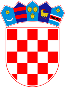 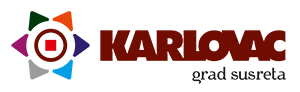 		REPUBLIKA HRVATSKAKARLOVAČKA ŽUPANIJA		REPUBLIKA HRVATSKAKARLOVAČKA ŽUPANIJA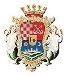 GRAD KARLOVAC		REPUBLIKA HRVATSKAKARLOVAČKA ŽUPANIJA		REPUBLIKA HRVATSKAKARLOVAČKA ŽUPANIJA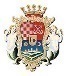 GRAD KARLOVACGradska četvrt/Mjesni odborBroj održanih sjednicaBORLIN4CEROVAC VUKMANIĆKI4DONJE POKUPJE4GORNJE MEKUŠJE4GORNJE STATIVE4GRADAC4KABLAR5KAMENSKO4KNEZ GORICA4LADVENJAK-SELIŠĆE4LOGORIŠTE4MAHIĆNO-TUŠKANI5MALA JELSA4MALA ŠVARČA4ORLOVAC4POKUPSKA DOLINA6POPOVIĆ BRDO5REČICA4SJENIČAK-UTINJA4SKAKAVAC6ŠIŠLJAVIĆ4TUŠILOVIĆ4VELIKA JELSA4VUKMANIĆ4ZADOBARJE5ZAGRAD-KALVARIJA-VUČJAK4BANIJA4DREŽNIK-HRNETIĆ4DUBOVAC4GAZA4GRABRIK6LUŠČIĆ-JAMADOL4MOSTANJE5NOVI CENTAR9RAKOVAC4ŠVARČA4TURANJ6ZVIJEZDA6